OSNOVNA ŠKOLA  GORNJA VEŽICA         		R I J E K AGODIŠNJI PLAN I PROGRAM RADAOSNOVNE ŠKOLE GORNJA VEŽICAZA ŠKOLSKU GODINU 2020./2021. KLASA:003-05/20-01/1URBROJ:2170-55-01-20-0001RIJEKA, listopad 2020. godineS  A  D  R  Ž  A  JNa prijedlog ravnatelja i na temelju članka 28.,118. i 137. Zakona o odgoju i obrazovanju u osnovnoj i srednjoj školi i članka 50. Statuta Osnovne škole Gornja Vežica Rijeka, Školski odbor je 26.kolovoza 2020. godine prihvatio zaduženja učitelja i stručnih suradnika u školskoj godini 2020./2021., a na sjednicama Učiteljskog vijeća i Školskog odbora održanim 6. listopada 2020. godine donesen je 1. GODIŠNJI PLAN I PROGRAM RADA ŠKOLEZA ŠKOLSKU GODINU 2020./2021. 		Godišnji plan i program rada škole za ovu školsku godinu pripremljen je na osnovi  Nastavnog plana i programa za osnovnu školu (NN br. 102/2006), Kolektivnog ugovora za zaposlenike u osnovnoškolskim ustanovama (NN, br. 51/2018), dokumenata nacionalnih kurikuluma, područja kurikuluma, međupredmetnih tema te Okvira nacionalnog kurikuluma, školskog kurikuluma i analize rada u prošloj školskoj godini.		Na temelju tih dokumenata utvrđuje se broj izvršitelja na odgojno-obrazovnim poslovima u školi, a u skladu sa specifičnim potrebama godišnjeg plana i programa rada škole.1. PODATCI O UVJETIMA RADA1.1. Podatci o upisnom područjuNa području Gornje Vežice izmjene u mreži škola još nisu provedene, ali se granice upisnoga područja poštuju sukladno propisanim granicama. Usprkos tome svake školske godine bilježimo velik broj učenika koji se upisuju u našu školu iz drugih upisnih područja. Roditelji mogu upisati djecu koja pripadaju upisnom području druge škole uz suglasnost Ureda državne uprave pošto se utvrdi da to „ne izaziva povećanje broja razrednih odjela, te da upisom djece iz drugih upisnih područja nije narušen optimalan ustroj rada škole“.Na samom školskom području nema većih gospodarskih objekata. Kroz naselje prolaze prometnice kojima se odvija gradski autobusni promet, tako da smo dobro povezani s ostalim dijelovima grada.Škola izvodi odgojno-obrazovnu djelatnost u jednoj školskoj zgradi  na površini od cca . Na toj površini smještene su 22 učionice u kojima  rade 22 razredna odjela, PSP za učenike s motoričkim teškoćama, te tri skupine produženog boravka. Učenici koriste i prostore dvorišta i školskih sportskih terena površine .	Osim navedenoga prostora, za odgojno-obrazovni rad koristi se Dvorana za TZK  i školska knjižnica čija veličina ne odgovara normativima prema veličini škole. Informatičkom opremom, osim dosadašnje učionice br 5, opremljene su učionice br. 6, 9 te za potrebe ROC-a u potpunosti obnovljena učionica br. 16. Učionica je i proširena na način da su srušeni pregradni zidovi između učionice i hodnika. U dvije učionice se provodi program produženoga stručnog postupka za djecu s motoričkim teškoćama.1.2.  Unutarnji školski prostori   Oznaka stanja opremljenosti: do 50% -1, od 51% do 70% -2, od 71% do 100% - 3.Navedeni unutarnji prostori su funkcionalni i omogućuju uspješno ostvarivanje odgojno-obrazovnih zadaća. Tijekom godina su se u skladu s mogućnostima ulagala sredstva u opremanje  prostora u kojima se program realizira.1.3. Školski okoliš Škola se nalazi u urbanoj sredini, okružena prometnicama gradskoga prometa i velikim stambenim zgradama. Okoliš škole čini velika zelena površina –  koristi se kao urbani vrt  i trim-staza.  Zelene površine oko škole obrađuju se ručno. Više puta godišnje obrezuje se zelenilo, domar škole kosi travu. Gdje je to moguće,  sade se nove sadnice ukrasnoga bilja. Okoliš škole održava tehničko osoblje uz suradnju učitelja i učenika. Osim zelenih površina u okolišu škole jesu i dva betonska igrališta te jedno prekriveno umjetnom travom (zamijenjena šk.god. 2017./2018.).1.4. Nastavna sredstva i pomagalaRačunala se nalaze i u uredima ravnateljice, psihologinje, pedagoginje, logopedinje, u zbornici i knjižnici te u tajništvu i računovodstvu. Videokamera i fotoaparat su  kod ravnateljice.  CD playeri su kod učitelja jezika i glazbene kulture te jedan u RN – ukupno 3U Sali za više svrha je kućno kino (veliki TV, DVD i videorecorder). Škola posjeduje dva fotokopirna aparata – oba u zbornici od kojih je jedan u najmu.  U učonici 7 i sali nalaze se glazbene linije, radiostanica i razglas i električni piano.Oznaka stanja opremljenosti: do 50% - 1, od 51% do 70% - 2, od 71% do100% - 3.1.4.1. Knjižni fond škole2. PLAN OBNOVE I ADAPTACIJE Svi radovi odvijat će se sukladno s financijskim mogućnostima i odobrenim sredstvima. Svoje potrebe prijavljivat ćemo Odjelu gradske uprave za komunalni sustav, Odjelu gradske uprave za razvoj, urbanizam, ekologiju i gospodarenje zemljištem te Odjelu gradske uprave za gospodarenje imovinom. U školskoj godini 2019./2020. pristupilo se je energetskoj obnovi zgrade. Energetska obnova je dovršena. Postavljeni su novi prozori i vrata, nova rasvjeta, fasada i krov. Pretpostavljamo da ćemo zahvaljujući tome imati znatne uštede u potrošnji energenata u ovoj i narednim godinama. Od adaptacije predviđamo bojenje nekih zidova  ( ispred učionice 8 i 16.)3. PODATCI O IZVRŠITELJIMA POSLOVA I NJIHOVIM     RADNIM ZADUŽENJIMA U 2020./2021. ŠKOLSKOJ GODINI Učitelji su stručno osposobljeni nositelji odgojno-obrazovnoga i nastavnoga rada u razrednoj i predmetnoj nastavi prema područjima nastavne djelatnosti. Oni ostvaruju odgojno-obrazovnu djelatnost u redovitoj i izbornoj nastavi, dopunskome i dodatnom radu, radu s učenicima s posebnim potrebama, izvannastavnim  i izvanučioničkim aktivnostima. Svi naši učitelji stručni su u obavljanju poslova.     3.1.Tjedno  zaduženje odgojno-obrazovnih djelatnika škole3.2. Tjedna i godišnja zaduženja ravnatelja i stručnih suradnika školePrijem stranaka moguć je i izvan navedenog rada sa strankama po dogovoru.3.3 Tjedna i godišnja zaduženja ostalih radnika školeNapomena:Dio učitelja, osim u našoj školi,  ostvaruje svoju normu radom u drugim školama, i to:Martina Horvat u OŠ dr. Andrija Mohorovičić, MatuljiDuje Vukušić u Katoličkoj osnovnoj školi i OŠ Milan Brozović KastavIngrid Wolf Stefan u Katoličkoj osnovnoj školi i Srednjoj hotelijerskoj školi, Strojarsko-brodograđevnaLuka Tuta u OŠ PodmurviceSvjetlana Šalić u Srednjoj  Prirodoslovno i grafičkoj školiJosip Kumburić u Katoličkoj osnovnoj školiDorina Badurina u OŠ Jelenje DražiceRadoslav Tičić u OŠ San NicoloAlma Čaušević u OŠ Centar, OŠ Podmurvice, OŠ Čavle, OŠ Bakar, OŠ Neplaćeni dopust uzela je prof. matematike Alena Dika. Do povratka djelatnice posao učitelja matematike obavljat će ove godine Silvije Vukušić. Zbog odlaska u mirovinu kolegice Sanje Marušić-Vukasović, do 60 dana je primljena Svjetlana Šalić,  Tanje Ivančev  Luka Tuta, Katarine Fićurin – Tena Pejčić, te logopedinje Mirjane Stojnović Renata Kovačić. Radovan Tićić Matematika i Informatika zaposlen je u sklopu novog radnog mjesta zbog povećanja fonda nastave iz informatike . Umjesto kolegice Adriane Babić (  na duljem bolovanju) kolegica Laura Sutlović. Početkom nastavne godine prof. Balaško je slomila nogu pa ju mijenja kolega Dominik Pešut, na porodiljnom bolovanju Mateja Šustić koju mijenja Martina Horvat. Pedagog škole otišao je na drugo radno mjesto pa je do raspisivanja natječaja primljena kolegica pedagog Barbara Klarić.3.5. Podatci o pomoćnicima u nastaviU Odluci o uključivanju pomoćnika u nastavi u Osnovnoj školi Gornja Vežica (KLASA: 023-01/20-04/51-59, URBROJ: 2170/01-15-00-20-1) od 16. travnja 2020. u Osnovnoj školi Gornja Vežica uključuje se 7 pomoćnika u nastavi za učenike i to 7 pomoćnika za osam učenika1. V. C., učenica 5. razreda – jedan pomoćnik (predmetna nastava),2. T. T., učenica 7. razreda – jedan pomoćnik (predmetna nastava),3. M. M., učenica 8. razreda – jedan pomoćnik (predmetna nastava),4. L. Č., učenica 8. razreda – jedan pomoćnik (predmetna nastava),5. T.G., učenik 2. razreda – jedan pomoćnik (razredna nastava),6. E. T., učenik 1. razreda – jedan pomoćnik (razredna nastava),7. T. V. B., učenik 1. razreda – jedan pomoćnik (razredna nastava).8. S.B.J. Učenica 1. razredaPomoćnici u nastavi angažirani su na temelju projekta „RInkluzija – Riječki model podrške učenicima s teškoćama“ koji je financiran iz Europskog socijalnog fonda – Operativni program Razvoj ljudskih potencijala. Odlukom gradonačelnika Rijeke o uključivanju pomoćnika u nastavi za učenike T. V.B   naša škola je sklopila ugovor s jednim pomoćnikom .4.   PODATCI O ORGANIZACIJI RADANa početku 2020. Godine u svijetu se je pojavio novi  novi koronavirus , bolest koju uzrokuje COVID-19 Novi koronavirus je novi soj koronavirusa koji do sada nije bio otkriven kod ljudi. Svjetska zdravstvena organizacija ga je nazvala SARS-CoV-2 (SARS-coronavirus-2), a bolest koju uzrokuje COVID-19 ("coronavirus disease"). Otkriven je u Kini krajem 2019. godine.Bolest se jako brzo širi i ima nerijetko smrtne ishode. Najprije u starijoj populaciji i kod osoba s kroničnim bolestima. Novi koronavirus je respiratorni virus koji se primarno širi u kontaktu s inficiranom osobom putem kapljica iz usta i nosa koje nastaju prilikom govora, kašljanja i kihanja i koje izravno padaju na sluznicu nosa, usta ili očiju druge osobe. Kapljice mogu pasti i na okolne površine, a preko njih se najčešće rukama virus prenese dalje. Zato je važno da svatko prakticira respiratornu higijenu te održava fizičku udaljenost od drugih osoba od najmanje 2 metra. U bliskom kontaktu preporuča se korištenje maski za lice koje prekrivaju usta i nos. Redovitim i pravilnim pranjem ruku smanjujemo mogućnost zaražavanja. I u Hrvatskoj kao i u mnogim drugim zemljama Svijeta formirani su stožeri civilne zaštite s ciljem informiranja ljudi i davanja uputa i mjera .  Pridržavanje svih dosad donesenih mjera i uputa je od ključne važnosti jer odgovornim ponašanjem možemo smanjiti širenje zaraze koronavirusa. Svatko mora biti svjestan odgovornosti za vlastito zdravlje, zdravlje obitelji i sugrađana. MZO na početku je ove nastavne godine dalo preporuku za rad u uvjetima povezanima s bolesti COVID-19.Prema tim preporukama svaka je škola mogla odabrati jedan od tri ponuđena oblika izvođenja nastave : A model- nastava u školi, B- model. Kombinirana nastava i C model On line nastava.Naša se je Škola  odlučila za model A – nastava u školi. Nastava učenika predviđena je u dvije smjene s međusmjenom  koje će se rotirati na način da međusmjena ostaje fiksna a rotiraju se 1. i 2. smjena. . U A smjeni 1-4. razredi od 8.-12.30, 5. i 6. razredi od 11,00-15,00 sati i7. i 8. razredi od 13,30- 18,00 sati. U B smjeni mijenjaju se 1. -4. Razredi i 7. i 8. razredi.Raspored dolazaka učenika poštujući Preporuke je u razmaku od 15 min te je različit za svaki razredni odjel. U školu se ulazi na tri ulaza.Prije ulaska u školu svi osim učenika mlađih razreda dužni su nositi masku kao i po hodnicima škole. Budući da je u učionicama osiguran razmak od 1,5 m između učenika učenici nisu dužni nositi maske na nastavi. Nastavni zavod za javno zdravstvo osigurao je dvije platnene maske po učeniku.Pri ulasku u školu valja prijeći preko Dezbarijere kako bismo dezinficirali obuću te dezinficirati ruke. Bezkontaktnim  Dezinfikatorima koji su postavljeni  na ključnim mjestima u školi (njih 13).Za učenike predmetne nastave nastava će se organizirati kroz dvosat gdje god je to moguće kako bi se smanjio broj osoba koje ulaze u razredni odjel.Između satova neće biti zvona.Svi razredi su smješteni u svojim učionicama. Samo učenici dva razredna odjela ulaze u učionice koje su se koristile ujutro ,a koje su temeljito dezinficirane i prozračene jer je razmak između boravka u tim učionicama duži od 60 minuta.Tijekom nastave učionice se ne mijenjaju izuzev dvorane za TZK i informatičke učionice za koje se primjenjuju sve predložene mjere dezinfekcije.Sva nastava  za učenike iz različitih razrednih odjela (prilikom izvođenja izborne, dodatne i dopunske nastave, pripremne i dopunske nastave hrvatskoga jezika za djecu koja ne znaju ili nedovoljno znaju hrvatski jezik) nastava će organizirati na daljinu ili po principu „ jedan odjel jedan tjedan“ kako bi se izbjegao kontakt između učenika različitih iz odjela.Učionice se napuštaju samo u slučaju potrebe odlaska na toalet. Knjige iz školske knjižnice u ime učenika podižu učitelji / učiteljice bez ulaska u knjižnicu uz obavezno nošenje maske. Nakon povrata iste knjige trebaju odležati 72 sata.Prehrana učenika će se odvijati u vrijeme odmora u učionicama. Roditeljski sastanci i informacije tijekom pandemije održavat će se  putem Teamsa, viber grupa, telefonom u za to predviđeno vrijeme. Van dogovorenog vremena roditelj može poslati upit profesoru/učitelju u chat i ostaviti svoj broj mobitela . Učitelj će odgovarati na upite u za to predviđeno vrijeme.Dosadašnji prostor radiostanice postaje prostor za izolaciju.Udžbenike će učenici preuzeti u svojim učionicama.Zbog svega navedenog Sve aktivnosti koje uključuju vanjske suradnike ili terensku nastavu  realizirat će se u skladu s važećim epidemiološkim mjerama. Ukoliko to ne bude moguće neće se realizirati u zadanom vremenu.PRIMJER RASPOREDA ULASKA U ŠKOLU U SMJENI ASMJENA   A    od 7.9. do 11.9.2020. Učenici dolaze 5 minuta prije ulaska u školu.U prilogu Gpip raspored sati za A i B tjedanProduženi boravakProduženi boravak će biti organiziran za učenike prvih i drugih razreda. Prvi razredi produženog boravka ostaju u svojim učionicama ( prvi a i prvi c), a učenici drugih razreda odlaze u Salu za više svrha koja će za različite razredne odjele biti odijeljena pregradama. Produženi boravak drugih razreda bit će organiziran dvokratno od 7,30-9 i nakon nastave od 12- 16,30 sati. Za učenike od 1. do 8. razreda organizirana je školska marenda koja se ostvaruje poslije prvoga ili drugoga školskog sata. Za učenike s motoričkim teškoćama, polaznike produženoga boravka, učenike koji imaju pravo na besplatan obrok i druge koji to žele, u školi je organiziran i ručak.U prilogu Gpip primjer jelovnika.4.1 Raspored dežurstva učiteljaRaspored dežurstva učitelja se radi samo za one učitelje koji ili nisu razrednici ili ih ne “hvata” odmor ( nakon 2. sata) i to  prema potrebi. Tijekom nastave i školskih odmora učiteljice/učitelji cijelo vrijeme provode s učenicima u razredu ili na školskom dvorištu.Tijekom odmora/marende s učenicima je u učionici učitelj.U slučaju „povratka“ na redovan rad škole dežurstvo učitelja biti će organizirano kao i laniRaspored dežurstva učiteljaU cilju poboljšanja odgojno-obrazovnog rada te usmjeravanja učenika na primjerno ponašanje, u školi je organizirano svakodnevno dežurstvo učitelja u obje smjene. U jutarnjoj smjeni dežura najmanje pet učitelja i stručnih suradnika i dvoje u popodnevnoj smjeni. 5. GODIŠNJI KALENDAR RADA5.1 Odluka ministriceMINISTARSTVO ZNANOSTI I OBRAZOVANJA1156Na temelju članka 48. stavka 4. Zakona o odgoju i obrazovanju u osnovnoj i srednjoj školi (»Narodne novine«, broj 87/08., 86/09., 92/10., 105/10. – ispr., 90/11., 16/12., 86/12., 94/13., 152/14., 7/17., 68/18. i 98/19), ministrica znanosti i obrazovanja donosiODLUKUO POČETKU I ZAVRŠETKU NASTAVNE GODINE, BROJU RADNIH DANA I TRAJANJU ODMORA UČENIKA OSNOVNIH I SREDNJIH ŠKOLA ZA ŠKOLSKU GODINU 2020./2021.Članak 1.(1) Ovom odlukom propisuje se trajanje nastavne godine, odnosno početak i završetak nastave, trajanje polugodišta i trajanje učeničkih odmora te broj radnih dana u osnovnim i srednjim školama za školsku godinu 2020./2021.(2) Osim zimskog, proljetnog i ljetnog odmora propisanog Zakonom, ovom Odlukom propisuje se jesenski odmor, kao i korištenje zimskog odmora u dva dijela.(3) Izrazi koji se koriste u ovoj odluci, a koji imaju rodno značenje, bez obzira na to jesu li korišteni u muškome ili ženskome rodu obuhvaćaju na jednak način i muški i ženski rod.Članak 2.(1) Nastavna godina počinje 7. rujna 2020. godine, a završava 18. lipnja 2021. godine, odnosno 25. svibnja 2021. godine za učenike završnih razreda srednje škole.(2) Nastava se ustrojava u dva polugodišta.(3) Prvo polugodište traje od 7. rujna 2020. godine do 23. prosinca 2020. godine.(4) Drugo polugodište traje od 11. siječnja 2021. godine do 18. lipnja 2021. godine, a za učenike završnih razreda srednje škole do 25. svibnja 2021. godine.Članak 3.(1) Nastava se organizira i izvodi najmanje u 175 nastavnih dana, a za učenike završnih razreda srednje škole najmanje u 160 nastavnih dana.(2) Ako škola ne ostvari propisani nastavni plan i program/kurikulum, nastavna godina može se produljiti odlukom upravnog tijela županije nadležnog za poslove obrazovanja, odnosno Gradskoga ureda Grada Zagreba nadležnog za poslove obrazovanja (u daljnjem tekstu: nadležno upravno tijelo) uz prethodnu suglasnost ministarstva nadležnog za obrazovanje (u daljnjem tekstu: Ministarstvo) i nakon 18. lipnja 2021. godine, odnosno nakon 25. svibnja 2021. godine, za završne razrede srednje škole.Članak 4.Jesenski odmor za učenike počinje 2. studenoga 2020. godine i traje do 3. studenoga 2020. godine, s tim da nastava počinje 4. studenoga 2020. godine.Prvi dio zimskoga odmora za učenike počinje 24. prosinca 2020. godine i traje do 8. siječnja 2021. godine, s tim da nastava počinje 11. siječnja 2021. godine.Drugi dio zimskoga odmora za učenike počinje 23. veljače 2021. godine i završava 26. veljače 2021. godine, s tim da nastava počinje 1. ožujka 2021. godine.Proljetni odmor za učenike počinje 2. travnja 2021. godine i završava 9. travnja 2021. godine, s tim da nastava počinje 12. travnja 2021. godine.Članak 5.Ljetni odmor počinje 21. lipnja 2021. godine, osim za učenike koji polažu predmetni, razredni, dopunski ili razlikovni ispit, koji imaju dopunski nastavni rad, završni rad ili ispite državne mature, za učenike u programima čiji se veći dio izvodi u obliku praktične nastave i vježbi kao i za učenike koji u to vrijeme imaju stručnu praksu, što se utvrđuje godišnjim planom i programom rada škole.Članak 6.Iznimno, učenici u strukovnim programima/kurikulumima čiji se veći dio izvodi u obliku praktične nastave i vježbi i/ili koji imaju stručnu praksu, mogu imati i drukčiji raspored odmora, s tim da im ukupni odmor tijekom školske godine ne može biti kraći od 45 radnih dana, što se uređuje ugovorom, a sukladno Zakonu o strukovnom obrazovanju (»Narodne novine«, broj 30/09., 24/10., 22/13. i 25/18.).Članak 7.Godišnjim planom i programom rada škole utvrđuje se plan i raspored broja nastavnih dana potrebnih za provedbu nastavnoga plana i programa/kurikuluma te broj, plan i raspored ostalih nenastavnih ili nastavnih dana tijekom školske godine potrebnih za druge odgojno-obrazovne programe škole (ispite državne mature, školske priredbe, natjecanja, dan škole, dan župe, dan općine i grada te za izlete, ekskurzije i slično).Članak 8.Iznimno, u posebnim okolnostima koje nije bilo moguće predvidjeti i planirati godišnjim planom i programom rada škole, škola može odstupiti od rokova utvrđenih ovom Odlukom, o čemu odlučuje ministar nadležan za obrazovanje na zahtjev škole i nadležnoga upravnog tijela.Članak 9.Ova Odluka stupa na snagu osmoga dana od dana objave u »Narodnim novinama«.Klasa: 602-01/20-01/00279Urbroj: 533-05-20-0001Zagreb, 13. svibnja 2020.Ministrica
prof. dr. sc. Blaženka Divjak, v. r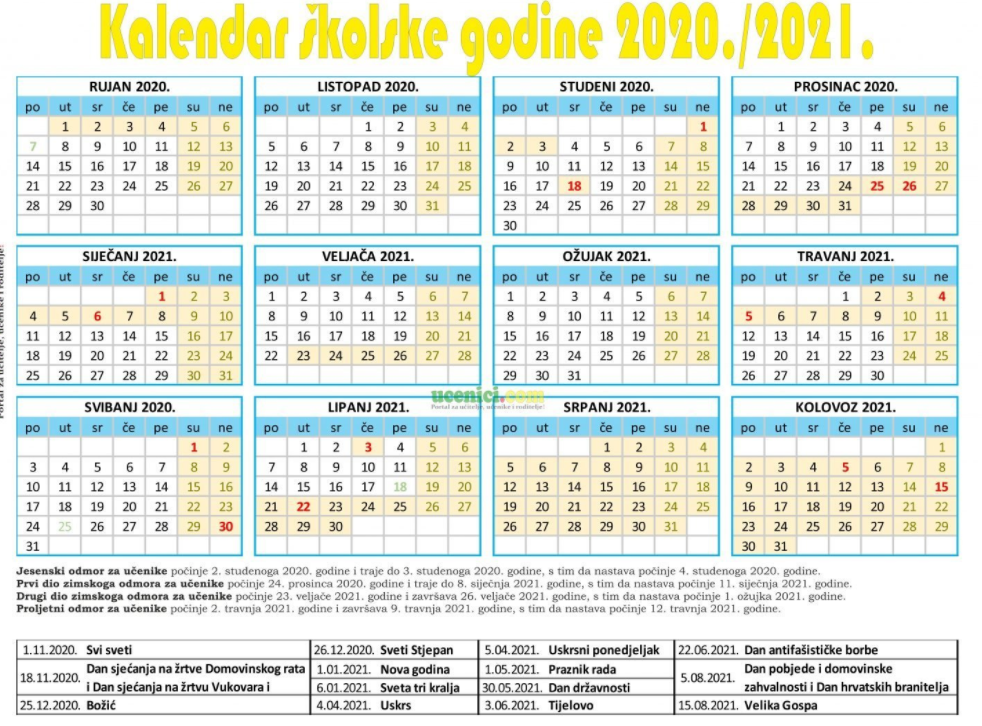 5.2. Godišnji kalendar rada OŠ Gornja Vežica   Godišnji kalendar rada škole
Dopunski rad: od 20.  lipnja 2021. do 30. srpnja 2021. (od 10 do 25 sati po nastavnom predmetu; utvrdit će UV, u skladu s potrebama učenika za kojega se organizira).  Popravni i razredni ispiti: 28. - 31. 8. 2021.(jesenski rok) Napomena: Prema odluci Učiteljskoga vijeća, Vijeća roditelja i Školskoga odbora  4. lipanj je nenastavni dan.5.3. Plan i program rada Kulturnoumjetničkoga društva     RUJANSvečani doček učenika prvog razreda – “ Pozdrav prvašima “ – 7. 9. 2020. - učenici i učiteljice razredne nastaveMeđunarodni dan mira 21.9.2020. – radijska emisija, pano  - razredne poruke miraMeđunarodni dan kulturne baštine (23.9.)- središnji pano – Svjetlana Šalić, Danila FerenčevićEuropski dan jezika - 29. 9. 2020. – obilježavanje u sklopu nastave; radijska emisija - učiteljice Engleskoga jezika LISTOPADDani kruha ( 12.10. Dan zahvalnosti za plodove zemlje - 20.10. Svjetski dan jabuka)- radijska emisija za sve učenike – družina za pripremanje vjerskih emisija- izložba učeničkih literarnih i likovnih uradaka na školskim panoima  – 2. - 20. 10. - učiteljice Hrvatskoga jezika i  razredne nastave, učiteljica Likovne kultureSTUDENIDani spomena na mrtve ( 1. i 2. 11. ) - izradba panoa te  radijska  emisija za sve učenike 31.10. – učenici  i učiteljice Hrvatskog jezika i Likovne kulture;družina za pripremanje vjerskih emisijaSvjetski dan znanosti za mir i razvoj (10. 11.)promocija Učiteljjskoga lista - Vilma Lukanović i članovi KUD-aMeđunarodni dan snošljivosti – tolerancije ( 16. 11. )- radijska  emisija za sve učenike – stručna služba- sudjelovanje na natječaju Foruma za odgoj Oboji svijet - učiteljice Hrvatskoga jezika Dan sjećanja na Vukovar (18.11.)- radijska emisija za sve učenike škole  17.11. - povjesničari- paljenje lampiona u središnjem školskom dvorištu - povjesničari, predstavnici razrednih odjela, stručne služba školeSvečanost u povodu Božića i Nove godine – sastanak s voditeljima družina slobodnih aktivnostiPROSINACMeđunarodni dan osoba s invaliditetom (3. 12.) - radijska emisija i izložba uradaka učenika Odjela za produženi stručni postupak djece s motoričkim oštećenjima - defektologinje odjela Festival stvaralaštva osoba s invaliditetom  - sudjelovanje učenika s cerebralnom paralizom – učenici i voditeljice CP-odjelaObilježavanje blagdana Sv. Nikole – Dana   pomoraca (6. 12.)  		- radijskaemisijazasveučenikeiizradbapanoa – 6. 12 - učenici nižih r. s razrednim učiteljicama; učiteljica Likovne  kulture; družina za pripremanje vjerskih emisija- međusobno darivanje i priprema darova za učenike 1. razreda - posjet Svetog Nikole  – učiteljice razredne nastaveObilježavanje blagdana Božića  ( 25. 12.)- prigodno uređenje školskih panoa – učenici s učiteljicama Hrvatskoga jezika i Likovnekulture; svi- prigodna prodaja učeničkih radova - učenička zadruga- svečano obilježavanje Božića prigodnim programom:  Mala božićna svečanost – 21. i 22. 12. - ovisno o epidemiološkim okolnostimaSIJEČANJDan međunarodnoga priznanja Republike Hrvatske – 15. 1. 2021. - radijska emisija – povjesničariDan sjećanja na holokaust i sprečavanja zločina protiv čovječnosti (27. 1.) - u sklopu nastave – interpretacija tekstova s temom holokausta – učiteljice Hrvatskoga jezika- projekcija filma s temom migranata (Emanuele Crialese, „Kopno“, 2011., 88')Lidrano – sudjelovanje na školskom i gradskom natjecanju u literarnom, novinarskom i dramskom izrazu – učiteljice Hrvatskoga jezika i voditeljice scenskih družina u razrednoj nastavi VELJAČAObilježavanje Dana zaljubljenih – Valentinovo (14. 2.)- ples za učenike 7. i 8. razreda – 14. 2. 2021.- radijska emisija za sve učenike - družina za pripremanje vjerskih emisija- izradba panoa – učenici 7.  i  8. r. s učiteljicama Hrvatskoga jezika i Likovne kultureAktivnosti u vezi s tradicijom održavanja maškara u našem kraju - izradba maska -  roditelji i učenici razredne nastave- sudjelovanje učenika i učitelja na Međunarodnom dječjem karnevalu 2021. godine - 14. 2. 2021.OŽUJAKSvjetski dan voda – 22. 3. 2021. - školski projektni danradionice i stvaralaštvo na temu voda – svi učenici i učitelji TRAVANJNoć knjige (22. i 23. 4.)- cjelonoćni program u školskoj knjižnici - Čitateljski klub i Danila Ferenčević - 15. 4. 2021.Obilježavanje blagdana Uskrsa - 4. 4.- prodajna izložba 29. 3. - 1.  4. - školska zadruga, razredna nastava- radijska emisija u povodu blagdana Uskrsa  1. 4. - družina za pripremanje vjerskih emisijaSVIBANJDan osoba s cerebralnom paralizom (5. 5.)- radijska emisija Obilježavanje Dana škole i Međunarodnoga dana obitelji (15. 5.) - uređenje školskoga prostora – učiteljice razredne nastave, Hrvatskoga jezika i Likovne kultureDan škole – 24.- 28. svibnja- tema: „Lockdown ili Kako smoživjeli prošle godine“- smotra radova družina slobodnih aktivnosti – ovisno o epidemiološkim okolnostimaLIPANJZavršna priredba učenika 4. r - učiteljice razredne nastave -18. 6.Završni koncert Maloga zbora - 16. 6. - Mali zbor, učiteljica Glazbene kulture; KUDOproštaj od učenika 8. r. i proglašenje učenika generacije – učenici 8. r., roditelji, razrednici, učitelji Hrvatskoga jezika i Glazbene kulture - 30. 6. 2021.ODGOJNO-OBRAZOVNI RAD           6.1. Razrednici	Razrednik ima ulogu učitelja koja se odnosi na vođenje povjerenoga razrednog odjela. On je komunikacijski posrednik između učenika, učitelja i roditelja, tj. skrbnika. Upućuje učenike u školski i nastavni rad,  nastoji ih razumjeti, ohrabruje ih i usmjerava, pomaže im te potiče razvijanje suradnje i prijateljstva među učenicima te ih poučava zajedničkom življenju. Pomaže učenicima. Od ove smo godine uveli pomoćnoga razrednika koji ima zadatak pomoći u rješavanju problema koji se pojave u razredu. Na taj se način i nastavnici koji nisu razrednici mogu aktivno uključiti u rješavanje problema. 6.2 RAZREDNICI I RAZREDNI ODJELIRAZREDNICI I RAZREDNI ODJELIŠKOLSKA GODINA 2020./2021.6.3. Godišnji fond sati nastavnih predmeta  		(Redovna nastava)    6.4. Godišnji fond nastavnih sati u  Izbornoj nastavi Izbornu nastavu će učenici ostvariti biranjem sljedećih programa, tj. izbornih predmeta:Katolički vjeronauk od 1. do 8. razredIslamski vjeronauk u 5. i 7. razreduInformatika od 1.-4. i 8. rNjemački jezik od 4. do 8. razredaTalijanski jezik od 4. do 8. razreda.	Nastavu Vjeronauka ostvaruju vjeroučitelji Maja Jurković i Neven Lazzarich, nastavu, islamskog vjeronauka Alma Čaušević,  Informatike Dražan Sikirica, Josipa Manjgotić i Radoslav Tićić,  Njemačkog jezika Gracijela Orobabić i Višnja Dragičević, a Talijanskog jezika Željka Jasnić.Mišljenje je Ministarstva da svaki učenik ima pravo završiti upisani izborni program stranoga jezika te da im se navedena mogućnost ne može uskratiti zbog smanjenja broja polaznika izbornog programa. KLASA: 602-01/17-01/00614; URBROJ: 533-25-17-00016.5. Dopunski rad  U razrednoj nastavi svaki učitelj održava 1 sat tjedno dopunske nastave iz Matematike i Hrvatskog jezika. Prema sastavu grupe su promjenjive.U predmetnoj nastavi dopunska nastava planira se prema potrebama učenika i to iz predmeta Matematike, Hrvatskoga jezika i stranoga jezika po 1 sat tjedno.6.6. Dodatna nastava6.7  Rad s potencijalno darovitim učenicimaPrema Zakonu o odgoju i obrazovanju u osnovnoj i srednjoj školi (NN/87,25.7.2008.) čl. 63 škola je dužna provoditi uočavanje, praćenje i poticanje darovitih učenika te im organizirati rad prema njihovim sklonostima, sposobnostima i interesima. Škola je osnovala stručni tim za darovite  koji bi tijekom godine radio na realizaciji planiranih aktivnosti. Tim za kvalitetu donosiPLAN RADA S POTENCIJALNO DAROVITIM UČENICIMACiljevi školske politike rada s potencijalno darovitim učenicima: Osigurati odgovarajuće  iskustvo učenja za učenike različitih sposobnosti. Dati smjernice o tome kako zadovoljiti potrebe naših potencijalno darovitih učenika.Cilj nam je prepoznati potencijalno darovite učenike u kurikulumskim područjima, razviti kreativnost i  predanost zadatku  kako kod njih (talent pool) tako i kod svih ostalih učenika, omogućiti iskustvo učenja i sustav podrške koji potiču interakciju kreativnosti, predanosti zadatku i natprosječnih sposobnosti (prema Renzullijevoj troprstenastoj definiciji darovitosti), omogućiti prilike, resurse i poticaj za razvoj i primjenu darovitog ponašanja.Cilj nam je i pratiti učenike kako bi mogli postići svoje potencijale i intervenirati u slučajevima neuspjeha te kontinuirano evaluirati i unapređivati proces. DefinicijePotencijalno daroviti učenici oni su koji imaju izraženije kognitivne sposobnosti, određene osobine ličnosti kao motivaciju i određenu razinu kreativnosti koja im omogućava postizanje visokih rezultata u jednom ili više područja interesa (prema J. Renzulli). IdentifikacijaIdentifikacija predstavlja utvrđivanje identiteta darovitog učenika te vrste i stupnja njegove darovitosti (Koren, 1989.) te se sastoji od uočavanja (prepoznavanja pokazatelja koji upućuju na potencijalnu darovitost) i utvrđivanja (procjenjivanje i mjerenje sposobnosti, osobina i kompetencija zbog određivanja vrste i stupnja darovitosti). Identifikacija započinje pri upisu u školu i dalje tijekom 3., 5. i (7). razreda, a odvija se u nekoliko koraka:PraćenjeCijelim procesom upravlja Tim za darovite sastavljen od ravnateljice, pedagoginje, psihologinje te učitelja različitih kurikulumskih područja.  Tim je odgovoran za ostvarivanje uvjeta za realizaciju programa, osmišljavanje obogaćenih sadržaja te izbor učenika za obogaćene programe.Koordinator za darovite je školska psihologinja koja je odgovorna za provođenje identifikacije učenika, vođenje baze podataka o potencijalno darovitim učenicima, praćenje uspjeha i napredovanja učenika te za moguće intervencije u otklanjanju uzroka neuspjeha. Školska baza podataka (registar) obnavljat će se dva puta godišnje. Svako predmetno područje ima svojeg koordinatora koji je odgovoran za praćenje potencijalno darovitih učenika u svom području. Susretat će se s grupama učenika svake godine kako bi procjenjivali napredak.Predmetni učitelj odgovoran je za osiguravanje potpore i praćenje učenika u njihovim razredima uz formativne i sumativne oblike vrednovanja te uz stručna zapažanja. Za učenike se izrađuje Individualizirani odgojno-obrazovni program u svrhu zadovoljavanja njihovih specifičnih odgojno-obrazovnih potreba.Strategije poučavanjaVažno je učenicima (i potencijalno darovitim i ostalima) omogućiti diferencirane oblike poučavanja koji potiču divergentno (kreativno) mišljenje.Učenicima će se omogućiti:širina učenja i iskustava  (obogaćivanje) kako unutar tako i izvan standardnog kurikuluma (radionice, natjecanja, dodatna nastava, samostalni/timski/školski projekti, mentorstvo u području interesa, posjete i izleti, suradnja s vanjskim institucijama...)proširenje standardnog kurikuluma i razvijanje dubljeg razumijevanja uz složenije izvore i materijale, sudjelovanje u aktivnostima i rješavanje zadataka koji potiču više razine mišljenja (prema Bloomovoj taksonomiji), rješavanje otvorena pitanja (potiču kreativno mišljenje), usvajanje tehnike kreativnog mišljenja itd.akceleracija kroz kurikulum. VrednovanjeUčinkovita formativna i sumativna procjena učeničkih  uradaka donosi se na redovnoj nastavi kako bi se podržala identifikacija potencijalno darovitih učenika. Procjene se prikupljaju dva puta godišnje za svaku godinu. Učitelji redovito prate učenike uz obveznu povratnu informaciju učenicima koja je dio procedure vrednovanja.Učitelji, učenici i njihovi roditelji vrednuju proces identifikacije i rad s potencijalno darovitim učenicima krajem svake nastavne godine te se na temelju toga donose smjernice za unapređivanje programa za sljedeću školsku godinu.Partnerstvo s roditeljimaZa roditelje izabranih učenika bit će organiziran roditeljski sastanak na kojem će dobiti iscrpne informacije o vrsti programa i kriterijima odabira. Po potrebi organizirat će se grupe podrške roditelja potencijalno darovite djece. Roditelji će biti redovito i pravovremeno informirani o svim značajkama važnim za uspjeh i napredovanje djeteta.				                                           Tanja Tuhtan-Maras, prof.Nastava u kući 	U slučaju potrebe zbog dužeg bolovanja učenika organizirat će se uz suglasnost Ministarstva znanosti, obrazovanja i sporta nastava u kući.6.9. Izvannastavna aktivnost6.10.  Natjecanja, susreti, smotre - javni nastupi učenika Ove školske godine u prvom polugodištu održavaju se natjecanja koja su  prošle godine bila obustavljena zbog pandemije.Natjecanja Agencije za odgoj i obrazovanjeNa natjecanje će se prijavljivati učenici iz svih nastavnih predmeta. Prema pravilima organiziraju se najprije školska, pa gradska i županijska natjecanja te državna natjecanja.LIDRANO 2021U hrvatske školske susrete „ Lidrano 2021. “ uključit će se:- novinarska grupa- literarna grupa- scenska grupa- recitatorska grupa- školski list „Iskrice”. Na  smotri tehničkog stvaralaštva  sudjelovat će učenici – modelari od 5. do 8. razreda.Učenici  5. razreda – polaznici izbornog programa iz Tehničke kulture sudjelovat će u natjecanju „Sigurno u prometu “.Učenici-polaznici izbornog programa iz Informatike pripremat će se za sudjelovanje na natjecanju u informatici i računarstvu.Na sportskim natjecanjima učenici će sudjelovati  u skladu s programom ŠSK i programom ŠSK  Primorsko-goranske županije.U suradnji učitelja i stručnog tima škole obavit će se odabir djece za sudjelovanje u Školi stvaralaštva  „Novigradsko proljeće 2021.”.Na različitim likovnim smotrama i susretima učenici će sudjelovati odabranim likovnim  radovima.Eko grupe će sudjelovati  na natjecanju „Lijepa naša”.Članovi zbora i čakavske grupe sudjelovat će na tradicionalnoj manifestaciji „Proljeće u Ronjgima”. Učenici iz videosekcije zastupat će školu na odgovarajućim natjecanjima.U organizaciji Crvenog križa učenici će sudjelovati na natjecanju iz prve pomoći.Učenici sudjeluju i u drugim natjecanjima poput „Dabra“, „Klokana, ,“Lige“, „ Croatian makers ligi“, „ Turniru mladih prirodoslovaca“, „ Mat liga“, „ Međunarodnom natjecanju iz engleskog Hippo“. 6.11.GODIŠNJI IZVEDBENI PLAN I PROGRAMUčeničke zadruge Gornja Vežica  Voditeljica zadruge: Manuela Stančić6.12. GODIŠNJI PLAN I PROGRAN RADA ŠSK „Gornja Vežica“Voditelj: Predrag Matić6.13. E- učionicaPri našoj školi već 30 godinu djeluje E učionica za darovite matematičare grada Rijeke. Uključeno je stotinjak učenika od 4. do 8. razreda iz svih škola grada Rijeke. S njima rade učitelji osnovnih i srednjih škola te profesori s fakulteta. Program uključuje rad na produbljivanju, proširivanju i nadopunjavanju gradiva redovite nastave matematike, program zabavne matematike te  pripreme za natjecanja. Voditelj programa je Diego Tich, prof.Dan darovitih učenika, 21. ožujka 2021.  obilježit će se prigodnim aktivnostima.Dana 7.9. 2020. obaviješteni smo od osnivača Grada Rijeke kako se, zbog epidemiološke situacije te mjera i preporuka MZO-a i HZJZ-a koje su na snazi u tekućoj nastavnoj godini, a do daljnjega, neće provoditi sljedeći programi i projekti (su)financirani putem Odjela gradske uprave za odgoj i školstvo Grada Rijeke:-          Moja Rijeka-          Građanski odgoj i obrazovanje-          E-matematička učionica za darovite mlade matematičareGrad Rijeka nastavit će sa (su)financiranjem navedenih programa i projekata nakon poboljšanja epidemiološke situacije, a o čemu ćete biti prethodno obaviješteni. Plan i program tim programa donesen je u Kurikulumu škole.7 .NOSITELJI ODGOJNO-OBRAZOVNE DJELATNOSTI  U OSNOVNOJ ŠKOLI7.1. RavnateljRavnatelj je ovlaštena i odgovorna osoba  za funkcioniranje cjelokupnoga odgojno-obrazovnog rada u školi i koja po funkciji sudjeluje u razvojno-pedagoškoj djelatnosti škole. 	Plan rada ravnatelja po mjesecima za školsku godinu 2020./2021.Sadržaj rada:Planiranje i programiranje radaOrganizacija i koordinacija radaPraćenje i unapređivanje nastaveAnaliza i vrednovanje rada školeStručno usavršavanje radnika školeSavjetodavni rad s učenicima, učiteljima, stručnim suradnicima i roditeljimaRad u stručnim kolegijalnim tijelima školeAdministrativno-tehnički posloviJavna djelatnost ravnatelja školeOstali poslovi ravnatelja7.2. Plan i program rada stručnog suradnika psihologa u školskoj 2020./2021.                                                                                         Pripremila:  Tanja Tuhtan-Maras, dipl.psih.prof. 7.3. Plan Rada stručnog suradnika pedagoga7.4.    PLAN I PROGRAM RADA STRUČNOG SURADNIKA- KNJIŽNIČARA 		Knjižnica OŠ Gornja Vežica sadrži tiskanu – knjižni fond (učenički, nastavnički, referentna zbirka) i AV- građu. Knjižna građa smještena je na policama (u slobodnom pristupu) i zatvorenim ormarima (nastavnički fond i referentna literatura). Škola je pretplaćena na 12 naslova stručne i dječje periodike.		U sklopu projekta izgradnje jedinstvenog knjižnično-informacijskog sustava narodnih i školskih knjižnica Grada Rijeke i Primorsko-goranske županije, od listopada 2016.  godine sa programa Metel prešli smo na knjižnični sustav ZaKi. U tu svrhu u Gradskoj knjižnici se je održala edukacija, definiranje opsega i strukture fonda, priprema i instalacija programa udaljenom administracijom te individualna edukacija.                        Plan i program rada knjižničara izražava i ispunjava potrebe škole i učenika. . U postizanju ciljeva kurikuluma škole i podizanju razine čitalačke pismenosti, veći je naglasak na ispunjavanju potreba njenih  korisnika, a neki od njih su:sudjelovati u povezivanju nastavnih sadržaja i predmetnih područjapoticati grupni rad, rad u paru i timski radaktivirati sve sposobnosti učenika, uključujući i razvijanje socijalnih vještinapomagati u pripremama i obradama tema, izboru knjiga i drugih izvora znanjauvoditi nove pristupe učenju kroz primjenjivanje naučenogomogućavati razvoj učenikovih izražajnih sposobnosti organizirajući čitateljski klub, stvaralačke radionice, surađujući tako s drugim voditeljima izvannastavnih aktivnostiučiti ih informacijskoj pismenostiI. Neposredna odgojno-obrazovna djelatnost (25 sati tjedno)    - edukacija korisnika    - raspored građe s vježbama    - istraživačke i stvaralačke grupe    - suradnja s nastavnicima, stručnim timom i ravnateljem    - edukacija na računalu    - zajednički planirani sati s raznim predmetnim područjima    - knjižničarka osniva čitateljski klub    - obrada lektire u razrednoj nastaviII. Stručna knjižnična djelatnost (12 sati tjedno)               - organizacija i vođenje rada u knjižnici   -  inventarizacija   -  klasifikacija               - katalogizacija               - kompjuterizacija               - revizija   - otpis   - obrada periodike   - estetika knjižnice i njeno planiranje    - informacijska djelatnost (pristup različitim izvorima znanja)    -posudba     -nabava fonda, praćenje izdavačke djelatnosti    -planiranje i programiranje rada    -zaštita knjižne građe    -izrada godišnjeg programa rada i pisanje izvješća        III. Kulturna i javna djelatnost te stručno usavršavanje (3 sata tjedno)    -stručno usavršavanje    -Proljetna škola školskih knjižničara Republike Hrvatske    -uključivanje u cjelokupni rad škole    -obilježavanje Mjeseca hrvatske knjige    -suradnja s Matičnom službom Gradske knjižnice i drugim školskim knjižnicama    -organizacija književnih susreta    -posjet knjižarama,antikvarijatima, muzejimaRUJAN          1. Izrada godišnjeg plana i programa rada knjižnice          	            2. Obnova pretplate na novine i časopise          	            3. Izrada popisa djela iz programa lektire s             	     usklađivanjem obveznih i slobodnih lektira             	     prema naslovima u knjižnici          		4. Nabava obvezne lektire           		5. Formiranje čitateljskog kluba; izradba                             plana i programa                        6. Uvodni sat u lektiru                        7. Stručno usavršavanje-Županijsko stručno vijeće knjižničara                       8 Stručni aktiv JUP-aLISTOPAD  1 Upoznavanje učenika drugih razreda s lektirom                            (razgovor,demonstracija i izložba)                       2.  Razvijanje kulturnih navika; temeljito čitanje i vraćanje knjiga            	    na vrijeme                        3. Obilježavanje: Mjesec hrvatske knjige                              Međunarodni dan školskih knjižnica                               -izložba časopisa                       4. Bibliotečni poslovi                           - uvođenje stručne literature u  novi knjižnični sustav ZaKi                          - obrada novih lektirnih naslovaSTUDENI       1.Edukacija učenika petih razreda – uočavanje područja ljudskoga                           znanja (struke) te razlikovanje pojmova citat, referat,sažetak          		 2 Obrada nove građe ;  inventarizacija knjiga                          3. Čitateljski klub; sudjelovanje u Nacionalnom kvizu za poticanje čitanja                         4. Odlazak na Interliber.                         5. Suradnja s knjižnicom OŠ Vladimir Gortan                         6. Predavanje za roditelje učenika prvih razreda                              Važnost čitanja                           Obilježavanje 50 obljetnice školePROSINAC   1. Edukacija: treći razred – pojmovi vezani uz nastanak knjige                           ( autor, ilustrator, nakladnik…)             	2. Obilježavanje blagdana Sv.Nikole i Božića.                              - sudjelovanje u organizaciji „Supertalenta“                                           3. Statistički podaci o broju pročitanih knjiga i		   posjećenosti knjižnici                        4. Inventura knjižnog fonda	           5. Otpis izgubljenih i uništenih knjigaSIJEČANJ    1. Edukacija: upoznavanje učenika prvih razreda s knjižnicom             	   (organizacija,sadržaj,ponašanje)		2. Učlanjivanje učenika prvih razreda u članstvo školske knjižnice		3. Izložba slikovnica: Moja prva knjiga	            4. Izrada popisa literature za pojedine nastavne predmete                        5. Županijsko stručno vijeće knjižničara                        6. Stručni skup učitelja JUP-aVELJAČA	1. Edukacija: samostalno služenje knjigom,upućivanje na     korištenje referalne literature – šesti razred		2. Suradnja s Dječjim odjelom «Stribor»          		3 Obilježavanje Valentinova – najljepše ljubavne pjesme                         4. Stručni knjižničarski poslovi                            - obrada novih knjiga                        5. Obrada lektire četvrti razredi             	   Z Balog: „Nevidljiva Iva“  (upoznavanje s referentnom literaturom)  OŽUJAK      1. Edukacija: samostalno služenje izvorom informacija –                            osmi razred  (rad u grupi)                      2. Planiranje zajedničkih satova – timska nastava                      3. Praćenje stručne ekološke literature                      4. Aktivnost Čitateljskog kluba uz Međunarodni dan žena                      5. Stručno usavršavanje-Proljetna škola školskih knjižničaraTRAVANJ	1.Edukacija: usvajanje citiranja iz literature pri izradbi referata-sedmi r.                          - rad na čitalačkoj pismenosti          	            2. Obilježavanja: Međunarodni dan dječje knjige                                                    Dan hrvatske knjige                                                    Svjetski dan knjige i autorskog prava                                                        Mjesec dobre dječje knjige          	            4. Obilježavanje Dana planete Zemlje                        5. Čitateljski klub: Noć u knjižnici                        6. Blagdan UskrsaSVIBANJ      1. Edukacija: prvi razredi ;                          obrada lektire Plesna haljina žutog maslačka                           ( istraživanje u dječjem tisku)          		2. Briga o estetskom uređenju knjižnice		3. Stručni knjižničarski poslovi                         - inventarizacija          		4. Aktivnosti grupa vezanih uz Majčin dan i     Međunarodni dan obitelji LIPANJ       	1. Priprema za reviziju knjižnog fonda          		2. Zadaci oko posudbe (vraćanje knjiga)          		3. Obilježavanje blagdana Sv.Vida 		4. Aktiv učitelja jezično-umjetničkog područja                        5. Analiza rada Čitateljskog klubaPlan i program rada knjižničara može se tijekom šk god.2020./2021..( obzirom na neke od projekata te  potreba korisnika)  nadopunjavati i mijenjati novim sadržajima                                                                                          Danila Ferenčević,knjižničar     7.4. GODIŠNJI  IZVEDBENI  KURIKULUM  LOGOPEDAPodručje radaProgram logopedskog postupka obuhvaća:-  neposredan odgojno-obrazovni rad s učenicima koji imaju teškoće u govoru, jeziku te čitanju i pisanju. Poteškoćama u govoru, glasu, jeziku i komunikaciji te specifičnim teškoćama u učenju smatraju se odstupanja uzrokovan organskim ili funkcionalnim faktorima zbog kojih su komunikacija govorom  te vještine čitanja i pisanja otežane ili izostaju. Najčešća odstupanja su:-nepravilnosti u izgovoru pojedinih glasova kao što su umekšani izgovor, zamjena jednog glasa drugim  te  ispuštanje ili neizgovaranje pojedinih glasova,-nedovoljno razvijene  komunikacijske i jezične vještine kao  što su rječnik, gramatika i sintaksa a u odnosu na dob i stupanj razvijenosti,-verbalno zaostajanje uzrokovano zaostajanjem na kognitivnom planu, bolestima ili neadekvatnim socio-kulturnim faktorima,-mucanje, previše brz govor, brzopletost , nerazgovjetnost ili patološki spor govor, zbog kojih djeca doživljavaju emocionalno-fiziološke blokade, strah od govora ili nemogućnost  govornog izražavanja  u određenim govornim situacijama,-funkcionalne promjene kvalitete glasa kao što su promuklost, slab intenzitet,  nepravilna visina glasa, -teškoće u čitanju i pisanju ,-Specifične teškoće u učenju - disleksija, disgrafija, dikalkulija, dispraksija, mješovite teškoće u učenju- neposredan pedagoški rad koji se ostvaruje kao suradnja s učiteljima, stručnim suradnicima te roditeljima učenika koji su uljučeni u logopedski postupak-  interesna skupina literarnog stvaralaštva učenika Odjela za PSP koji se ostvaruje kao  rad s učenicima  na literarnom i likovnom stvaralaštvu i izražavanju  koje se krajem školske godine objavljuje u učeničkom listu “DUGA” ( broj 22)-  povremena izvannastavna aktivnost koja će se provoditi  sa skupinom učenika Odjela za PSP s motoričkim teškoćama te skupinom učenika Odjela za PSP s odstupajućim oblicima ponašanja u suradnji s Udrugom za terapije i aktivnosti pomoću konja “Pegaz” Rijeka čiji se prostor nalazi u neposrednoj blizini škole- ostali poslovi: sudjelovanje u stručnim timovima škole, sudjelovanje u stručnim tijelima škole,  stručno usavršavanje, vođenje dokumentacije te ostalim poslovima prema potrebi,- sudjelovanje u radu  Povjerenstva za utvrđivanje psiho-fizičkih sposobnosti i primjerenog oblika školovanja Ureda državne uprave PGŽ Ishodi logopedskog postupka Neposrednim logopedskim postupcima u radu s učenicima nastoji se:-otkloniti ili ublažiti prisutne komunikacijske, govorno-jezične  teškoće i nepravilnosti, - otkloniti ili ublažiti specifične teškoće u učenju, odnosno teškoće u čitanju i pisanju,- ovladati tehnikama čitanja i pisanja kao osnovnim alatima učenja,- podići nivo kvalitete usmenog i pismenog izražavanja učenika koje utječu na njihov uspjeh u školi te  osobni razvoj u cjelini,- razviti interes za čitanje i pismeno izražavanje,- osnažiti učenike u svladavanju teškoća vezanih uz napredovanje, - ovladati vještinama u čitanju i pisanju upotrebom kompjutora,- poticati intresa za literarno i likovno stvaralaštvo (učenički časopis“ Duga”)- razvijati samostalnost u radu i odgovornost za dodatne obaveze koje proizlaze iz teškoće- razvijati komunikacijske te emocionalno-socijalne vještine Suradnja s učiteljima, stručnim suradnicima i roditeljima ima za cilj bolje poznavanje i razumijevanje teškoća, razvijanje strategija pomoći a u svrhu podrške i pomoći učenicima s teškoćama.Interesna skupina literarnog stvaralaštva ima za cilj poticati učeničko stvaralaštvo pisanog i literarnog izražavanja koje ostaje  trajno zabilježeno u formi izlaženja učeničkog lista “Duga”.Povremena izvannastavna aktivnost koja će se organizirati u suradnji sa Udrugom za terapiju i aktivnosti pomoću konja “Pegaz” Rijeka ima za cilj razvijanje  socijalno-emocionalnih vještina svakodnevnog života, razvijanja pozitivnog odnosa prema životinjama, te sudjelovanje  u terapijskom postupku. Ciljana skupinaU logopedski postupak školske 2020./21. biti će uključeno 24 učenika , od toga: -10 učenika (4 RN, 6 PN) Odjela za produženi stručni postupak  sa oštećenjima organa i organskih sustava (cerebralna paraliza i druga oštećenja mišićno-koštanog, središnjeg ili perifernog živčanog sustava ) od 1. do 8. razreda, koji prema Rješenju Ureda državne uprave ostvaruju pravo na logopedski postupak, od toga  dvoje učenika na PSP dolazi iz vanjskih škola (iz OŠ Novi Vinodolski, i OŠ Dražice -Jelenje)- 17 učenika (4 RN, 13 PN)  iz redovne nastave  od 1. do 8. razreda, koji prema Rješenju Ureda državne uprave ostvaruju pravo na  logopedski postupak, -ostali učenici (bez Rješenja ) koji pokazuju odstupanja na govorno–jezičnom planu  kod kojih je potrebna savjetodavna pomoć biti će uključivana prema mogućnostima (trijaža).-u interesnu skupinu literarnog stvaralaštva 7 učenika Odjela za produženi stručni postupak od 1. do 8. razreda uključuju se u pravilu jednom tjedno, od kojih će neki biti uključeni samo povremeno.-povremena izvannastavna aktivnost  organizira se za učenike Odjela za PSP sa motoričkim teškoćama ( 7 )  i učenike PSP-a sa odstupajućim oblicima ponašanja (12) prema mogućnostima i vremenskim prilikama.Način realizacijeNeposredan odgojno-obrazovni rad s učenicima odvija se u prostoru logopedskog kabineta gdje se;- provode različite vježbe i postupci za otklanjanje ili ublažavanje poteškoća u govor, jeziku, čitanju i pisanju u vidu individualiziranh  metoda logopedskog postupka, koje će se dopunjavati upotrebom suvremenog digitalnog elektroakustičkog aparata “Digitalni logopedski set” osiguranog za potrebe logopedske rehabilitacije a u skladu s individualnim potrebama učenika,- provodi ponavljanje i uvježbavanje  gradiva hrvatskog jezika postojećeg razreda, s ciljem  primjene znanja i samostalnosti u izvršavanju zadataka- razvijaju čitalačke i literarne vještine učenika s blažim odstupanjima u govorno -jezičnom razvoju , čiji se radovi objavljuju u učeničkom časopisu “Duga”.U radu se koriste uobičajena logopedska sredstva: ogledalo, knjige, čitanke, školski časopisi, slikovnice, priče, slike, slovarica, nastavni listići, specifične vježbe za otklanjanje poteškoća u čitanju i pisanju, bilježnica za vježbe, specifična sredstva u radu (digitalin elektroakustički aparat sa slušalicama i mikrofonom.)Povremeni neposredni odgojno-obrazovni rad s učenicima iz Odjela za produženi stručni postupak odvijati će se izvan škole, u suradnji s Udrugom za terapiju i aktivnosti pomoću konja “Pegaz” koja djeluje u  blizini škole. Neposredan pedagoški rad provodi se u :- redovitoj suradnji s učiteljima koji u svom razrednom odjelu imaju učenike s navedenim teškoćama,- suradnji s ostalim učiteljima i stručnim suradnicima po pitanju ostvarivanja primjerenog oblika školovanja za učenike s teškoćama ,- suradnji s roditeljima učenika pružajući im savjetodavnu pomoć u vezi teškoća,Ostali poslovi:-za svakog se učenika izrađuje individualizirani program logopedskog rada za školsku godinu pripremaju poseban nastavni materijal  s ciljem razvijanja  specifičnih sposobnosti koje su  potrebne za svladavanje nastavnih sadržaja,-sudjeluje u izradi primjerenog programa odgoja i obrazovanja učenika (IOP) u dijelu koji  se odnosi na njegove poteškoće,- sudjeluje u radu stručnih timova za pojedinog učenika,- sudjeluje u radu sjednica Razrednih vijeća od 1. do 8.razreda,- sudjeluje u radu sjednica Vijeća učitelja,- vodi dokumentaciju o radu ( dnevnik rada, dosier učenika, programi, izvješća )- sudjeluje u radu sjednica Povjerenstva za utvrđivanje primjerenog oblika školovanja pri Uredu državne uprave PGŽNositelji programa-Nositelji programa logopedskog postupka su :- logoped škole koji radi pola radnog vremena kao logoped–učitelj u PSP-u a pola radnog   vremena kao stručni suradnik logoped,- učitelji koji u razrednom odjelu imaju učenika s teškoćama,- stručni suradnici škole (praćenje napredovanja, promjene oblika školovanja)- učitelji edukacijsko-rehabilitacijskog profila   - drugi učitelji i nastavnici škole  - roditelji učenika kao partneri i suradnici,-  učenici suradnici ( učenički časopis “ Duga”)Vremenik programa- učenici se u logopedski postupaku pravilu uključuju jednom tjedno, prema rasporedu za  smjenu A i smjenu B, - interesna skupina literarnog stvaralaštva učenika Odjela za PSP odvijati će  se petkom od 12.30 do 13.15.,  u drugom polugodištu, što znači od 2. do 5. mjeseca 2021. god. - informativno-savjetodavni rad za roditelje i učitelje  odvija se svaki dan od 9 do 10 sati- suradnja sa stručnim suradnicima i ravnateljem škole  odvija se prema dogovoru i potrebiNačin vrednovanja  i osvrt na postignute rezultete- procjenjivanje teškoća u govorno-jezičnom razvoju logopedskim instrumentarijem na početku školske godine (inicijalno stanje): zadaci za procjenu internog tipa; Dijagnostički komplet za ispitivanje sposobnosti govora, jezika, čitanja i pisanja - J.Bjelica,I.Posokhova; Kad glasovi zapinju-K.Puškarić; Izbor percepivno-motoričkih zadataka za utvrđivanje sposobnosti za učenje -PMZ - Fakultet za defektologiju, Zagreb.- procjenjivanje teškoća na kraju godine logopedskim instrumentarijem (finalno stanje). - izvješće o ostvarenom logopedskom postupku na kraju školske godine za svakog učenika u kojemu se navode podaci o redovitosti, pristupu u radu, postignućima logopedskog postupka te prijedlogu za slijedeću školsku godinu,-izvješće o radu logopeda na kraju školske godine 2020./21.8.. PREDMETNI AKTIVI8.1  Plan rada aktiva geografije i povijesti za školsku godinu 2020./2021.   8.2.  Plan rada vjeroučitelja              8.3. Strani jezici (engleski, njemački i talijanski jezik) Školska godina 2020./2021. 8.4. PRIRODOSLOVNO-MATEMATIČKO PODRUČJE RADAPRIRODOSLOVNO-MATEMATIČKO PODRUČJE RADAŠkolska godina 2020./2021.MJESEC SADRŽAJ RADAKOLOVOZ,RUJAN Izrada programa rada stručnog vijeća Izrada nastavnih planova i programa Izrada godišnjih izvedbenih kurikuluma Dogovor o pripremama i načinu realizacije nastave Dogovor o provedbi inicijalnih ispita Dogovor o provedbi školskih zadaća Dogovor o uključivanju u godišnje projekte Nabavka potrebnih udžbenika i ostale opreme Realizacija satova po nastavnim cjelinama i ishodima (godisnji i izvedbeni program) Izrada kurikuluma dopunske, dodatne nastave Dogovor o izradi kurikuluma za E matematičku učionicu Izrada dokumenta o elementima i kriterijima vrednovanja Provedba natjecanja Klokan bez granica Upoznavanje s novom informatičko komunikacijskom tehnologijom u školi Edukacije vezane za e-školu Izrada plana rada Eko škole Osmišljavanje radionica za školski projektLISTOPAD Turnir mladih prirodoslovaca – početak priprema Suradnja s Javnom ustanovom Priroda Odabir radionica za školski projektSTUDENI Organizacija Večeri matematika Promocija Zbirke zadataka E-učionice Informacije sa stručnih skupova Rad na projektimaPROSINAC Analiza rezultata natjecanja prošle školske godine Analiza uspjeha učenika na kraju polugodišta Realizacija satova na kraju polugodišta Analiza ostvarenosti programa na kraju polugodišta Večeri matematike Rad na projektima Osvrt na uporabu nove informatičko komunikacijske tehnologije u nastavi Turnir mladih prirodoslovacaSIJEČANJ Organizacija školskih natjecanja iz matematike, fizike, kemije i biologije Izvještaj s proteklih stručnih skupovaVELJAČA Analiza rezultata dosad održanih natjecanja Sudjelovanje na stručnim seminarima i stručno usavršavanjeOŽUJAK Priprema i sudjelovanje učenika na županijskom natjecanju Organizacija natjecanja Klokan bez granica Obilježavanje projektnog dana škole – Dana vodaTRAVANJ Analiza uspjeha Analiza ostvarenog nastavnog plana i programa i godišnjeg izvedbenog kurikuluma Realizacija održanih satiSVIBANJ Analiza opisnih ocjena Priprema za državno i regionalno natjecanje Izvještaj s proteklih stručnih skupova Osvrt na kriterije i elemente vrednovanja na kraju školske godineLIPANJ Analiza realizacije godišnjeg plana i programa i godišnjeg izvedbenog kurikuluma i uspjeha učenika na kraju nastavne godine Osvrt na ostvarene projekte tijekom školske godine Osvrt na uporabu nove informatičko komunikacijske tehnologije u nastaviSRPANJ Prijedlog nabavke opreme za sljedeću godinu Prijedlog projekata za novu školsku godinu Analiza rada aktiva učitelja prirodoslovno-matematičkog područja8.5. PROGRAM RADA STRUČNOG SKUPA  UČITELJA JUP-a (hrvatskog jezika, glazbene kulture, likovne kulture i knjižnice)  Voditeljica stručnog skupa:       Sanja Šantek, prof. 8.6. Plan rada tehničke kulture i informatike.8.7. AKTIV TJELESNE  I  ZDRAVSTVENE  KULTURE  ZA  2020./2021. šk. god. Članovi  Aktiva  sudjelovat  će  u  aktivnostima  koje  organiziraju  aktivi  na  županijskoj,   i  državnoj  razini.  	 	 	 	 	 	 	 	Voditelj: Predrag Matić, prof. 8.8. PLAN RADA AKTIVA RAZREDNE NASTAVENa početku školske godine 2020./2021. donesen je Plan i program rada Aktiva razredne nastave koji izgleda ovako:Rijeka, rujan, 2020.			                                     Voditeljica Aktiva RN: Ivona Biondić8.9. Voditelji aktiva8.10. Plan rada Vijeća roditelja     	Program rada Vijeća roditelja ostvarivat će se preko predstavnika roditelja i učitelja.8.11. Plan rada Školskog odboraU nadležnosti Školskog odbora spada i daimenuje i razrješuje ravnatelja,daje prethodnu suglasnost u vezi sa zasnivanjem radnog odnosa u školskoj ustanovi,donosi Statut i druge opće akte na prijedlog ravnatelja,odlučuje o zahtjevima radnika za zaštitu prava iz radnog odnosa,predlaže osnivaču promjenu djelatnosti i donošenje drugih odluka vezanih uz osnivačka prava,daje osnivaču i ravnatelju prijedloge i mišljenja o pitanjima važnim za rad i sigurnost u školskog ustanovi, te donosi odluke i obavlja druge poslove utvrđene zakonom, aktom o osnivanju i statutom.		Školski odbor će navedene poslove obavljati tijekom godine.9.  Plan stručnog osposobljavanja i usavršavanja učitelja i stručnih suradnikaStručno osposobljavanje i usavršavanje učitelja i stručnih suradnika provodit će se na :pojedinačnoj razini organizirano usavršavanje u matičnoj znanosti            Učitelji i stručni suradnici uključivat će se u programe stručnog osposobljavanja i usavršavanja koje organizira Agencija za odgoj i obrazovanje,  Županijska stručna vijeća, resorno Ministarstvo, organizacije civilnog društva. Zbog njihovih nedovršenih vremenika nije moguće detaljno planirati stručna usavršavanja. Za svakog je nastavnika planirano 10-30 sati stručnog usavršavanja.            Organizirano usavršavanje planira se i unutar škole kroz sjednice Učiteljskog vijeća i Razrednih vijeća te stručne aktive.9.1. Plan i program rada Razrednih vijećaTijekom školske godine sazvat će se  izvanredne sjednice razrednih vijeća zbog neprimjerenih ponašanja učenika, a zbog izricanja pedagoških mjera te sprječavanja ponavljanja nedopuštenog ponašanja.9.2. Plan i program rada Učiteljskog vijećaUčiteljska vijeća održavat će se svakog prvoga utorka u mjesecu	Stručne teme Učiteljskog vijeća realizirat će se u formi predavanja i /ili grupnim oblikom rada. Odlukom Ministarstva znanosti i obrazovanja od 3. travnja 2017. OŠ Gornja Vežica imenovana je Vježbaonicom za potrebe Učiteljskog fakulteta Sveučilišta u Rijeci u cjelini za obrazovni program RN. ( Klasa 602-04/17-02/02 Ur.broj: 2170-24-17-01-03). Učitelji mentori su: Tanja Šćiran, Tatjana Bićanić, Gledis Brnin, Sandra Šegota Orman, Svetlana Vukić, Karin Felker, Ivona Biondić i Manuela Stančić.Škola je imenovana vježbaonicom za potrebe Odsjeka za anglistiku Filozofskog fakulteta u Rijeci (Klasa: 602-02/11-09/00001, URBROJ: 533- 10-11-0005). Profesorica mentor je Gracijela Orobabić.  Redovna studentska praksa ove godine održavat će se prema rasporedu kojeg odrede Učiteljski fakultet i Odsjek za anglistiku.  Od 2017./18. škola je imenovana vježbaonicom prakse iz školske psihologije Filozofskog fakulteta odsjek psihologija.U našoj školi održava se nastava tjelesne kulture za studente Razredne nastave Učiteljskog fakulteta srijedom od 14,00-17,00 sati.9.3. PLAN RADA TIMA ZA KVALITETU9.3. PLAN RADA VIJEĆA UČENIKA10. Plan rada tajništva i administrativno-tehničke službePlanirani poslovi tajništva, administrativno-računovodstvenog i tehničkog osoblja obavljaju se tijekom godine.Tajnik osnovne škole obavlja sljedeće poslove:– normativno-pravne poslove (izrađuje normativne akte, ugovore, rješenja i odluke te prati i provodi propise),– kadrovske poslove (obavlja poslove vezane za zasnivanje i prestanak radnog odnosa, vodi evidencije radnika, vrši prijave i odjave radnika i članova njihovih obitelji nadležnima službama mirovinskog i zdravstvenog osiguranja, izrađuje rješenja o korištenju godišnjeg odmora radnika i o tome vodi kontrolu, vodi ostale evidencije radnika),– opće i administrativno-analitičke poslove (radi sa strankama, surađuje s tijelima upravljanja i radnim tijelima škole te s nadležnim ministarstvima, uredima državne uprave, jedinicama lokalne i područne (regionalne) samouprave – sudjeluje u pripremi sjednica i vodi dokumentaciju školskog odbora,– vodi evidenciju o radnom vremenu administrativno-tehničkih i pomoćnih radnika,– obavlja i dodatne poslove koji proizlaze iz programa, projekata i aktivnosti koji se financiraju iz proračuna jedinica lokalne i područne (regionalne) samouprave,– obavlja i ostale administrativne poslove koji proizlaze iz godišnjeg plana i programa rada škole i drugih propisa.- vodi evidenciju podataka o učenicima i priprema različite potvrde na temelju tih evidencija,obavlja poslove vezane uz obradu podataka u elektroničkim maticama,arhivira podatke o učenicima i radnicima,ažurira podatke o radnicima,izdaje javne isprave,obavlja poslove vezane uz unos podataka o radnicima u elektroničkim maticama (eMatica, CARNet, Registar zaposlenih u javnim službama),priprema podatke vezano uz vanjsko vrednovanje, natjecanja u školiprima, razvrstava, urudžbira, otprema i arhivira poštu te obavlja i druge poslove koji proizlaze iz godišnjeg plana i programa rada škole i drugih propisa.10. Plan i program rada tajnika___________________________________________________________________________PODRUČJE RADA       POSLOVI I ZADACI                            VRIJEME                                                                                                           REALIZACIJE________________________________________________________________________I UPRAVNO-PRAVNI POSLOVI            -praćenje i proučavanje zakonskih propisa            -poslovi normativne djelatnosti            -sudjelovanje na savjetovanjima             vezanim za zakone, upravne i pravne             poslove                                                                                             stalno            -sudjelovanje u izradi prijedloga             normativnih akata                                                                            stalno            -izrada raznih ugovora odluka i rješenjaII KADROVSKI POSLOVI            -rad na izradi plana kadrova                                                             IX.            -prijava i odjava djelatnika,            -prijave potrebe za djelatnicima            -praćenje kadrovskih propisa            -sudjelovanje na savjetovanjima i predavanjima             iz kadrovske problematike                                                   prema potrebi            -po odluci organa upravljanja raspisivanje             oglasa i natječaja                                                                              prema potrebi            -vodi matičnu knjigu djelatnika            -vodi brigu o personalnim dosjeima i                                                stalno             radnim knjižicamaIII OPĆI POSLOVI           -sudjelovanje u izradi planova i programa            rada škole,                                                                                         IX.,X.,I.           -organiziranje zdravstvenih pregleda          radnika                                                                                                IX.,         -rukovanje i čuvanje pečata i štambilja škole         -sudjelovanje u organiziranju i rukovođenju radom          pomoćnog, tehničkog i administrativnog osoblja         -sudjelovanje u izradi izvješća na početku          i na kraju školske godine                                                                    IX.,VI.,VII.         -vođenje brige o matičnim knjigama djelatnika          i učenika, personalnim dosjeima te čuvanje istog         -čuvanje zapisnika organa upravljanja         -čuvanje dokumentacije o osnivanju i          registraciji škole                 -osiguranje djelatnika                                                                              IX.,X.,I.         -izrada duplikata školskih svjedodžbi                                                  prema potrebi         -rad sa strankamaIV SURADNJA S ORGANIMA UPRAVLJANJA I DRUGIM ORGANIMA I   ORGANIZACIJAMA         -pripremanje sjednica organa upravljanja i drugih          tijela                                                                                                  prema potrebi         -sudjelovanje u radu organa upravljanja                                                        prema potrebi         -pružanje pomoći u radu organa upravljanja,          stručnih organa i drugih tijela         -suradnja s organizacijama na nivou          grada i županije                                                                                 prema potrebi         -suradnja sa službama Gradske uprave         -suradnja sa organima i službama na nivou          Ministarstva znanosti i obrazovanjaV. ADMINISTRATIVNO-TEHNIČKI POSLOVI         -izdavanje narudžbi za nabavku materijala,          sitnog inventara i ostale opreme               -briga o redovitom pregledu tehničke i druge          ispravnosti zgrade, opreme i instalacija         -statistika i statistička izvješća   prema potrebi         -daktilografski poslovi vezani uz radno mjesto         -administrativni poslovi vezani za organe 			prema potrebi          upravljanja         -prikupljanje ponuda i prosljeđivanje organu          upravljanja         -odgovor kandidatima po odluci organa upravljanja         -izdavanje raznih potvrda i uvjerenja djelatnicima          i učiteljima         -radi na izradi obračuna i izlaznih računa za          učenike s cerebralnom paralizom u PSP-u, za          učenike putnike, za školsku mliječnu kuhinju i dr.VI. ZAPISIVANJE, DOSTAVA POŠTE I ARHIV         -prijem pošte, urudžbiranje i razvrstavanje			prema potrebi         -korespondencija i daktilografski poslovi vezani uz          tekuće poslove         -odlaganje i arhiviranje arhivske građeVoditelj računovodstva (1) Osnovna škola ima voditelja računovodstva.(2) Voditelj računovodstva osnovne škole obavlja sljedeće poslove:– organizira i vodi računovodstvene i knjigovodstvene poslove u osnovnoj školi,– u suradnji s ravnateljem, izrađuje prijedlog financijskog plana po programima i izvorima financiranja te prati njihovo izvršavanje,– vodi poslovne knjige u skladu s propisima,– kontrolira obračune i isplate putnih naloga,– sastavlja godišnje i periodične financijske te statističke izvještaje,– priprema operativna izvješća i analize za školski odbor i ravnatelja škole te za jedinice lokalne i područne (regionalne) samouprave,– priprema godišnji popis imovine, obveza i potraživanja, knjiži inventurne razlike i otpis vrijednosti,– surađuje s nadležnim ministarstvima, uredima državne uprave, jedinicama lokalne i područne (regionalne) samouprave, službama mirovinskog i zdravstvenog osiguranja, poreznim uredima,– usklađuje stanja s poslovnim partnerima,– obavlja poslove vezane uz uspostavu i razvoj sustava financijskog upravljanja i kontrole (FMC),– obavlja i dodatne računovodstvene, financijske i knjigovodstvene poslove koji proizlaze iz programa, projekata i aktivnosti koji se financiraju iz proračuna jedinica lokalne i područne (regionalne) samouprave,– obavlja i ostale računovodstvene, financijske i knjigovodstvene poslove koji proizlaze iz godišnjega plana i programa rada škole i drugih propisa. Ako osnovna škola nema zaposlenog računovodstvenog referenta, voditelj računovodstva obavlja i poslove iz članka 4., stavka 2. ovoga Pravilnika.11. Plan i program rada  računovođeVoditelj računovodstvaOsnovna škola ima voditelja računovodstva.Voditelj računovodstva osnovne škole obavlja sljedeće poslove:– organizira i vodi računovodstvene i knjigovodstvene poslove u osnovnoj školi,– u suradnji s ravnateljem, izrađuje prijedlog financijskog plana po programima i izvorima financiranja te prati njihovo izvršavanje,– vodi poslovne knjige u skladu s propisima,– kontrolira obračune i isplate putnih naloga,– sastavlja godišnje i periodične financijske te statističke izvještaje,– priprema operativna izvješća i analize za školski odbor i ravnatelja škole te za jedinice lokalne i područne (regionalne) samouprave,– priprema godišnji popis imovine, obveza i potraživanja, knjiži inventurne razlike i otpis vrijednosti,– surađuje s nadležnim ministarstvima, uredima državne uprave, jedinicama lokalne i područne (regionalne) samouprave, službama mirovinskog i zdravstvenog osiguranja, poreznim uredima,– usklađuje stanja s poslovnim partnerima,– obavlja poslove vezane uz uspostavu i razvoj sustava financijskog upravljanja i kontrole (FMC),– obavlja i dodatne računovodstvene, financijske i knjigovodstvene poslove koji proizlaze iz programa, projekata i aktivnosti koji se financiraju iz proračuna jedinica lokalne i područne (regionalne) samouprave,– obavlja i ostale računovodstvene, financijske i knjigovodstvene poslove koji proizlaze iz godišnjega plana i programa rada škole i drugih propisa.Obzirom da škola nema zaposlenog računovodstvenog referenta, voditelj računovodstva obavlja i poslove Računovodstvenog i administrativnog referenta koji obavlja slijedeće poslove:a. obračunava isplate i naknade plaća u skladu s posebnim propisima,b. obračunava isplate po ugovorima o djelu vanjskim suradnicima,c. obračunava isplate članovima povjerenstava,d. evidentira i izrađuje ulazne i izlazne fakture,e. radi blagajničke poslove te obavlja ostale poslove koji proizlaze iz godišnjega plana i programa rada škole i drugih propisa.Od 1.1.2014. škola je ušla u centralni obračun plaća –obračunavanje plaća i naknada za zaposlenike MZO-a1.1.2016. – škola ulazi u decentralizaciju s osnivačem- Grad Rijeka gdje se cijelo knjigovodstvo radi u programu Riznica kao i obračuni plaća i honorara za zaposlene preko Grada Rijeke i honorarce po projektima u koje je škola uključena.12. Poslovi kućnog majstora________________________________________________________________________PODRUČJE RADA        POSLOVI I ZADACI           	VRIJEME                                                			    	REALIZACIJE________________________________________________________________________I.ODRŽAVANJE STOLARIJE I INVENTARA                               -popravak prozora i vrata                                                       -održavanje klupa i stolica         -održavanje zidnih površina, ormarića, vješalica,                po potrebi           i ostalog namještaja         -održavanje učeničkih ormarića za odjeću i obuću         -izrada okvira, letvica i drugog za panoe i          slike         -održavanje podnih površina         -održavanje instalacija (električnih,vodovodnih          i drugo)         -jednostavni popravci namještaja,učila,strojeva,          sanitarija i zgrade         -nabavka materijala         -poslovi uz centralno grijanje,rukovanje i           održavanje instalacijaII.POSLOVI DOMARA         -otvaranje i zatvaranje zgrade škole                                             svakodnevno         -vođenje kontrole nad školskim objektom         -briga o inventaru škole         -pomoć pri popisu inventara         -stavljanje inventarskih brojeva         -briga o ispravnosti protupožarnih aparata         -nabavka materijala za održavanje i čišćenje zgrade         -neposredni nadzor nad radom pomoćnog osoblja         -obavještavanje ravnatelja i tajnika o svim šte-          tama i po mogućnosti pronalaženje krivca         -kontrola da poslije nastave sva svjetla budu po-          gašena, vrata zaključana i prozori zatvoreni         -briga o ključevima školskih prostorija          -obavljanje kurirskih poslova         -obavljaju i druge poslove koji proizlaze iz dje-          lokruga rada i po nalogu tajnika i ravnatelja          - svakodnevno pregledavanje sigurnosti i ispravnosti opreme na školskim igralištima13. Poslovi fizioterapeuta i pratitelja učenika s cerebralnom paralizomPODRUČJE RADA               POSLOVI I ZADACI           		VRIJEME                                              				   		                               REALIZACIJE________________________________________________________________________Fizio vježbe s učenicima 			                         SVAKODNEVNOPratnja učenika                    			                         SV AKODNEVNOVođenje dokumentacija i učeničkih dosjea,                            SVAKODNEVNOsuradnja s roditeljima,				               PO DOGOVORU		suradnja s učiteljima, 				                         SVAKODNEVNOdrugi poslovi po nalogu ravnatelja vezano                             POVREMENOUz realizaciju Godišnjeg plana i programa i Školskog kurikuluma, briga o radnim prostorima kao poticajnom okruženju,            SVAKODNEVNOi /ili pomoć u provođenju projekata, izrada individualnog plana            POVREMENOstručnog usavršavanja, pratnja učenika na izletima i drugimizvannastavnim aktivnostima, pomaže učenicima s motoričkim teškoćama				SVAKODNEVNOu kretanju i obavljanju svakodnevnih školskih aktivnosti te obavljadruge poslove u skladu sa zahtjevima struke          -ostali poslovi vezani uz plan i program rada           škole po nalogu ravnatelja i tajnika, a sve u                                     tijekom godine          okviru godišnje strukture radnog vremena14. Medicinska sestra-pratiteljPODRUČJE RADA               POSLOVI I ZADACI           		VRIJEME                                              				   		                               REALIZACIJE________________________________________________________________________Pratnja učenika, njega učenika                                                SV AKODNEVNOVođenje dokumentacije                             ,                             SVAKODNEVNOsuradnja s roditeljima,				                         PO DOGOVORU	suradnja s učiteljima, 				                                          SVAKODNEVNOdrugi poslovi po nalogu ravnatelja vezano                                           POVREMENOUz realizaciju Godišnjeg plana i programa i Školskog kurikuluma, briga o radnim prostorima kao poticajnom okruženju, sudjelovanje      SVAKODNEVNOi /ili pomoć u provođenju projekata, izrada individualnog plana            POVREMENOstručnog usavršavanja, pratnja učenika na izletima i drugimizvannastavnim aktivnostima, pomaže učenicima s motoričkim teškoćama				    SVAKODNEVNOu kretanju i obavljanju svakodnevnih školskih aktivnosti te obavljadruge poslove u skladu sa zahtjevima strukepomoć ostalim učenicima škole         -ostali poslovi vezani uz plan i program rada           škole po nalogu ravnatelja i tajnika, a sve u                                  tijekom godine          okviru godišnje strukture radnog vremena15.  Poslovi vozača________________________________________________________________________PODRUČJE RADA       POSLOVI I ZADACI           		VRIJEME                                               				   		REALIZACIJE________________________________________________________________________I.POSLOVI VEZANI ZA PRIJEVOZ         - prijevoz učenika u školu i iz škole                                          svakodnevno           prema utvrđenom rasporedu         -prijevoz učenika na liječničke preglede                                   po potrebi          organizirane preko škole         -prema planu prijevoz učenika na razne posjete          radnim organizacijama, na izložbe, na kraće izlete          ili ekskurzije                 -po nalogu ravnatelja i tajnika obavlja dovoz i           odvoz materijala i ostalih potreba za redovnu djelatnost školeII.ODRŽAVANJE VOZILA         -briga o ispravnosti vozila                                                           svakodnevno         -pravovremeno obavljanje periodičnih i godišnjih          tehničkih pregleda vozila         -sitni popravci,održavanje motora i ostalih                                 po potrebi          dijelova vozila         -na kraju tjedna obavezno čišćenje i uređenje          vozila za naredni tjedanIII.OSTALI POSLOVI         -blagovremeno ispunjavanje Putnih radnih lista                          svakodnevno          i predavanje u računovodstvo         -po potrebi obavljanje poslova dostave         -rad na poslovima održavanja i popravke instalacija          opreme,inventara i zgrade zajedno s kućnim          majstorom	         -ostali poslovi vezani uz plan i program rada           škole po nalogu ravnatelja i tajnika, a sve u           okviru godišnje strukture radnog vremena16. Poslovi kuharice                POSLOVI I ZADACI             			                  VRIJEME                                             					             REALIZACIJE         -radi na trebovanju namirnica za učeničku marendu i ručkove         - poslovi nabavke i smještaja hrane i napitka         -pripremanje i podjela marendi, ručka			         -čišćenje i pranje pribora i inventara u kuhinji         -održavanje higijene u kuhinji i blagovaonici				stalno         -čišćenje prozora u kuhinji         -pranje i glačanje zavjesa i kuhinjskih radnih          odjela         -obračun i evidencija utroška namirnicaSuradnja sa Nastavnim zavodom za javno zdravstvo radi provođenja HACCP sustava 17. Poslovi spremačice	POSLOVI I ZADACI                				VRIJEME                                            						REALIZACIJE         -svakodnevno održavanje čistoće u školskim          prostorijama, dvorištu, igralištu, prilazima          školi i školskom parku         -pranje prozora i inventara, održavanje i pranje          zavjesa         -održavanje i zalijevanje ukrasnog bilja u školi          i školskom dvorištu         -vođenje brige o utrošku materijala za čišćenje			stalno         -vođenje brige o urednosti sanitarnih čvorova         -obavještavanje domara o svim neispravnostima          na inventaru         -obavljanje kurirskih poslova         -u okviru strukture radnog vremena dežurstvo           subotom         -obavljanje i drugih poslova po potrebi škole,          a prema nalogu ravnatelja i tajnika                                                        18. VANJSKO VRJEDNOVANJE  I SAMOVRJEDNOVANJE  ODGOJNO OBRAZOVNIH POSTIGNUĆA UČENIKADa bi škole bile institucije koje uspješno i na opće zadovoljstvo obavljaju odgojno -obrazovnu djelatnost, trebaju sustavno voditi brigu o svojoj kvaliteti.  U postupku unapređivanja kvalitete prvo valja utvrditi trenutačno stanje, a zatim planirati kako poboljšati kvalitetu tijekom određenog razdoblja.Za utvrđivanje trenutačnog stanja uobičajeno je napraviti samovrjednovanje pri čemu se rabe različiti pokazatelji. U samovrjednovanju jedna skupina pokazatelja su rezultati vanjskog vrjednovanja obrazovnih postignuća. Druga skupina pokazatelja kvalitete usmjerena je na procese koji se odvijaju u školi, a podaci o odnosima u školi, poučavanju, vrjednovanju, itd. prikupljaju se upitnicima za učenike, učitelje, roditelje, Treću skupinu čine neki objektivni pokazatelji kao što su, primjerice, aktivnost škole u zajednici, opremljenost škole, itd.U postupku samovrjednovanja u školi djeluje  Školski tim za kvalitetu  kojemu je zadatak utvrditi  koliko je rad u školi dobar i kako bi moglo biti još bolje.Temeljem analize rezultata samovrjednovanja godine te kvalitete procesa koji se odvijaju u školi (odnosi u školi, vrjednovanje, poučavanje itd.) i ostalih objektivnih pokazatelja Školski tim za kvalitetu je izradio Školski razvojni plan za ovu školsku godinu. U Školskom razvojnom planu (koji je integralni dio Godišnjeg plana i programa rada škole i nalazi se u prilogu) definirano je prioritetno područje unaprjeđenja. Ove školske godine  kao i prošle školski razvojni plan bavi se formativnim praćenjem i procjenjivanjem . Na kraju školske godine provjeravamo jesmo li uspjeli u ostvarivanju ciljeva te dogovaramo ili nastavak plana ili uz pomoć novog samovrjednovanja planiramo novi razvojni plan.Obaviješteni smo od Nacionalnog centra za vanjsko vrjednovanje da će se ove godine u našoj školi provesti vanjsko vrednovanje iz geografije  .19. INTEGRATIVNI ODGOJNO-OBRAZOVNI SADRŽAJI ZA OSNOVNU ŠKOLU19.1. ODJEL ŠKOLSKE I ADOLESCENTNE MEDICINE Nadležni tim školska ambulanta Sušak, Rijeka:MANDA PRIPUNIĆ, dr.med.E-mail: manda.pripunic@zzjzpgz.hrANJA DEL VECHIO, mag.sestrinstva., E-mail: anja.delvechio@zzjzpgz.hrADRESA AMBULANTE: RIJEKA, KUMIČIĆEVA 8, I.KATBROJ TELEFONA: 218 620FAX: 400 270RADNO VRIJEME: PONEDJELJAK , UTORAK, ČETVRTAK I PETAK  PACIJENTI SE PRIMAJU OD 8h DO 13 h (UZ PRETHODNU NAJAVU)SAVJETOVALIŠNI RAD – «SAVJETOVALIŠTE OTVORENIH VRATA»: SRIJEDOM OD 14h DO 19 h (UZ PRETHODNU NAJAVU)PLAN SPECIFIČNIH I PREVENTIVNIH MJERA ZA OSNOVNE ŠKOLE U ŠKOLSKOJ GODINI 2020./2021.Obzirom na trenutnu epidemiološku situaciju i mogućnosti poštivanja mjera zaštite tijekom pružanja zdravstvene zaštite te potreba i prava školske djece na specifičnu i preventivnu zdravstvenu zaštitu, a prema preporuci Hrvatskog društva za školsku i sveučilišnu medicine (HDŠSM) u nastavku slijedi Plan mjera uz provedbu svih aktivnosti poštivanjem Općih uputa.RUJAN				Preuzimanje spiskova učenika po razredimaPlaniranje rada i aktivnosti Pregledi za utvrđivanje zdravstvene sposobnosti za prilagođen program TZKSavjetovanje učiteljskih vijeća o djeci s teškoćama u razvoju i izrada prilagođenih nastavnih programaProcjepljivanje učenika prvih razreda protiv dječje paralize, ospica, zaušnjaka i rubeoleLISTOPADIzvještavanje roditelja učenika osmih razreda na temu “Cijepljenje protiv HPV-a“  Sistematski pregled učenika osmih razreda (djeca sa zdravstvenim teškoćama  i teškoćama u razvoju)STUDENI I PROSINACSistematski pregled učenika osmih razredaCijepljenje učenika osmih razreda protiv difterije, tetanusa i dječje paralizeCijepljenje učenika osmih razreda protiv HPV-a (ovisno o zainteresiranosti roditelja) SIJEČANJZdravstveni odgoj na daljinu predavanje sa temom ˝Profesionalna orijentacija˝učenicima osmih razreda i njihovim roditeljima Zdravstveni odgoj na daljinu “Korona virus” za učenike 1.-4- razredaVELJAČAZdravstveni odgoj na daljinu predavanje s temom ˝ Skrivene kalorije ˝učenicima trećih razredaOŽUJAKSistematski pregledi učenika petih razreda (ciljano za djecu kod koje postoje rizici, zdravstvene poteškoće, problem u školi…)Zdravstveni odgoj na daljinu predavanje učenicima petih razreda s temom ˝Pubertet i higijena˝SIJEČANJ/VELJAČA/OŽUJAK/TRAVANJ/SVIBANJ/LIPANJSistematski pregledi upisnika u prvi razredCijepljenje upisnika u prvi razred (dječja paraliza i ospice, rubeola, zaušnjaci) SVIBANJ / LIPANJ / SRPANJ Sistematski pregledi upisnika u prvi razredCijepljenje upisnika u prvi razred (dječja paraliza ili ospice, rubeola, zaušnjaci) Pregledi učenika za upis u srednju školu uz izdavanje liječničke svjedodžbeCijepljenje učenika osmih razreda protiv HPV-a (druga doza)TIJEKOM CIJELE GODINE obavljaju se slijedeće aktivnosti:Kontinuirano praćenje epidemiološke situacije u školi I savjetovanje djelatnika škole o sprečavanju I suzbijanju epidemije COVID-19Rad u Savjetovalištu prema zahtjevu svrhu pomoći u rješavanju temeljnih problema s kojima se susreću školska djeca, roditelji i učiteljiRad u povjerenstvu za određivanje najpogodnijeg oblika školovanja kao i ocjenjivanje psihofizičkih sposobnosti učenikaRad na stručnoj izobrazbi prosvjetnih djelatnika u svrhu unapređenja rješavanja specifične zdravstvene problematike učenikaZdravstveni odgoj prema zahtjevuNamjenski pregledi:Izdavanje liječničkih svjedodžbiPregled za učeničke domovePregled za prelazak iz jedne škole u druguPregled za školska natjecanjaS obzirom na specifičnu epidemiološku situaciju moguće su promjene u  Planu, o čemu ćemo vas naravno pravovremeno izvjestiti.19.2.Plan zdravstvene zaštite odgojno-obrazovnih i ostalih radnika školeZdravstvena zaštita svih djelatnika škole - prema odredbama Zakona o zaštiti pučanstva od zaraznih bolesti - osigurava se jednom godišnje za sve zaposlenike, a dva puta godišnje za radnice u kuhinji. Za najviše do 15 radnika škole osiguravaju se sistematski pregledi u visini 500,00 kn godišnje (prema odredbama Temeljnog kolektivnog ugovora za službenike i namještenike u javnim službama).20. Odjel za produženi stručni postupak za učenike s motoričkim teškoćamaŠkolske godine 2020./2021. školu pohađa osmero učenika s motoričkim i senzoričkim teškoćama koji ostvaruju pravo na produženi stručni postupak prema Rješenju Ureda državne uprave. Osim učenika matične škole, Odjel će jednom tjedno pohađati i dva učenika iz drugih škola (OŠ Jelenje – Dražice i OŠ  Ivana Mažuranića-Novi Vinodolski)Rehabilitacijske programe u Odjelu produženog stručnog postupka ostvarivati će jedan logoped na pola radnog vremena, dva  edukacijska rehabilitatora i dva fizioterapeuta. U Odjelu djeluju i medicinska sestra i vozač.Učenicima će  svakodnevno biti  osiguran prijevoz školskim kombijem. U školskom kombiju osigurat će im se i  pratnja. Dolaskom učenika  u školu medicinska sestra pružat će im potporu u oblačenju i svlačenju, obavljanju higijenskih potreba, te prilikom uzimanja hrane i pića.  Učenici će dobiti individualni raspored prema kojem će biti uključeni u rad logopeda, edukacijskog rehabilitora i fizioterapeuta. Škola je prevladala arhitektonske prepreke kako bi se učenici mogli nesmetano kretati po cjelokupnom prostoru škole: uređen je ulaz u školu, ugrađeno dizalo za pristup prvom katu gdje se odvija kabinetska nastava, prilagođen je sanitarni čvor u prizemlju i na katu škole. Neposredni rad s učenicima zbog epidemioloških mjera odvija se pojedinačno (učenici koji ne pohađaju isti razred ne smiju biti u istom prostoru). Tijekom ovog specifičnog razdoblja smatramo dobrim da rehabilitatori i  fizioterapeuti naizmjenično rade sa učenicima Odjela kako bi bili u mogućnosti upoznati ih (tri učenika prvog razreda) i pratiti njihov napredak, te ostvariti suradnju s njihovim roditeljima,  učiteljima, i predmetnim profesorima. Rad s učenicima odvija se u vremenu od 10,00-13,30.  Nastava se odvija u jutarnjoj smjeni, međusmjeni i poslijepodnevnoj smjeni pa se ovisno o tome organizira rad s učenicima. Učenici koji u jutarnjoj smjeni  imaju nastavu u Odjel PSP-a dolaze nakon nastave, a ako su u međusmjeni ili poslijepodnevnoj smjeni u Odjel dolaze prije nastave. Rad učitelja rehabilitatora obuhvaća  pomoć u savladavanju odgojno-obrazovnih sadržaja, edukacijsko-rehabilitacijski postupke i programe, te interesne aktivnosti za poticanje kreativnosti učenika.  Učitelj rehabilitator će raditi i s petero učenika matične škole koji imaju Rješenje za edukacijsko – rehabilitacijsku potporu edukacijskog rehabilitatora.   U prošloj školskoj godini započeo je sa radom kabinet za neurofeedback terapiju. U tretman je postepeno trebalo uključiti petnaest učenika škole. Zbog epidemioloških mjera i specifične organizacije rada primjena neurofedback terapije se odgađa do daljnjeg.PLAN I PROGRAM RADA ODJELA ŠKOLSKE GODINE 2020./2021.      NEPOSREDAN RAD S UČENICIMAVrijeme izvođenja: tijekom nastavne godineRad edukacijskog rehabilitatora s učenicima s motoričkim teškoćama koji pohađaju Odjel PSP-a  (individualni rad i rad u skupini)Rad logopeda s učenicima u sklopu produženog stručnog postupka koji prema Rješenju državne uprave ostvaruju pravo na logopedski tretman Rad  logopeda s ostalim učenicima OŠ Gornja Vežica koji prema Rješenju državne uprave ostvaruju pravo na logopedski tretman Dodatna pomoć edukacijskih  rehabilitatora ostalim učenicima OŠ Gornja Vežica koji prema Rješenju državne uprave ostvaruju pravo dodatnu pomoćRad fizioterapeuta s učenicima u sklopu produženog stručnog postupka Rad medicinske sestre s učenicima u sklopu produženog stručnog postupka, te pružanje pomoći i  ostalim učenicima OŠ Gornja VežicaPrijevoz učenika školskim kombijem uz organiziranu pratnju (medicinska sestra/fizioterapeut)Rad s učenicima iz drugih škola koji prema Rješenju Ureda državne uprave ostvaruju pravo na produženi stručni postupakPRIPREMA I PRAĆENJE NEPOSREDNOG RADAVrijeme izvođenja: tijekom školske godineIzrada individualnih programa rada za svako dijete Sastanci Stručnog tima – razmjena informacija o napredovanju učenika  SURADNJA S RAVNATELJEMVrijeme izvođenja: tijekom školske godineDogovor vezan uz organizaciju rada u OdjeluIzvještavanje kroz Timske sastanke o napredovanju učenika i radu OdjelaSuradnja i dogovori vezani uz planiranje i izvedbu raznih aktivnosti u OdjeluSURADNJA S UČITELJIMAVrijeme izvođenja: tijekom školske godineUpoznavanje s teškoćama učenika i načinom rada obzirom na vrstu teškoćaPomoć pri izradi IOOP-aPomoć prilikom praćenja i vrednovanja napretka učenikaSuradnja vezana uz aktivnosti u Odjelu koje uključuju i ostale učenike iz razredaSURADNJA SA STRUČNIM SURADNICIMAVrijeme izvođenja: tijekom školske godineSuradnja vezana uz izradu IOOP-aSastanci Stručnog tima s ciljem unapređenja rada i praćenja rada napredovanja učenikaSURADNJA  S RODITELJIMA UČENIKAVrijeme izvođenja: tijekom nastavne godineRoditeljski sastanci- informacije vezane uz rad OdjelaInformacije (konzultativni i savjetodavni rad s roditeljima)Kreativne radionice SURADNJA  S POMOĆNICIMA U NASTAVIVrijeme izvođenja: tijekom nastavne godine Uvođenje pomoćnika u radSvakodnevna razmjena informacija  i savjetovanjeSastanci s ciljem unapređenja rada SURADNJE I EDUKACIJE Vrijeme izvođenja: tijekom školske godineEdukacije učitelja matične i drugih škola o radu s učenicima s  teškoćamaPredavanja i vježbe za studente Medicinskog, Učiteljskog, Filozofskog i Edukacijsko-rehabilitacijskog fakulteta Suradnja s ostalim institucijama, ustanovama i udrugama na lokalnoj i državnoj raziniPLANIRANE  AKTIVNOSTI ZA UČENIKE KOJI POHAĐAJU ODJEL PRODUŽENOG STRUČNOG POSTUPKASuradnja u okviru Projekta „Rijeka –Zdravi grad“ interesne skupine građana za podršku osobama s invaliditetomSudjelovanje na prodajnoj izložbi u školiIzdavanje časopisa „Duga“Sudjelovanje u školskim priredbamaOrganiziranje društvenih igara  (povezivanje s ostalim učenicima škole)Scenska radionica s učenicima iz matičnih razredaLikovna radionica s učenicima iz matičnih razredaProslave rođendana Ispraćaj učenika osmog razredaPles pod maskamaObilježavanje Nacionalnog dana osoba s cerebralnom paralizomTerapijsko jahanje u Udruzi „Pegaz“        Voditelj PSP-a :                                                                                 Tatjana Brumen Marčina, prof.rehabilitator21. PRODUŽENI BORAVAKRazredni odjeli: 1. i 2. Učiteljice: 1. razred  Marija Matić i  Kristina Nikolić                  2. razred Tena Pejčić1. CILJEVI PROGRAMACiljevi realizacije sadržaja u produženom boravku u skladu su s općim ciljevima osnovnog obrazovanja (tri opća cilja):omogućiti djetetu pun život i otkriti njegove/njezine pune potencijale kao jedinstvene osobeomogućiti djetetu njegov/njezin razvoj kao socijalnog bića kroz život i suradnju s ostalima kako bi doprinijela/ doprinio dobru u društvupripremiti dijete za daljnje obrazovanje i cjeloživotno učenje (učiti kako učiti).Specifični ciljevi:potpun i harmoničan razvoj djetetavažnost isticanja individualnih različitosti (svako dijete je jedinstveno; osigurava mu se razvoj svih potencijala)fokusiranje na učenje (ističe se važnost onoga što dijete uči i procesa kojim usvaja znanja)izmjena mnogobrojnih pristupa učenjuučenika se nastoji osposobiti za samostalno učenjeističe se radost učenja i potiče motiviranost za učenjeosvijestiti važnost učenja temeljenog na okruženjupismenost (jezična i matematička)razvoj osjećaja za hrvatski identitetrazvijanje duhovne dimenzije životaeuropska i globalna dimenzija modernog življenja.2. RASPORED RADA U PRODUŽENOM BORAVKUProduženi boravak prvih razreda radi u suprotnoj smjeni od redovne nastave s početkom  u   7:30  - 12,30 kada je redovna nastavaposlije podne, a od 11,30 -16,30 kada je redovna nastava ujutro.  Produženi boravak drugih razreda radi dvokratno i to od7,30- 9,00 i od 13,00-16,30Rad se odvija u sljedećim aktivnostima:23.ŠKOLSKI  PREVENTIVNI  ANTIKORUPCIJSKI  PROGRAMŠkola kao javna ustanova u okviru obavljanja javne službe dužna je poduzimati preventivne mjere i djelovati na suzbijanje korupcije koja se može definirati kao svaki oblik zloupotrebe ovlasti radi osobne ili skupne koristi bilo da se radi o javnom ili privatnom sektoru. To je svaki čin kojim se, suprotno javnom interesu, nedvojbeno krše moral i pravne norme te povređuju temelji vladavine prava. Korumpiranom osobom smatra se svaka službena ili odgovorna osoba koja radi osobne koristi ili koristi skupine kojoj pripada zanemari opći interes koji je dužna štititi s obzirom na zakone, položaj i ovlasti koje su joj povjerene. Ciljevi antikorupcijskog programaKontinuiranim djelovanjem u borbi protiv korupcije, zakonitim postupanjem u svim područjima rada, preventivnim djelovanjem, odgojno obrazovnim aktivnostima na razvijanju moralnih i društvenih vrijednosti među učenicima od najranije dobi moguće je realizirati ciljeve u borbi protiv korupcije:- odbijati sudjelovati u korupciji- surađivati s tijelima nadležnim za borbu protiv korupcije- prakticirati anitkoruptivni rad i poslovanje škole - vlastitim ponašanjem i angažmanom djelatnika škole u suzbijanju korupcije pružati primjer učenicima.Aktivnosti i mjere protiv korupcije u školi se poduzimaju na nekoliko područja rada:1. UPRAVLJANJE  ŠKOLOM A) Odgovorno i zakonito postupanje pri donošenju odluka: U materijalnom poslovanju  škole:- u raspolaganju sredstvima škole- u sklapanju pravnih poslova uime i za račun škole- u slučaju otuđivanja i opterećivanja pokretnih stvari i nekretnina škole- u odlučivanju o davanju u zakup ili najam prostora škole- u odlučivanju o drugim aktivnostima škole (izleti, ekskurzije i sl.)       Pri zasnivanju radnih odnosa:- prilikom zasnivanja radnih odnosa treba postupati prema važećim zakonskim i podzakonskim propisima uz primjenu etičkih i moralnih načela.B)  U radu i poslovanju : - pridržavanjem zakonskih i podzakonskih propisa- postupanjem u skladu s pravilima struke prema načelu savjesnosti- savjesnim i moralnim raspolaganjem sredstvima škole.C) Odgovornost u trošenju sredstava :- racionalno raspolaganje imovinom i sredstvima škole- postupanje prema važećim propisima - provedba zakonom propisanih postupaka.2. OBAVLJANJE  RAČUNOVODSTVENIH I TAJNIČKIH POSLOV- postupanje prema važećim zakonskim i podzakonskim propisima- vođenje propisanih evidencija i redovito izvješćivanje nadležnih službi - postupanje prema načelu savjesnosti i poštenja i pravilima struke.3. ODGOJNO OBRAZOVNI  POSLOVI- sustavno provođenje edukacije učitelja i ostalih djelatnika škole o problemima korupcije - poticanje provedbe antikorupcijskih mjera- ukazivanje na korupciju kao društveno neprihvatljivo ponašanje- razvijanje moralnih i društvenih vrijednosti u djece- razvijanje visoke svijesti o štetnosti korupcije- edukacija o budućim mogućim načinima sprečavanja korupcije 4. NADZORNadzor koji nad radom i poslovanjem škole vrše nadležne službe ima važnu ulogu u sprečavanju korupcije, kao i eventualnom registriranju postojećih problema te poticanju i sudjelovanju na njihovom otklanjanju. To su:a) inspekcijski nadzorb) revizija materijalnog poslovanja .Nositelji:- ravnatelj, stručni tim, učitelji, skupine izvannastavnih i izvanškolskih aktivnosti.24. Aktivnosti zaštite i spašavanja u kriznim situacijama Škola svojim Kurikulumom i Godišnjim planom i programom planira aktivnosti kojima učenicima omogućuje stjecanje znanja, vještina i sposobnosti vezanih uz zaštitu i spašavanje u kriznim situacijama. Navedeno se provodi sukladno uzrastu i potrebama učenika te realnoj situaciji. U školi su moguće sljedeće krizne situacije: 1. nasilje 2. potres 3. poplava zbog puknuća cijevi 4. požar 1. NASILJE - Odgojno-obrazovni radnici i ravnateljica obvezni su osigurati učeniku zaštitu u slučajevima povrede prava zajamčenih Zakonom o odgoju i obrazovanju (ĉl. 67.) - U slučajevima sumnje da je došlo do nasilnog postupanja, odgojno-obrazovni radnici i ravnateljica su u suradnji s nadležnim institucijama i tijelima obvezni pokrenuti postupak zaštite prava učenika. U tim slučajevima odgojno-obrazovni radnik obvezan je odmah prijaviti ravnateljici ili stručnom suradniku postupanje na štetu učenika za koje je saznao obavljajući svoju dužnost. - U slučaju sumnje da je nasilno postupao radnik školske ustanove, ravnateljica je obvezna odmah pozvati radnika i utvrditi činjenice, a u slučaju potrebe izvijestiti i nadležne institucije, odnosno postupiti sukladno propisima. - Kad postoji sumnja na počinjenje kaznenog djela, odgojno-obrazovni radnici obvezni su osigurati da tragovi i dokazi počinjenog kaznenog djela koji se nalaze u školskoj ustanovi do dolaska policije ne budu uništeni, skriveni, izmijenjeni ili otuđeni s mjesta događaja, a na zahtjev policije ravnatelj i odgojno-obrazovni radnici obvezni su ustupiti potrebnu dokumentaciju te pružiti saznanja o povredi prava učenika. - U slučaju nasilja među učenicima, zaštitu prava učenika osiguravaju odgojnoobrazovni radnici i ravnateljica postupajući u skladu s Protokolom o postupanju u slučaju nasilja među djecom i mladima, odnosno skupom postupaka i mjera koje su predvidjela nadležna tijela te propisima na snazi. - Ako je učenik ozlijeđen u mjeri koja zahtijeva liječničku pomoć, osobito hitnu medicinsku pomoć, odgojno-obrazovni radnik ili ravnateljica je obvezan odmah zatražiti pomoć liječnika, odnosno hitne medicinske službe te postupiti prema njihovoj preporuci. - U razgovoru s učenicima odgojno-obrazovni radnici trebaju pažljivo postupati, poštujući učenikovo dostojanstvo, privatnost i pružajući potporu svim sudionicima, a ako je riječ o osobito teškom obliku ili intenzitetu nasilnog postupanja koje je izazvalo ili može izazvati traumu u učenika koje su žrtve nasilnog događaja ili u drugih učenika koji su svjedočili događaju, potrebno je izvijestiti Ministarstvo znanosti i obrazovanja (po potrebi i druga nadležna ministarstva), koje će u slučaju potrebe osigurati pružanje odgovarajuće stručne pomoći. - Obrazac za prijavu nasilnog postupanja (Obrazac za evidenciju o pojedinačnom slučaju nasilja u odgojno-obrazovnim ustanovama) dostupan je na mrežnim stranicama MZO. Sukob vršnjaka nije potrebno prijavljivati! - Odgojno-obrazovni radnici obvezni su učenike poučiti o njihovim pravima i načinu postupanja u slučaju povrede tih prava, a osobito o postupanju u slučajevima nasilničkog ponašanja, a školska ustanova obvezna je informirati roditelje/skrbnike o postupanju u slučaju povrede prava učenika. 2. POTRES U slučaju potresa učitelji su dužni: - usmjeriti učenike na minimalno kretanje tijekom potresa. Nastojati što kraćim putem doći do najbližeg sigurnog mjesta. - nakon smirivanja potresa odmah evakuirati učenike na otvoreni prostor ispred škole, što dalje od školske zgrade - čekati daljnje informacije kriznog stožera Po Planu vježbe evakuacije i spašavanja radnika i učenika vježba se provodi svake dvije godine. 3. POPLAVA U SLUĈAJU PUKNUĆA CIJEVI - Odmah obavijestiti ravnateljicu i domara odnosno kućnog majstora koji će isključiti električni napon te izvršiti evakuaciju. Po Planu vježbe evakuacije i spašavanja radnika i učenika vježba se provodi svake dvije godine. 4. POŽAR Zaštita od požarnih opasnosti u tehničkom smislu, redovito se provodi uz redovitu kontrolu i suradnju s ovlaštenim institucijama, vježba evakuacije minimalno jednom godišnje. Po Planu vježbe evakuacije i spašavanja radnika i učenika vježba se provodi svake dvije godine.Vježba evakuacije se je trebala održati u šk 2019./20. ali zbog zabrane miješanja učenika različitih razrednih odjeljenja nije smjela biti održana. Vježba će se održati čim to epidemiološke mjere  budu dozvolile.24.  ZNAČAJNOSTI U PROGRAMU RADA ŠKOLE U ŠKOLSKOJ GODINI  2020/21. Ove  školske godine prema rasporedu kurikularna reforma ulazi u 3., 6 i 7.  razrede. 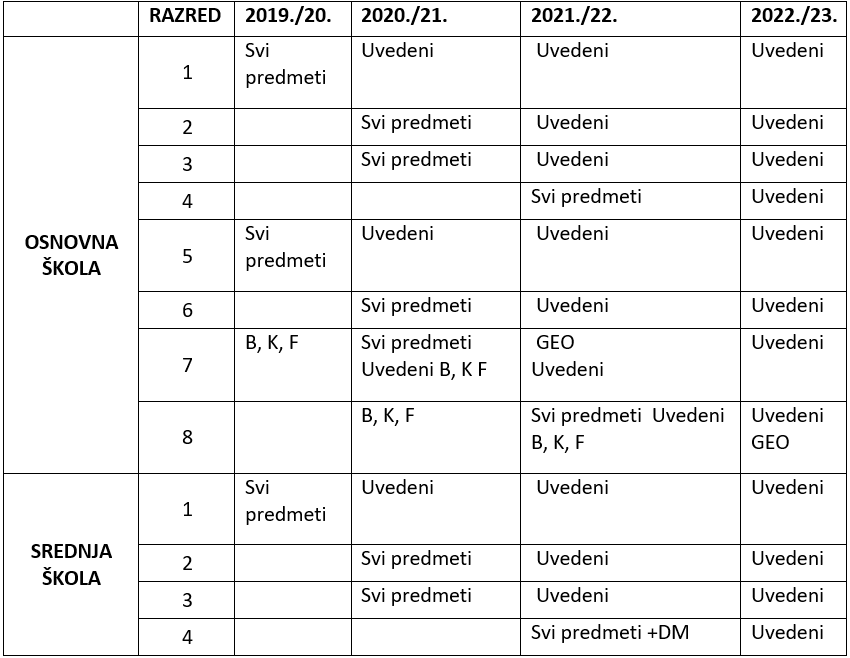 Prošlogodišnje uvođenje informatike kao redovnog predmeta u 5. razredima ove godine nastavljeno u 6. razredima . Za 7. i 8. razrede je organizirana izborna nastava.  	U mlađe razrede uvedena je izborna nastava iz informatike. Svi učenici 5.i 7. razreda dobiti će tablete, a učenicima mlađih razreda ( osim četvrtog ) dodijeljeno je računalo po sistemu 1 računalo na 4 učenika. Ukupno će škola dobiti 150 račumala.( tableta)  Kontinuirano će se pratiti primjena računala u nastavi pojedinih nastavni  predmeta. U e- dnevnik se dodatno upisuje  je li korištena oprema e-škole i kako. Organizacija izvanučionične nastave i ove je godine slična prošlogodišnjoj. Naime, kako bismo nastavnom procesu dodali komponentu  praktične primjene znanja i svrsishodnosti učenja, organizirat ćemo terensku nastavu po razredima, interesnim skupinama, projektima. Naravno, realizacija ovisi prije svega o epidemiološkoj situaciji.U skladu s rezultatima samovrednovanja Školski tim za kvalitetu izradio je Školski razvojni plan.  Razvojnim planom ove ćemo školske godine posvetiti veću pozornost formativnom praćenju i vrednovanju. To je osobito važno kod provođenja nastave na daljinu.S Gradom Rijekom nastavljamo partnersku suradnju na osiguranju pomoćnika u nastavi za djecu s motoričkim i drugim teškoćama. Ove školske godine učenicima naše škole je dodijeljeno 7 pomoćnika u nastavi. Odgoj i obrazovanje darovitih  učenika naša je trajna opredijeljenost.  U školi već 30 godina djeluje E matematička učionica za darovite matematičare.Nastavljamo sustavno raditi s potencijalno darovitim učenicima razvijajući program „Kako, zašto, može li?“ u obliku individualiziranih programa poučavanja i kreativnih radionica.Dobivanje titule Talent pointa obvezuje nas da nastavimo započeti projekt.  Prošle je godine obilježavanje 50 obljetnice škole odgođeno zbog pandemije te je prebačeno u prvo polugodište ove školske godine.U suradnji s Mjesnim odborom „Gornja Vežica“ i lokalnom samoupravom i slijedeće ćemo godine raditi na oplemenjivanju školskih zelenih površina.  	Nastavljamo program Eko škole što je znak  naše trajne opredijeljenosti za suživot s prirodom. U školi djeluje Učenička zadruga Gornja Vežica koja će dobrim dijelom ostvarivati ekološke ciljeve. Nastavljamo uređivati školski vrt. Osim nastavnika i učenika očekujemo da se i roditelji uključe u radne akcije te da pomognu donacijama.Poticat će se akcije u suradnji s roditeljima, kao što su  “Za što ljepšu školu”, akcije skupljanja   starog papira, planirane u mjesecu  listopadu i travnju, prikupljanje ulja iz domaćinstva te starih baterija.Odlukom Ministarstva znanosti i obrazovanja Škola je proglašena vježbaonicom za studente Filozofskog fakulteta u Rijeci te Učiteljskog fakulteta u Rijeci za obrazovni program engleskoga jezika, psihologije i razredne nastave.Planira se organizacija županijskog natjecanja iz matematike u okviru Pokreta “Znanost mladima” kao i organizacija županijskog natjecanja iz tehničke kulture. U sastavu Kluba mladih tehničara u školi djeluju  prometne jedinice kojima je cilj pouka o zaštiti i samozaštiti te razvijanju trajnih navika ponašanja mladih u prometu.Tijekom školske godine posebna će se pozornost usmjeriti obilježavanju   blagdana i   praznika. Ako to epidemiološke mjere budu dopuštale i ove ćemo godine prirediti Božićnu priredbu Učenici će sudjelovati u Međunarodnoj karnevalskoj povorci  (maska: lepeze).        Poticat će se zajednički rad i druženje roditelja i djece u različitim radionicama (npr. „Večer matematike“, radionice izradbe božićnih ukrasa, karnevalskih maska, obrađivanje permakulturnog vrta).              Nastavlja se i Izdavačka djelatnost škole – već niz godina škola objavljuje školski list „Iskrice“, a iz Odjela za djecu s cerebralnom paralizom nastaje list učenika „Duga“. Naizmjenično svake druge godine E učionica za darovite matematičare izdaje Bilten, odnosno Zbirku zadataka. Povodom 50 obljetnice Škole bit će promoviran novi broj Učiteljskog lista.Tijekom ove školske godine Škola će nastaviti surađivati s ostalim školama u Hrvatskoj i inozemstvu. Nastavljamo i sa sudjelovanjem u „Croatian makers ligi“.Univerzalna sportska škola obuhvaća učenike produženog boravka  1.razreda Nastavljamo sportske aktivnosti u organizaciji Športskog saveza osoba s invaliditetom Grada Rijeke. Informacije o događanjima u školi objavljuju se na mrežnim stranicama škole.          U našoj školi na temelju dogovorene vizije i misije nastojimo:rasteretiti učenike smanjivanjem udjela enciklopedijskih sadržaja usmjerenih prema zapamćivanju i reproduciranjunastavu temeljiti na procesu poučavanja umjesto isključivo na predavanju/izlaganjupoučavanje usmjeriti prema učeniku, uz poštovanje njegovih sposobnosti i interesaprilagoditi metodičke postupke za iskustveno i istraživačko učenje i poučavanjestjecati trajna i primjenjiva znanjarazvijati sposobnosti za rješavanje problema i donošenje odlukarazvijati poduzetnički duhosposobljavati za cjeloživotno učenjejačati odgojnu ulogu školejačati suradnju škole i lokalne zajednicestjecati socijalne i moralne navike i sposobnostisatnicu, gdje god je to moguće, organizirati u blok-satima čime se postiže optimalno dnevno i tjedno opterećenje učenika. U razrednoj nastavi satnica je fleksibilna u skladu s  planiranim sadržajima.surađivati s roditeljima: stalno informirati o aktivnostima škole sa svrhom motiviranja roditelja na djelatno uključivanje u život i rad škole. Svakog prvog utorka u mjesecu organiziraju se „Otvorena vrata škole“. Tada roditeljima za informacije na raspolaganju stoje svi predmetni učitelji.sustavno razvijati  međunarodnu suradnju sa svrhom razvoja osjećaja poštivanja vrijednosti drugih kultura i naroda, suradnje i tolerancijepodizati  stručne kompetencije učitelja.PRILOZIPrilog 1Strateški plan primjene IKT–a u školi  1.   Osviještenost o mogućnostima IKT-a u učenju i poučavanju Planiranje primjene IKT-a u učenju i poučavanju Primjena IKT-a u učenju i poučavanju, s posebnim naglaskom na nastavu na daljinu.Ciljevi: Potrebno je povećati udio digitalnih obrazovnih sadržaja u školskoj godini 2020./2021.Unutar školske godine svaki nastavnik mora primijeniti IKT u učenju i poučavanju za vrijeme uvida ravnatelja u nastavu. U školskoj godini 2020./2021. predmetni aktivi po predmetu trebaju planirati povećan broj sati nastave uz primjenu IKT-a.Do kraja 2021. godine treba unaprijediti digitalne kompetencije 100% nastavnika. Povećavati broj djelatnika koji u okviru poučavanja potiču učenike na izradbu digitalnih sadržaja.             Prilog 2. PROGRAM RADA EKO ŠKOLE 2020. / 2021.Prilog 3Primjer marende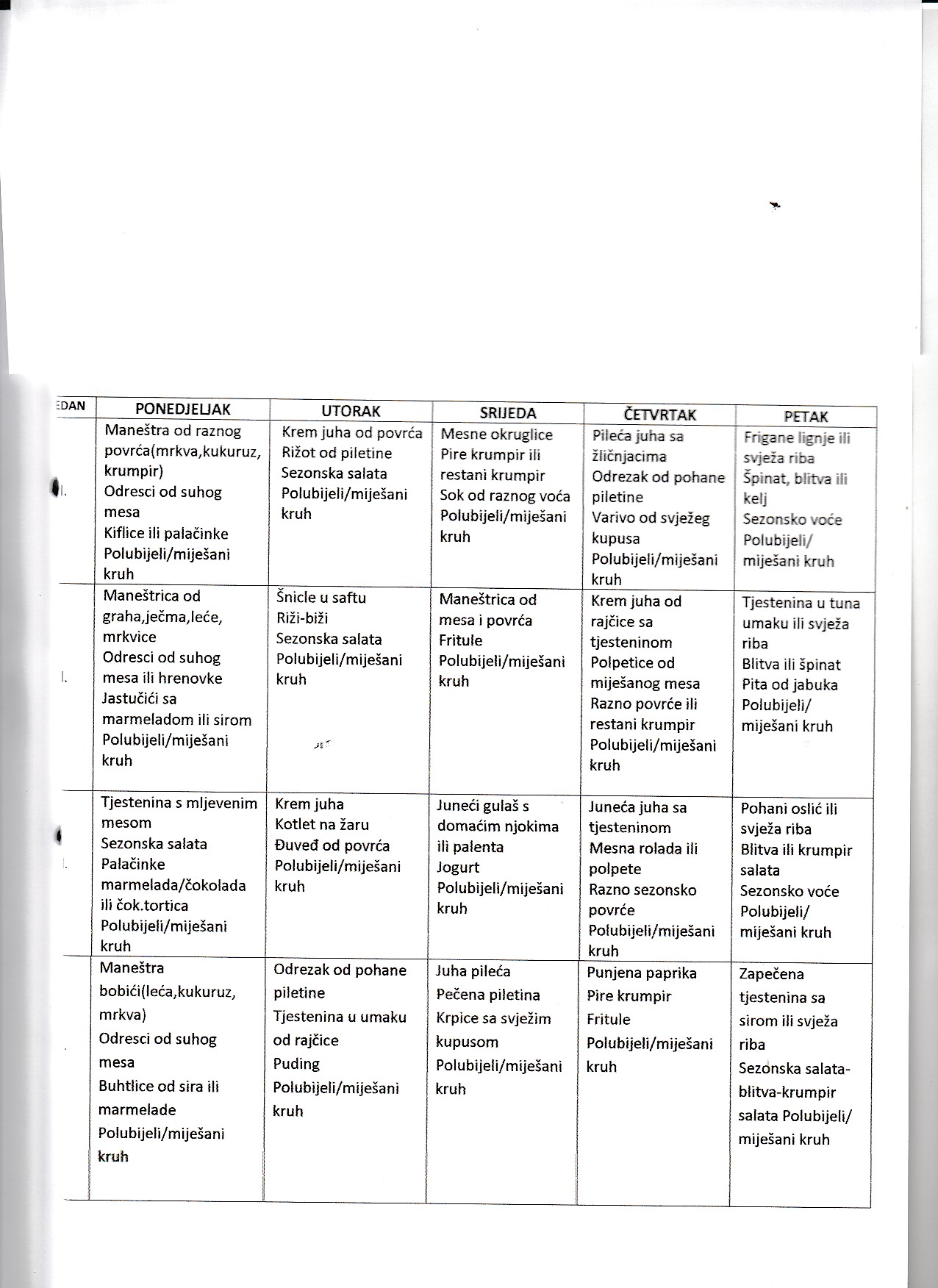 RASPORED ODRŽAVANJA INFORMACIJA U PRVOM POLUGODIŠTU ŠKOLSKE 2020./2021. gPrilog 5. ŠKOLSKI RAZVOJNI PLANPrilog 6 Raspored satiSMJENA   A    od 7.9. do 11.9.2020. Učenici dolaze 5 minuta prije ulaska u školu.A tjedanSMJENA A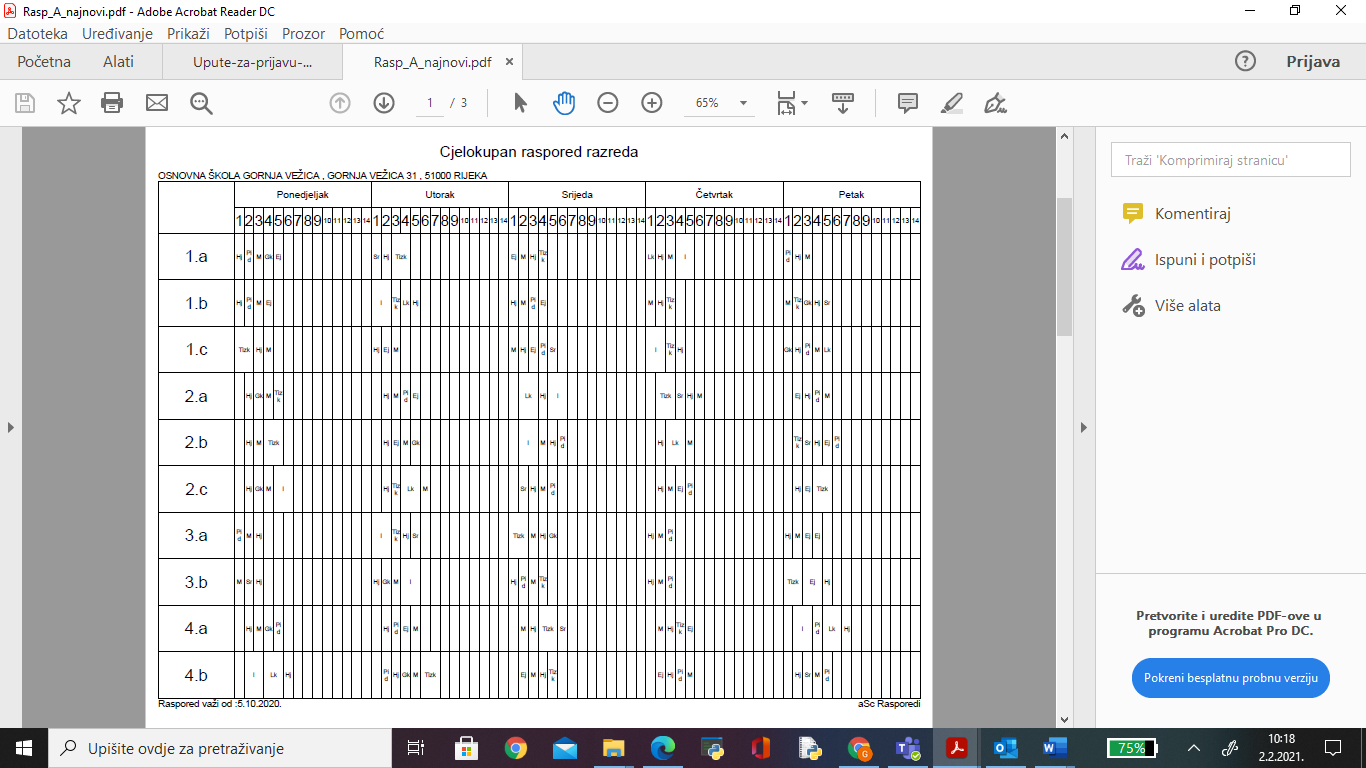 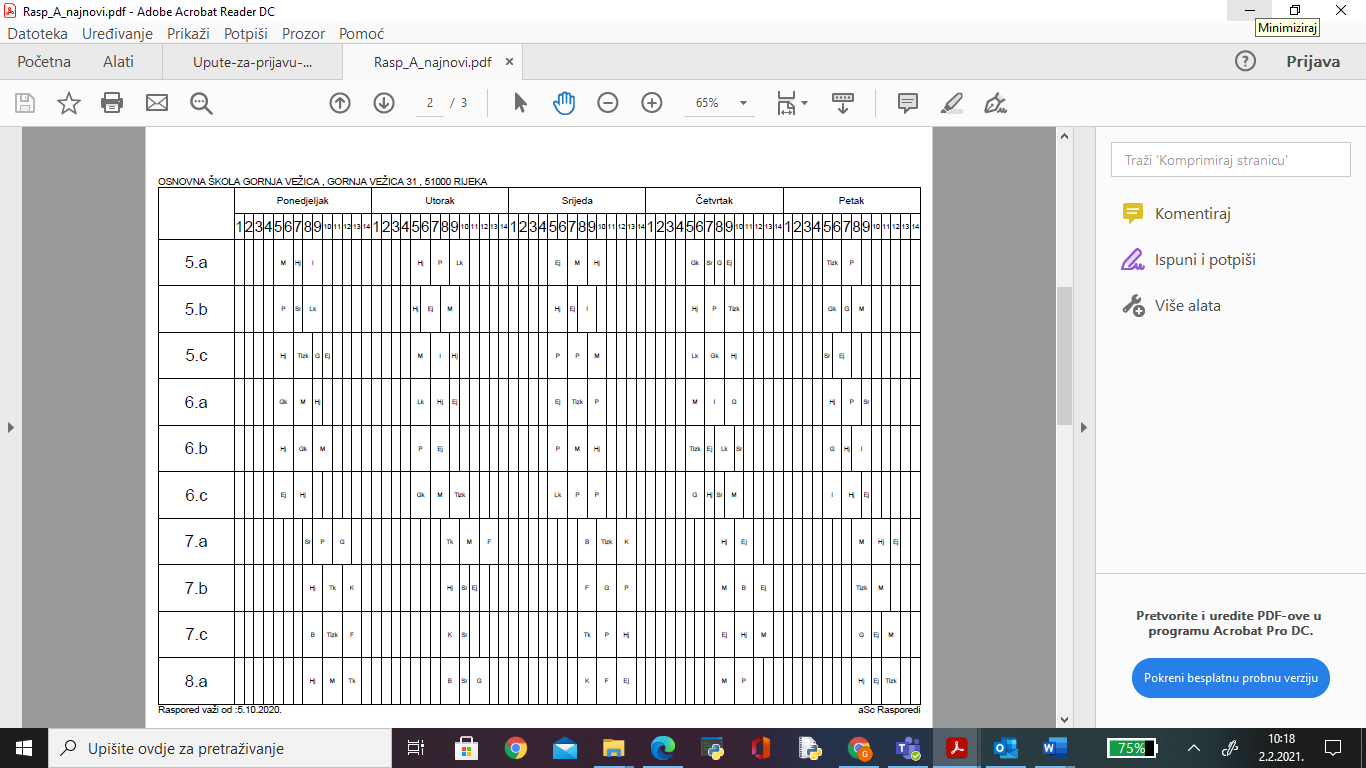 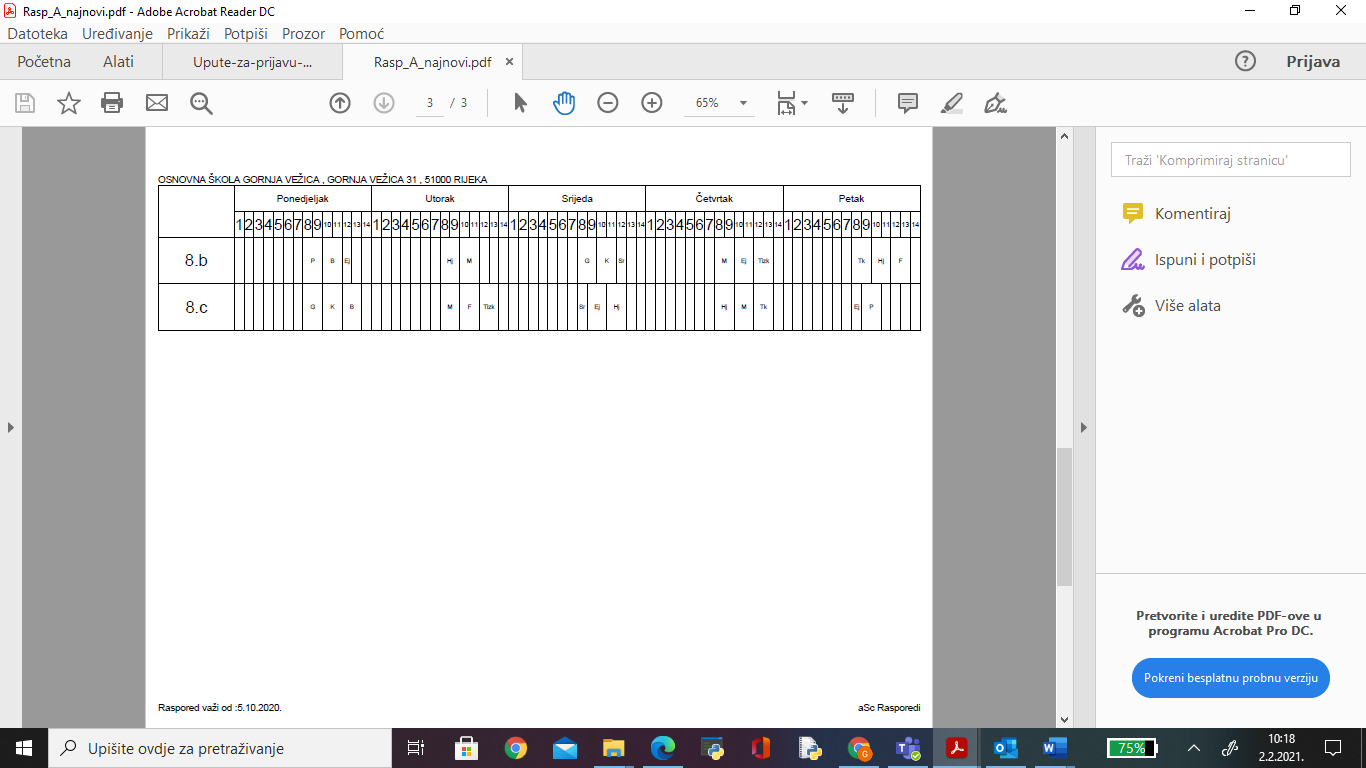 SMJENA B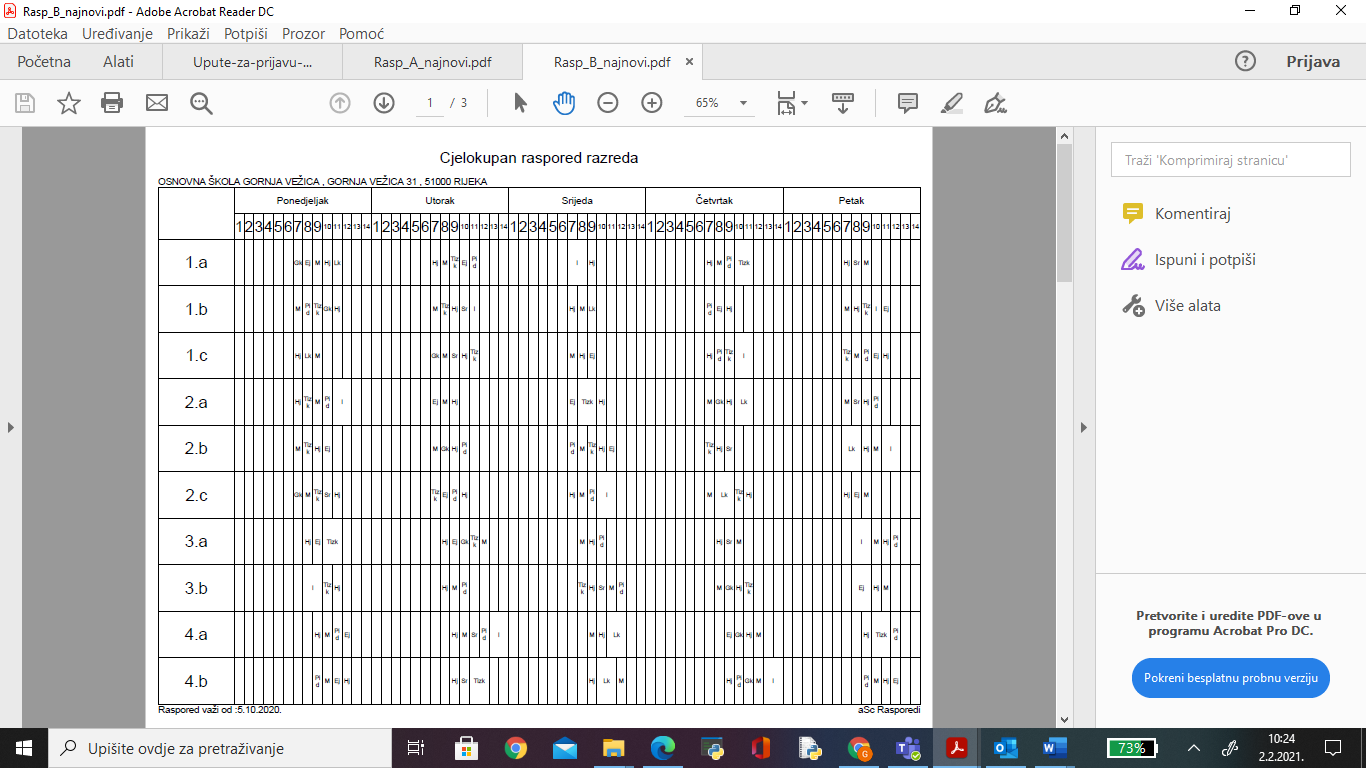 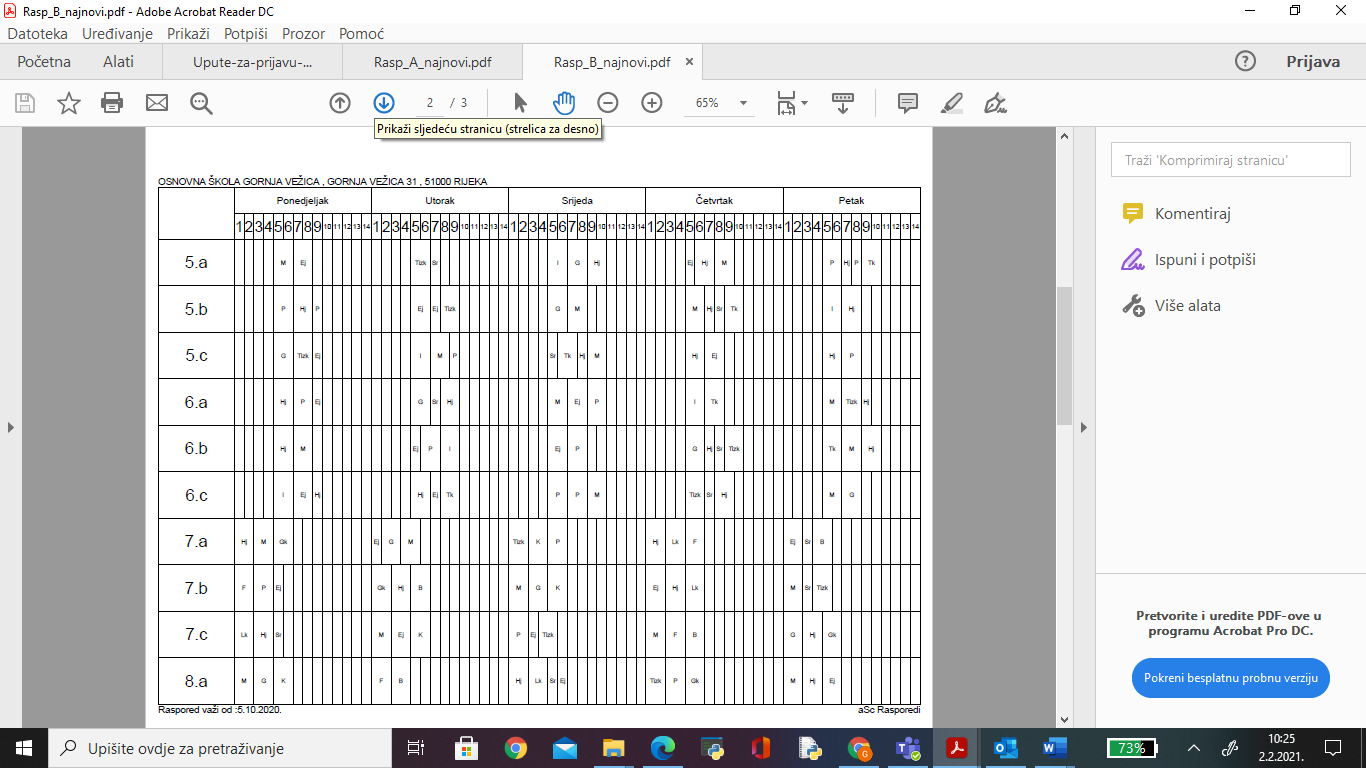 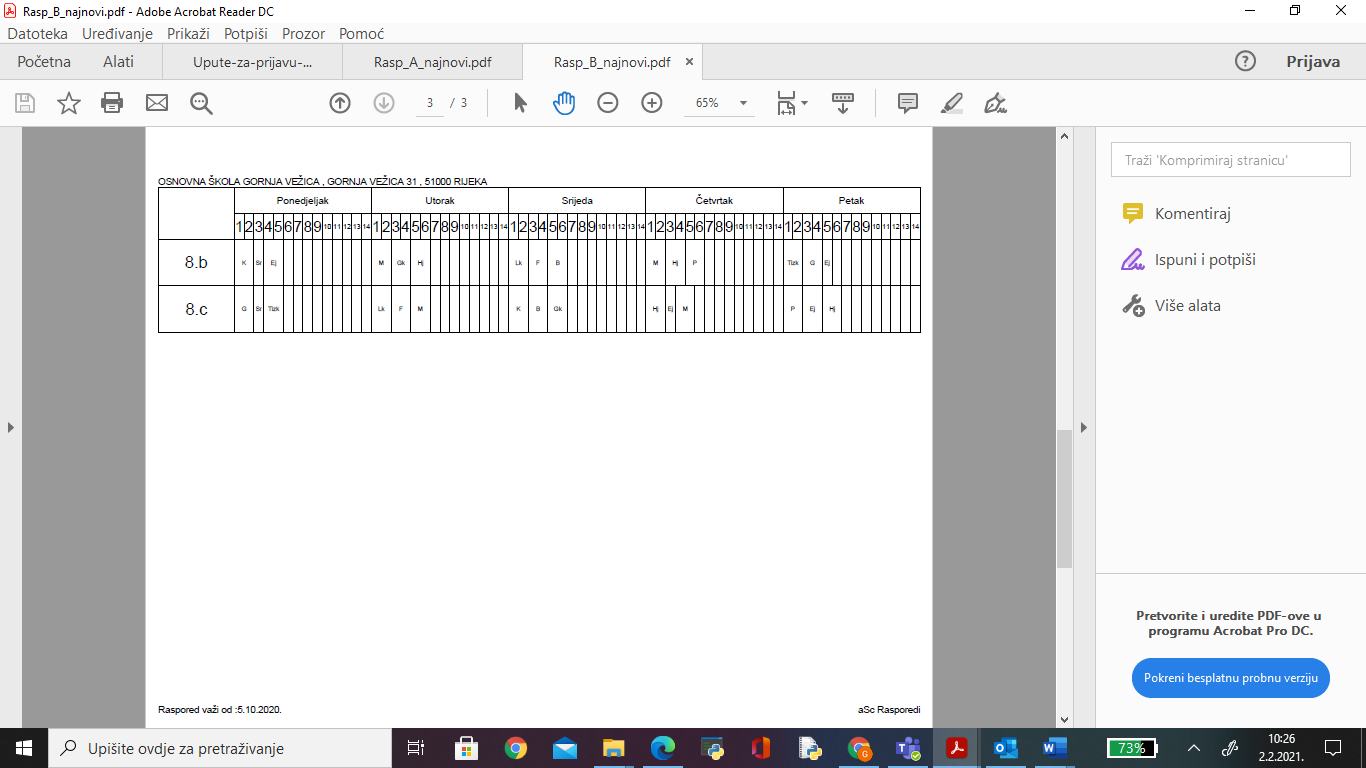 ŠKOLSKI PREVENTIVNI PROGRAM (Školska preventivna strategija) Obuhvaća  prevenciju ovisnosti i  nasilja te promicanje i zaštitu mentalnog zdravljaPROCJENA STANJA I POTREBA:  U školskoj godini 2019./2020. učenici i njihovi roditelji te djelatnici škole suočili su se s pandemijom COVID-19 koja je od njih zahtijevala brzu prilagodbu na novonastale okolnosti, posebno nastavu na daljinu. Ispitivanjem iskustava s nastavom na daljinu učenika, učitelja i roditelja uočene su teškoće u području emocionalnog suočavanja sa stresom kod svih dobnih skupina. Rezultati učiteljskih procjena govore o višoj razini stresa u nastavi na daljinu nego u redovnoj nastavi. U korelaciji s time istraživanja govore o većoj vjerojatnosti pojave simptoma poremećaja mentalnog zdravlja.Stoga aje Tim za kvalitetu temeljem analize prikupljenih podataka utvrdio su sljedeća područja odgojnog djelovanja u kojima je nužno pojačati preventivno djelovanje: Povećanje osjećaja sigurnosti u školi u najširem smislu   Smanjivanje straha od neuspjeha – učenje učenja,  Prevencija poremećaja mentalnog zdravlja ISHODI PROGRAMA: a) upoznati i koristiti životne vještine (samopoštovanje, komunikacijske vještine, socijalne vještine, asertivnost i sl.) u svrhu prevencije ovisnosti i nasilja i drugih oblika neprihvatljivog ponašanja b) upoznati i koristiti vještine samoreguliranog učenja u svrhu prevencije neuspjeha c) upoznati i koristiti vještine efikasnijeg nošenja sa stresomAKTIVNOSTI: RAD S UČENICIMA RAD S RODITELJIMA RAD S UČITELJIMA Napomena: Sve se aktivnosti kontinuirano prate i bilježe: na redovnim mjesečnim sjednicama Učiteljskog vijeća, te na sastancima Vijeća roditelja, Vijeća učenika Škokskog odbora,  preko radijskih emisija, školskog lista „Iskrice“ i učeničkog lista Odjela za djecu s CP-om, „Duga“, Biltena i Zbirke „E učionice“ ,  preko ppt prezentacija , plakata, postera , zidnih panoa, web stranica škole Za svaku se aktivnost/program pripremaju evaluacijski obrasci koji se obrađuju na Timu za kvalitetu. Takve povratne informacije omogućavaju nam daljnje kvalitetnije planiranje i realizaciju. Na kraju svakog polugodišta utvrđuje se odgojna situacija u školi koja se prezentira Učiteljskom vijeću i Vijeću roditelja te se po potrebi program korigira i/ili nadopunjuje. Sve aktivnosti koje uključuju vanjske suradnike realizirat će se u skladu s važećim epidemiološkim mjerama.Voditeljica ŠPP: Tanja Tuhtan-Maras, dipl.psih.-prof. Ravnateljica                                                                                            predsjednik Školskog odboraBojana Matešin, prof.                                                                            Diego Tich, prof.Osnovni podatci o školi                                                    11.           Podatci o uvjetima rada                                                                                                                                            81.1.         Podatci o upisnom području                                                                                                                                             81.2.	   Unutarnji školski prostor  91.3.	   Školski okoliš   111.4. 	   Nastavna sredstva i pomagala121.4.1. 	   Knjižni fond škole132.            Plan obnove i adaptacije133.            Podatci o izvršiteljima poslova i njihovim radnim zaduženjima u 2020./2021.143.1.   Tjedno zaduženje odgojno-obrazovnih djelatnika                                                                                          143.2.      Tjedna i godišnja zaduženja ravnatelja i stručnih suradnika škole                                          163.3      Tjedna i godišnja zaduženja ostalih radnika škole - nenastavno osoblje173.4    Osobni i profesionalni podtaci o nositeljima poslova u školi - nastavno osoblje  193.5.     Podatci o pomoćnicima u nastavi234. 	Podatci o organizaciji rada                                                                                                254.1.    Produženi boravak i prehrana294.2.	Raspored dežurstava učitelja 295.        Godišnji kalendar rada                                                                                                                                                                 325.1 Odluka ministrice335.2. Godišnji kalendar rada OŠ Gornja Vežica355.3 Plan i program rada kulturno-umjetničkog društva386. Odgojno-obrazovni rad426.1.  Razrednici426.2. Razrednici i razredni odjeli436.3. Godišnji fond nastavnih predmeta (redovna nastava)436.4. Godišnji fond nastavnih sati - izborna nastava446.5. Dopunski rad466.6.	Dodatna nastava466.7. Rad s potencijalno darovitim učenicima476.8 Nastava u kući516.9. Izvannastavne aktivnosti516.10. Natjecanja, smotre, javni nastupi učenika526.11. Učenička zadruga536.12. Školski sportski klub556.13. E-učionica567. Nositelji odgojno-obrazovne djelatnosti u školi587.1.      Plan rada ravnatelja 587.2.      Stručni suradnici737.2. 1.  Plan rada stručnog suradnika psihologa737.2.2.   Plan rada stručnog suradnika pedagoga847.2.3.   Plan rada stručnog suradnika knjižničara957.2.4.   Plan rada logopeda988..     Predmetni aktivi108.1.  Geografija i povijest1038.2. Vjeronauk                                                   1048.3. Strani jezici                                                                             1058.4. Prirodoslovno-matematičko područje1088.5. Jezično-umjetničko područje1108.6. Tehnička kultura i informatika1128.7. Tjelesno-zdravstvena kultura1138.8. Razredna nastava1148.9. Voditelji aktiva1178.10. Plan rada Vijeća roditelja1178.5. Plan rada Školskog odbora1189. Plan stručnog usavršavanja učitelja i stručnih suradnika1199. 1.Plan i program rada razrednih vijeća1209.2.  Plan i program rada Učiteljskog vijeća1219.3. Tim za kvalitetu1249.3. Plan rada Učeničkog vijeća12510. 	Plan rada tajništva i administrativno tehničke službe12610.1	Plan i program rada tajnika12610.2.	Plan i program rada  računovođe12910.3    Poslovi kućnog majstora                                                                      13110.4.	Poslovi fizioterapeuta i pratitelja učenika s cerebralnom paralizom                                                                       13210.5    Poslovi medicinske sestre - pratiteljice13310.6.   Poslovi vozača13410.7.    Poslovi kuharice13510. 8   Poslovi spremačice13611. Vanjsko vrjednovanje  i samovrjednovanje  odgojno obrazovnih postignuća učenika13719.	Integrativni odgojno-obrazovni sadržaji za osnovnu školu13819.1.   Plan zdravstvene zaštite odgojno-obrazovnih i ostalih radnika škole14020. Produženi stručni postupak14121. Produženi boravak14522 . Školski preventivni antikorupcijski program14724. Aktivnosti zaštite i spašavanja u kriznim situacijama14925. ZNAČAJNOSTI U PROGRAMU RADA ŠKOLE152PRILOZIStrateški plan primjene IKT-a156Prilog 1. Program rada ekoškole 2020./2021.157Prilog 3. Primjer jelovnika za marende163Prilog 4.  Raspored održavanja informacija za roditelje u šk. god. 2020./2021.164Prilog 5. Školski razvojni plan165Prilog 6. raspored sati166Prilog 7. Školski preventivni program172Naziv škole:OSNOVNA ŠKOLA GORNJA VEŽICA  RIJEKAAdresa škole:RIJEKA, GORNJA VEŽICA 31Županija:PRIMORSKO-GORANSKATelefonski broj: 051/411-517Broj telefaksa:051/411-516Internetska pošta:ured@os-gornja-vezica-ri.skole.hrInternetska adresa:www.os-gornja-vezica-ri.skoleŠifra škole:08-071-021Matični broj škole:3328376OIB:64749130322Upis u sudski registar (broj i datum):US-85/69     13.8.1969.Škola vježbaonica za:razrednu nastavu, fizioterapeute, engleski jezik, psihologiju, pedagogijuRavnatelj škole:Bojana MatešinZamjenik ravnatelja:-Voditelj smjene:-Voditelj područne škole:-Broj učenika:429Broj učenika u razrednoj nastavi:194Broj učenika u predmetnoj nastavi:235Broj učenika s teškoćama u razvoju:28Broj učenika u produženom boravku:75Broj učenika putnika:123Ukupan broj razrednih odjela:22Broj razrednih odjela u matičnoj školi:22Broj razrednih odjela u područnoj školi:-Broj razrednih odjela RN-a:10Broj razrednih odjela PN-a:12Broj smjena:2Početak i završetak svake smjene:8:00 -13:15; 13:30 -17:55Broj radnika:61Broj učitelja predmetne nastave:28Broj učitelja razredne nastave:10Broj učitelja u produženom boravku:3Broj stručnih suradnika:4Broj učitelja defektologa u PSP-u2Broj ostalih radnika:14Broj nestručnih učitelja:-Broj pripravnika:10Broj mentora i savjetnika:2,4Broj voditelja ŽSV-a:4Broj računala u školi:150Broj specijaliziranih učionica:4Broj općih učionica:18Broj športskih dvorana:1Broj športskih igrališta:3Školska knjižnica:1Školska kuhinja:1NAZIV PROSTORA            (klasična učionica, kabinet, knjižnica, dvorana)UčioniceUčioniceKabinetiKabinetiOznaka stanja opremljenostiOznaka stanja opremljenostiNAZIV PROSTORA            (klasična učionica, kabinet, knjižnica, dvorana)BrojVeličina u m2BrojVeličina u m2Opća opremljenostDidaktička opremljenostRAZREDNA NASTAVA1. a2155,5331. b2055,5331.c222. a 1955,5332. b, 3.a1257,00332.c, 3.b1357,00334. a1855,5334. b155,533PREDMETNA NASTAVAHrvatski jezik 355,5 32Likovna kultura,2.c1755,51533Glazbena kultura755,533Vjeronauk1055,532Strani jezik255,532Matematika8 i 955,5 x 232Priroda i biologija455,532Kemija6821132Fizika6 i 855,511532Povijest1155,533Geografija1055,533Tehnička kultura,3.a1610333Informatika56133OSTALODvorana za TZK-3309,533Spremište za rekvizite43Sanitarni čvor u dvorani TZK16PSP- učionica142733PSP-neurofeedback14a27Fizioterapeuti153733Knjižnica-4933Dvorana za priredbe-194,533Zbornica-67,233Tajništvo, 29,233Računovodstvo14Ravnatelj27,633Pedagog2033Psiholog1833Defektolog logoped16,833Kuhinja30,83Sanitarni čvor-učenici PSP11,43Sanitarni čvor učitelji18,63Arhiva10,63Spremište na ulazu u školu21,203Sanitarni čvor - učenici17,23Sanitarni čvor - učenici17,23Sanitarni čvor - učenici17,23Sanitarni čvor - učenici17,23Spremište kod uč1816,93Spremište kod 2110,63Radionica323Razglas28,143Spremačice113Hodnici na katu305,53Hodnici u prizemlju3253Stubište36,23Unutarnje dvorište200PODRUČNA ŠKOLAne---U K U P N O:3232,54Naziv površineVeličina u m2Ocjena stanja1. Sportska  igralištanogometno14853atletska staza          10003košarkaško3643košarkaško36432. Zelene površinetravnjak12003trim-staza10002ostalo8372U K U P N O6250učionicaTVDVDračunalofoto-aparatpametnapločaprojektorigrafoskoptabletstanje1.+++++32.+++++23.+++++34.+++35.+16++36.++++3027.++28,+++39.+++210.+++++211.++++++312.+++213.++++++214.+++++15.+16.30+++30317.++318.+++++319.++++320.++++321.+++++++322.+++++3ukupno10966414201160KNJIŽNI FONDSTANJELektirni naslovi (1. – 4. razred)1240Lektirni naslovi (5. – 8. razred)1660Književna djela7770Stručna literatura za učitelje2656OstaloU K U P N O       13326Ime i prezime    reovna nast.izbornanastavarazredništvododatnanastavadopunskanastavaizvannast.aktivnostiposebniposloviukupnoTjednozaduženje ukuno prekovremenirad1.Gledis Brnin16-21221402.Sandra Šegota Orman16-21221403.Barbara Sanković16-21221404.Svetlana Vukić16-21221405.Karin Felker16-21221406.Mateja Dragičević1621221407.Ivona Biondić16-21221408.Manuela Stančić16-21221409.Tanja Šćiran15-2211214010.Tatjana Bićanić15-2211214011.Vesna Argentin17-221224012.Tamara Broznić Škalamera20-2224013.Vilma Lukanović17-2111224014.Sanja Šantek14-2--6224015.Laura Sutlović16--22204016.Diego Tich16--11-2 SAT, 2 ED1 Žsv224017.Danijela Mohorić/ Radoslav Tičić84--122218.Gracijela Orobabić15421-1Žsv234019.Višnja Dragičević1661-234020.Gordana Tovilović182111-234021.Željka Jasnić220224022.Dorina Badurina/ Ivan Butković5271223.Martina Horvat12---1218-24.Nevena Matijašić16,52-2+12vodit eko škŠk.vrt23,54025.Ingrid Wolf Stefan881326.Tihana Pavlek18-22-224027.Luka Tuta6-1-71328.Ivana Balaško20,5-2--22,540-29.Duje Vukušić22330.Dražan Sikirica142--22EM1ŽSV,2PZnR234031.Josipa Manjgotić21623 Pos. Podr u  u Inf. I kom. Teh.234032.Vlado Došen122--4Sind 3Klub ml.teh22340-33.Svjetlana Šalić12-2-22 Viz id. Šk.1833-34.Predrag Matić18---22ŠSKPZnR 22440-35.Josip Kumburić6-2--21017-36.Maja  Jurković22--2-2440-37.Neven Lazzarich22---2-2440-38.Neda Eleta Barišić25------254039.Kristina Nikolić25------254040.Tena Pejić25--254041.Marija Matić25--254042.Tatjana Brumen Marčina25--254043.Silvije Vukušić20112240Red.brojIme i prezimeradnikaStrukaRadno mjestoRadno vrijeme(od – do)Rad sa strankama(od – do)Broj satitjednoBroj sati godišnjegzaduženja1.Bojana Matešinprof. psiholog ravnateljicaPon. Čet.pet7:00 -15:00Uto,sri11,00-19,00Pon.čet.pe11,00-14,00Ut.sri15,00-17,004020802.Tanja Tuhtan Maras prof. psiholog psihologinjaPon,sri,pet8:00-14:00Ut,čet, 12,00-18,00Pon,sri,pet8:00-14:00Ut,čet, 12,00-18,004020803.Deni Kirinčić prof.pedagogpedagogUto,sri,čet 8:00-14:00Pon,pet12,00-18,00Uto,sri,čet 8:00-14:00Pon,pet12,00-18,004020804.Danila Ferenčevićprof. HJ knjižničarkaPon,sri,pet8:00-14:00Uto i čet: 12:00-18:00Pon,sri,pet10:00-14:00Uto i čet: 12:00-17:004020805.prof. logopedlogoped8:00-14:008:00-14:00201040Red.brojIme i prezimeradnikaRadno mjestoRadno vrijeme(od – do)Broj satitjednoBroj sati godišnjegzaduženja1.Lorena Basara Zupčićtajnica7:00-15:004020802.Davorka Prpićračunovođa7:00-15:004020803.Marin Fićurindomar6:00-14:004020804.Albina Rahelićkuharica6:00-14:004020805.Mirnasa Jusićspremačica6:00-14:00ili 12:00-20:004020806.Zvjezdana Filipovićspremačica12:00-20:004020807.Dijana Čučukovićspremačica6:00-14:00ili 12:00-20:004020808.Katarina KosanovićSpremačica – pom.kuharica12:00-20:004020809.Sandra Šegotaspremačica12:00-20:0040208010.Marija Miličević spremačica16:00-20:0020104011.Miljenko Matijin Ombla fizioterapeut8:00-16:00;7:00-15:0040208012. Dijana Banfizioterapeut9:00-17:00;8:30-16:3040208013.Dino Maglićvozač6:20-9:30;14:00-18:0040208015.Kata LoparMed. sestra6:00-14:004020803.4. Osobni i profesionalni podatci o nositeljima poslova u školi3.4. Osobni i profesionalni podatci o nositeljima poslova u školi3.4. Osobni i profesionalni podatci o nositeljima poslova u školi3.4. Osobni i profesionalni podatci o nositeljima poslova u školi1Ime i prezimeStručna spremaRano mjestoBojana MatešinVSS – prof. psihologije, učiteljica RNravnateljTanja Tuhtan MarasVSS -prof. psihologijepsihologDeni KirinčićVSS - prof. pedagogije i engleskoga jezikapedagogBarbara SankovićVSS – nast. razr. nastaverazredna nastavaGledis BrninVŠS – nast.razr. nastaverazredna nastavaSvetlana VukićVŠS – nast. razr. nastaverazredna nastavaTanja ŠćiranVŠS- nast. razr. nastaverazredna nastavaKarin FelkerVSS - diplomirani učiteljrazredna nastavaIvona BiondićVSS –diplomirani učiteljrazredna nastavaTatjana BićanićVŠS - nast. razr. nastaverazredna nastavaSandra Šegota OrmanVŠS - nast. razr. nastaverazredna nastavaManuela StančićVŠS - nast. razr. nastaverazredna nastavaMatea DragičevićVSS- mr prim edukacijeRazredna nastavaVesna ArgentinVSS – prof. HJi književnostiHrvatski jezikTamara Broznić ŠkalameraVSS – prof.HJ i književnostiHrvatski jezikVilma LukanovićVSS – prof. HJi književnostiHrvatski jezikIvana BalaškoVSS – prof.  zemljopisaGeografijaTihana PavlekVSS – prof. povjesti i arheol.PovijestSvjetlana ŠalićVSS – prof. likovne kultureLikovna kulturaŽeljka JasnićVSS – prof. EJEngleski jezikDiego TichVSS – prof.matem. i inform.Matematika i InformatikaLaura SutlovićVŠS – prof.fizikeMatematika i FizikaDanijela MohorićVSS – profesormatem.MatematikaSilvije VukušićVSS- matematika matematikaMartina HorvatVSS – prof.Viši Sanitarni inžinjerKemijaGracijela OrobabićVSS – prof.EJ i NJJEngleski jezikVišnja DragičevićVSS – prof.EJ i NJJEngleski i Njemački jezikSanja ŠantekVSS – prof.glazbene kultureGlazbena kulturaVlado DošenVSS – prof. PTOTehnička kulturaDražan SikiricaVSS – prof. PTOInformatikaJosipa ManjgotićVSS-prof.informatike i engleskog jezikaInformatikaNeven LazzarichVSS – prof. vjer. -dipl. katehetaRimokatolički vjeronaukMaja JurkovićVSS - prof. vjer. – dipl. katehetaRimokatolički vjeronaukLuka TutaVSS – prof.povijesti i pedagogijePovijest Nevena MatijašićVSS - dipl. ekolog Priroda/BiologijaGordana TovilovićVSS – prof. HJ i EJEngleski jezikPredrag MatićVSS – prof. TZKNastavnik tjelesnog odgojaTjelesna i zdravstvena kulturaJosip KumburićVSS - prof. TZKTjelesna i zdravstvena kulturaDorina BadurinaVSS prof. engleskoga jezika i književnosti, pedagogijeEngleski jezikIngrid Wolf StefanProf. biologijeprirodaNeda Eleta-BarišićVSS – prof. defektologdefektolog i učitelj u produženom stručnom postupkuTatjana Brumen MarčinaVSS – prof. defektologdefektolog i učitelj u produženom stručnom postoupkuDanila FerenčevićVŠS – nast.HJ i književnostiknjižničarVSS - prof. defektolog-logopeddefektolog i učitelj u produženom stručnom postupkuTena PejićVSS – mr.prim.edukacijeučiteljica u  PB-uKristina NikolićVSS – mr.prim.edukacijeučiteljica u PB-uMarija MatićVSS – mr.prim.eduk.učiteljica u  PB-u     48.Miljenko Matijin-Omblafizioterapeut i pratitelj učenikafizioterapeut i pratitelj učenika49.Kata Loparmedicinska sestra i pratitelj učenikamedicinska sestra i pratitelj učenika50.Dijana Banfizioterapeut i pratitelj učenikafizioterapeut i pratitelj učenika51Lorena Basara Zupčić VSS, tajnik škole VSS, tajnik škole52Davorka PrpićVSS, financijsko-računovod. radnikVSS, financijsko-računovod. radnik53Marin Fićurindomardomar54.Zvjezdana Filipovićspremačicaspremačica55.Albina Rahelićspremačicaspremačica56.Mirnasa Jusićspremačicaspremačica57.Sandra Šegotaspremačicaspremačica58.Marija Miličevićspremačicaspremačica59Dino Maglićškolski vozačškolski vozač60Katarina Kosanovićspremačica – pomoćna kuharicaspremačica – pomoćna kuharica   61.Dijana ČučukovićSpremačicaSpremačicaRazredPočetak nastaveUčenici ulaze na:Raspored sati:1.a    učionica 218:00Glavni ulaz1.sat:           - 8:40Veliki odmor 8:40-9:002.sat:  9:00 – 9:403.sat:  9:45 – 10:254.sat: 10:30 – 11:105.sat:  11:15 - 11:551.b    učionica 208:15Sporedni ulaz1.c    učionica  228:00Ulaz kod PB2.a    učionica 198:40Glavni ulaz1.sat:          - 9:25Veliki odmor 9:25-9:452.sat:  9:45 – 10:253.sat: 10:30 – 11:104.sat: 11:15 - 11:555.sat:  12:00 - 12:402.b    učionica 128:45Sporedni ulaz2.c    učionica  178:55Glavni ulaz3.a    učionica 168:00Sporedni ulaz1.sat:          - 8:40Veliki odmor 8:40-9:002.sat:  9:00 – 9:403.sat:  9:45 – 10:254.sat: 10:30 – 11:105.sat:  11:15 - 11:553.b    učionica 138:30Glavni ulaz4.a    učionica 18:45Glavni ulaz1.sat:          - 9:25Veliki odmor 9:25-9:452.sat:  9:45 – 10:253.sat: 10:30 – 11:104.sat: 11:15 - 11:555.sat: 12:00 - 12:406.sat: 12:45 – 13:254.b    učionica 188:55Sporedni ulazRazredPočetak nastaveUčenici ulaze na:Raspored sati:5.a    učionica 210:40Glavni ulaz1.sat:          - 11:402.sat:  11:45 – 12:25Veliki odmor 12:25-12:453.sat:  12:45 – 13:254.sat: 13:30 – 14:105.sat:  14:15 - 14:556.sat:  15:00 – 15:405.b    učionica 310:50Glavni ulaz5.c    učionica  410:55Glavni ulaz6.a    učionica 1110:40Sporedni ulaz1.sat:          - 11:402.sat:  11:45 – 12:25Veliki odmor 12:25-12:453.sat:  12:45 – 13:254.sat: 13:30 – 14:105.sat:  14:15 - 14:556.sat:  15:00 – 15:406.b    učionica 1010:50Sporedni ulaz6.c    učionica  911:00Sporedni ulazRazredPočetak nastaveUčenici ulaze na:Raspored sati:7.a    učionica 1213:20Sporedni ulaz1.sat:          - 14:102.sat:  14:15 – 14:55Veliki odmor 14:55-15.053.sat:  15:05 – 15:454.sat: 15.50 – 16:205.sat:  16:25 - 17:056.sat: 17:10 – 17,507.b    učionica 1313:30Sporedni ulaz7.c    učionica  1613:40Sporedni ulaz8.a    učionica 613:20Glavni ulaz1.sat:          - 14:102.sat:  14:15 – 14:55Veliki odmor 14:55-15.053.sat:  15:05 – 15:454.sat: 15.50 – 16:205.sat:  16:25 - 17:056.sat: 17:10 – 17,508.b    učionica 713:30Glavni ulaz8.c    učionica  813:40Glavni ulazSMJENA A,  UJUTROSMJENA A,  UJUTROSMJENA A,  UJUTROSMJENA A,  UJUTROSMJENA A,  UJUTROSMJENA A,  UJUTROMJESTOPONEDJELJAKUTORAKSRIJEDAČETVRTAKPETAKGlavni ulazV. DOŠEND. SIKIRICA V. ARGENTIN G. OROBABIĆS. MARUŠIĆ VUKASOVIĆSporedni ulaz sala ( kiša)P. MATIĆV. DRAGIČEVIĆ V. LUKANOVIĆG. TOVILOVIĆA. BABIĆDno stepenicaI. BALAŠKOD. TICHA. DIKAT. BROZNIĆ – ŠKALAMERAN. MATIJAŠIĆGlavni ulazT. IVANČEV T. ŠĆIRANS. ŠANTEK T. BIĆANIĆI. BIONDIĆ DvorišteS. VUKIĆ K. FELKERM. STANČIĆPOSLIJEPODNEPOSLIJEPODNEPOSLIJEPODNEPOSLIJEPODNEPOSLIJEPODNEPOSLIJEPODNEGlavni ulazS. ŠEGOTA-ORMANB. SANKOVIĆM. JURKOVIĆŽ. JASNIĆ G. BRNINDvorišteN. LAZZARICHSMJENA B,  UJUTROSMJENA B,  UJUTROSMJENA B,  UJUTROSMJENA B,  UJUTROSMJENA B,  UJUTROSMJENA B,  UJUTROMJESTOPONEDJELJAKUTORAKSRIJEDAČETVRTAKPETAKGlavni ulazV. DOŠEN D. SIKIRICAS. ŠANTEK N. MATIJAŠIĆ S. MARUŠIĆ VUKASOVIĆ Sporedni ulazSala (kiša)P. MATIĆ I. BALAŠKO V. DRAGIČEVIĆA. BABIĆV. ARGENTINDno stepenicaT. IVANČEV D. TICHG. TOVILOVIĆ G. OROBABIĆV. LUKANOVIĆGlavni ulazS. VUKIĆT. BROZNIĆ - ŠKALAMERAK. FELKERI. BIONDIĆA. DIKA DvorišteM. STANČIĆ S. ŠEGOTA-ORMANB. SANKOVIĆG. BRNINPOSLIJEPODNEPOSLIJEPODNEPOSLIJEPODNEPOSLIJEPODNEPOSLIJEPODNEPOSLIJEPODNEGlavni ulazN. LAZZARICHT. ŠĆIRANM. JURKOVIĆT. BIĆANIĆ Ž. JASNIĆDvorišteObrazovno razdobljeMjesecRedni broj tjednaRadnih danaNastavnih danaBroj neradnih dana ( vikenda, blagdana i praznika)NapomeneP RVOPOLUGODIŠTErujan1.5527.9.2020 Prvi nastavni dan i svečani prijem prvašića21. 9. - Međunarodni dan mira – radijska emisija23. 9. -  Međunarodni dan kulturne baštine –uređenje panoa 26. 9. - Europski dan jezika - radijska emisija Donošenje Godišnjeg plana i programa i Kurikuluma školeP RVOPOLUGODIŠTE2.5527.9.2020 Prvi nastavni dan i svečani prijem prvašića21. 9. - Međunarodni dan mira – radijska emisija23. 9. -  Međunarodni dan kulturne baštine –uređenje panoa 26. 9. - Europski dan jezika - radijska emisija Donošenje Godišnjeg plana i programa i Kurikuluma školeP RVOPOLUGODIŠTE3.5527.9.2020 Prvi nastavni dan i svečani prijem prvašića21. 9. - Međunarodni dan mira – radijska emisija23. 9. -  Međunarodni dan kulturne baštine –uređenje panoa 26. 9. - Europski dan jezika - radijska emisija Donošenje Godišnjeg plana i programa i Kurikuluma školeP RVOPOLUGODIŠTE.3307.9.2020 Prvi nastavni dan i svečani prijem prvašića21. 9. - Međunarodni dan mira – radijska emisija23. 9. -  Međunarodni dan kulturne baštine –uređenje panoa 26. 9. - Europski dan jezika - radijska emisija Donošenje Godišnjeg plana i programa i Kurikuluma školeP RVOPOLUGODIŠTEukupno318186P RVOPOLUGODIŠTElistopad2224. 10. - Svjetski dan životinja –radijska emisija, 5. 10. - Svjetski dan učitelja -  radijska emisija5. - 9.10 - Dječji tjedan 12.-20. Tjedan hrane i zahvalnosti za plodove Zemlje–prikupljamo jabuke -izložba kruha- prodajna izložba kolača- Svjetski dan hrane  18. 10. - akcija skupljanja staroga papira i čišćenje okoliša 31.10. -  Međunarodni dan štednje P RVOPOLUGODIŠTE4.5524. 10. - Svjetski dan životinja –radijska emisija, 5. 10. - Svjetski dan učitelja -  radijska emisija5. - 9.10 - Dječji tjedan 12.-20. Tjedan hrane i zahvalnosti za plodove Zemlje–prikupljamo jabuke -izložba kruha- prodajna izložba kolača- Svjetski dan hrane  18. 10. - akcija skupljanja staroga papira i čišćenje okoliša 31.10. -  Međunarodni dan štednje P RVOPOLUGODIŠTE5.5524. 10. - Svjetski dan životinja –radijska emisija, 5. 10. - Svjetski dan učitelja -  radijska emisija5. - 9.10 - Dječji tjedan 12.-20. Tjedan hrane i zahvalnosti za plodove Zemlje–prikupljamo jabuke -izložba kruha- prodajna izložba kolača- Svjetski dan hrane  18. 10. - akcija skupljanja staroga papira i čišćenje okoliša 31.10. -  Međunarodni dan štednje P RVOPOLUGODIŠTE6.5524. 10. - Svjetski dan životinja –radijska emisija, 5. 10. - Svjetski dan učitelja -  radijska emisija5. - 9.10 - Dječji tjedan 12.-20. Tjedan hrane i zahvalnosti za plodove Zemlje–prikupljamo jabuke -izložba kruha- prodajna izložba kolača- Svjetski dan hrane  18. 10. - akcija skupljanja staroga papira i čišćenje okoliša 31.10. -  Međunarodni dan štednje P RVOPOLUGODIŠTE7.5524. 10. - Svjetski dan životinja –radijska emisija, 5. 10. - Svjetski dan učitelja -  radijska emisija5. - 9.10 - Dječji tjedan 12.-20. Tjedan hrane i zahvalnosti za plodove Zemlje–prikupljamo jabuke -izložba kruha- prodajna izložba kolača- Svjetski dan hrane  18. 10. - akcija skupljanja staroga papira i čišćenje okoliša 31.10. -  Međunarodni dan štednje P RVOPOLUGODIŠTEukupno4222284. 10. - Svjetski dan životinja –radijska emisija, 5. 10. - Svjetski dan učitelja -  radijska emisija5. - 9.10 - Dječji tjedan 12.-20. Tjedan hrane i zahvalnosti za plodove Zemlje–prikupljamo jabuke -izložba kruha- prodajna izložba kolača- Svjetski dan hrane  18. 10. - akcija skupljanja staroga papira i čišćenje okoliša 31.10. -  Međunarodni dan štednje P RVOPOLUGODIŠTEstudeni0011.11. Svi sveti18.11.Dan sjećanja na žrtve Domovinskog rata i Dan sjećanja na žrtvu Vukovara10. 11. -  Dan znanosti  , Svečana promocija Učiteljskog lista povodom 50 god. Škole.16. 11. - Međunarodni dan snošljivosti 23.11. - Svjetski dan humanitarnih djelatnika - akcija za socijalnu samoposlugu 25. 11. -Međunarodni dan protiv nasilja nad ženama P RVOPOLUGODIŠTE3341.11. Svi sveti18.11.Dan sjećanja na žrtve Domovinskog rata i Dan sjećanja na žrtvu Vukovara10. 11. -  Dan znanosti  , Svečana promocija Učiteljskog lista povodom 50 god. Škole.16. 11. - Međunarodni dan snošljivosti 23.11. - Svjetski dan humanitarnih djelatnika - akcija za socijalnu samoposlugu 25. 11. -Međunarodni dan protiv nasilja nad ženama P RVOPOLUGODIŠTE8.5521.11. Svi sveti18.11.Dan sjećanja na žrtve Domovinskog rata i Dan sjećanja na žrtvu Vukovara10. 11. -  Dan znanosti  , Svečana promocija Učiteljskog lista povodom 50 god. Škole.16. 11. - Međunarodni dan snošljivosti 23.11. - Svjetski dan humanitarnih djelatnika - akcija za socijalnu samoposlugu 25. 11. -Međunarodni dan protiv nasilja nad ženama P RVOPOLUGODIŠTE9.4431.11. Svi sveti18.11.Dan sjećanja na žrtve Domovinskog rata i Dan sjećanja na žrtvu Vukovara10. 11. -  Dan znanosti  , Svečana promocija Učiteljskog lista povodom 50 god. Škole.16. 11. - Međunarodni dan snošljivosti 23.11. - Svjetski dan humanitarnih djelatnika - akcija za socijalnu samoposlugu 25. 11. -Međunarodni dan protiv nasilja nad ženama P RVOPOLUGODIŠTE10.5521.11. Svi sveti18.11.Dan sjećanja na žrtve Domovinskog rata i Dan sjećanja na žrtvu Vukovara10. 11. -  Dan znanosti  , Svečana promocija Učiteljskog lista povodom 50 god. Škole.16. 11. - Međunarodni dan snošljivosti 23.11. - Svjetski dan humanitarnih djelatnika - akcija za socijalnu samoposlugu 25. 11. -Međunarodni dan protiv nasilja nad ženama P RVOPOLUGODIŠTE1101.11. Svi sveti18.11.Dan sjećanja na žrtve Domovinskog rata i Dan sjećanja na žrtvu Vukovara10. 11. -  Dan znanosti  , Svečana promocija Učiteljskog lista povodom 50 god. Škole.16. 11. - Međunarodni dan snošljivosti 23.11. - Svjetski dan humanitarnih djelatnika - akcija za socijalnu samoposlugu 25. 11. -Međunarodni dan protiv nasilja nad ženama P RVOPOLUGODIŠTEukupno5181812P RVOPOLUGODIŠTEprosinac11.4423. 12. - Međunarodni dan osoba s invaliditetom - Festival 6. 12. - Sveti Nikola - priredba za 1. r. 21. 22. - prodajna izložba 22. 12. - svečana program 23. 12. - završetak 1. polugodišta, podjela izvješća učenicima 24. 12. - početak zimskog odmora učenika 25.12. Božić26.12. Sv. StjepanP RVOPOLUGODIŠTE12.5523. 12. - Međunarodni dan osoba s invaliditetom - Festival 6. 12. - Sveti Nikola - priredba za 1. r. 21. 22. - prodajna izložba 22. 12. - svečana program 23. 12. - završetak 1. polugodišta, podjela izvješća učenicima 24. 12. - početak zimskog odmora učenika 25.12. Božić26.12. Sv. StjepanP RVOPOLUGODIŠTE13.5523. 12. - Međunarodni dan osoba s invaliditetom - Festival 6. 12. - Sveti Nikola - priredba za 1. r. 21. 22. - prodajna izložba 22. 12. - svečana program 23. 12. - završetak 1. polugodišta, podjela izvješća učenicima 24. 12. - početak zimskog odmora učenika 25.12. Božić26.12. Sv. StjepanP RVOPOLUGODIŠTE3343. 12. - Međunarodni dan osoba s invaliditetom - Festival 6. 12. - Sveti Nikola - priredba za 1. r. 21. 22. - prodajna izložba 22. 12. - svečana program 23. 12. - završetak 1. polugodišta, podjela izvješća učenicima 24. 12. - početak zimskog odmora učenika 25.12. Božić26.12. Sv. StjepanP RVOPOLUGODIŠTE3043. 12. - Međunarodni dan osoba s invaliditetom - Festival 6. 12. - Sveti Nikola - priredba za 1. r. 21. 22. - prodajna izložba 22. 12. - svečana program 23. 12. - završetak 1. polugodišta, podjela izvješća učenicima 24. 12. - početak zimskog odmora učenika 25.12. Božić26.12. Sv. StjepanP RVOPOLUGODIŠTEukupno32017113. 12. - Međunarodni dan osoba s invaliditetom - Festival 6. 12. - Sveti Nikola - priredba za 1. r. 21. 22. - prodajna izložba 22. 12. - svečana program 23. 12. - završetak 1. polugodišta, podjela izvješća učenicima 24. 12. - početak zimskog odmora učenika 25.12. Božić26.12. Sv. StjepanUKUPNO13787537 DRUGOPOLUGODIŠTEsiječanj31.1. Nova Godina6.1.  Sveta tri kralja11.1. Početak nastave nakon 1. dijela zimskog odmora učenikaPočetak 2. polugodišta15. 1. - Dan međunarodnog priznanja RH - radijska emisija 27. 1. - Dan sjećanja na holokaust i sprečavanja zločina protiv čovječnosti  DRUGOPOLUGODIŠTE14.4031.1. Nova Godina6.1.  Sveta tri kralja11.1. Početak nastave nakon 1. dijela zimskog odmora učenikaPočetak 2. polugodišta15. 1. - Dan međunarodnog priznanja RH - radijska emisija 27. 1. - Dan sjećanja na holokaust i sprečavanja zločina protiv čovječnosti  DRUGOPOLUGODIŠTE15.5521.1. Nova Godina6.1.  Sveta tri kralja11.1. Početak nastave nakon 1. dijela zimskog odmora učenikaPočetak 2. polugodišta15. 1. - Dan međunarodnog priznanja RH - radijska emisija 27. 1. - Dan sjećanja na holokaust i sprečavanja zločina protiv čovječnosti  DRUGOPOLUGODIŠTE16.5521.1. Nova Godina6.1.  Sveta tri kralja11.1. Početak nastave nakon 1. dijela zimskog odmora učenikaPočetak 2. polugodišta15. 1. - Dan međunarodnog priznanja RH - radijska emisija 27. 1. - Dan sjećanja na holokaust i sprečavanja zločina protiv čovječnosti  DRUGOPOLUGODIŠTE17.5521.1. Nova Godina6.1.  Sveta tri kralja11.1. Početak nastave nakon 1. dijela zimskog odmora učenikaPočetak 2. polugodišta15. 1. - Dan međunarodnog priznanja RH - radijska emisija 27. 1. - Dan sjećanja na holokaust i sprečavanja zločina protiv čovječnosti  DRUGOPOLUGODIŠTEUkupno4191512 DRUGOPOLUGODIŠTEveljača18.5522. 2. - Svjetski dan močvara - radijska emisija 14. 2. - Dječji međunarodni riječki karneval – maska 11. 2. – Valentinovo - ples za učenike 7. i 8. razreda 17. 2. - akcija sakupljanja papira i čišćenje okoliša 23.2. Početak 2. dijela zimskog odmora učenika DRUGOPOLUGODIŠTE19.5522. 2. - Svjetski dan močvara - radijska emisija 14. 2. - Dječji međunarodni riječki karneval – maska 11. 2. – Valentinovo - ples za učenike 7. i 8. razreda 17. 2. - akcija sakupljanja papira i čišćenje okoliša 23.2. Početak 2. dijela zimskog odmora učenika DRUGOPOLUGODIŠTE20.5522. 2. - Svjetski dan močvara - radijska emisija 14. 2. - Dječji međunarodni riječki karneval – maska 11. 2. – Valentinovo - ples za učenike 7. i 8. razreda 17. 2. - akcija sakupljanja papira i čišćenje okoliša 23.2. Početak 2. dijela zimskog odmora učenika DRUGOPOLUGODIŠTE21.5122. 2. - Svjetski dan močvara - radijska emisija 14. 2. - Dječji međunarodni riječki karneval – maska 11. 2. – Valentinovo - ples za učenike 7. i 8. razreda 17. 2. - akcija sakupljanja papira i čišćenje okoliša 23.2. Početak 2. dijela zimskog odmora učenika DRUGOPOLUGODIŠTEukupno420168 DRUGOPOLUGODIŠTEožujak22.5521.3. Početak nastave nakon 2. dijela zimskog odmora učenika8. 3. - Međunarodni dan žena - radijska emisija 19. 3. - Dan očeva 20. 3. - Svjetski dan šuma22.3. Dan voda-projektni dan  DRUGOPOLUGODIŠTE23.5521.3. Početak nastave nakon 2. dijela zimskog odmora učenika8. 3. - Međunarodni dan žena - radijska emisija 19. 3. - Dan očeva 20. 3. - Svjetski dan šuma22.3. Dan voda-projektni dan  DRUGOPOLUGODIŠTE24.5521.3. Početak nastave nakon 2. dijela zimskog odmora učenika8. 3. - Međunarodni dan žena - radijska emisija 19. 3. - Dan očeva 20. 3. - Svjetski dan šuma22.3. Dan voda-projektni dan  DRUGOPOLUGODIŠTE25.5521.3. Početak nastave nakon 2. dijela zimskog odmora učenika8. 3. - Međunarodni dan žena - radijska emisija 19. 3. - Dan očeva 20. 3. - Svjetski dan šuma22.3. Dan voda-projektni dan  DRUGOPOLUGODIŠTE3301.3. Početak nastave nakon 2. dijela zimskog odmora učenika8. 3. - Međunarodni dan žena - radijska emisija 19. 3. - Dan očeva 20. 3. - Svjetski dan šuma22.3. Dan voda-projektni dan  DRUGOPOLUGODIŠTEukupno423238 DRUGOPOLUGODIŠTEtravanj1132.4. početak proljetnog odmora učenika4.4. 2021. Uskrs5.4. 2021. Uskrsni ponedjeljak12. 4. početak nastave nakon proljetnog odmora učenika22. 4. - Dan planeta Zemlje. 22.4.- akcija skupljanja  papira -noć knjige DRUGOPOLUGODIŠTE26.4032.4. početak proljetnog odmora učenika4.4. 2021. Uskrs5.4. 2021. Uskrsni ponedjeljak12. 4. početak nastave nakon proljetnog odmora učenika22. 4. - Dan planeta Zemlje. 22.4.- akcija skupljanja  papira -noć knjige DRUGOPOLUGODIŠTE27.5522.4. početak proljetnog odmora učenika4.4. 2021. Uskrs5.4. 2021. Uskrsni ponedjeljak12. 4. početak nastave nakon proljetnog odmora učenika22. 4. - Dan planeta Zemlje. 22.4.- akcija skupljanja  papira -noć knjige DRUGOPOLUGODIŠTE28.5522.4. početak proljetnog odmora učenika4.4. 2021. Uskrs5.4. 2021. Uskrsni ponedjeljak12. 4. početak nastave nakon proljetnog odmora učenika22. 4. - Dan planeta Zemlje. 22.4.- akcija skupljanja  papira -noć knjige DRUGOPOLUGODIŠTE29.5502.4. početak proljetnog odmora učenika4.4. 2021. Uskrs5.4. 2021. Uskrsni ponedjeljak12. 4. početak nastave nakon proljetnog odmora učenika22. 4. - Dan planeta Zemlje. 22.4.- akcija skupljanja  papira -noć knjige DRUGOPOLUGODIŠTEukupno4201610 DRUGOPOLUGODIŠTEsvibanj0021.5. Praznik rada30.5. Dan državnosti3. 5. - Dan Sunca , Dan oslobođenja Rijeke5. 5. - Dan osoba s CP  Dan obitelji8. 5. - Svjetski dan Crvenoga križa - primanje prvašića u Podmladak CK  18. 5. - Međunarodni dan muzeja 24.-28. 5. - DAN ŠKOLE 31. 5. - Svjetski dan sporta  DRUGOPOLUGODIŠTE30.5521.5. Praznik rada30.5. Dan državnosti3. 5. - Dan Sunca , Dan oslobođenja Rijeke5. 5. - Dan osoba s CP  Dan obitelji8. 5. - Svjetski dan Crvenoga križa - primanje prvašića u Podmladak CK  18. 5. - Međunarodni dan muzeja 24.-28. 5. - DAN ŠKOLE 31. 5. - Svjetski dan sporta  DRUGOPOLUGODIŠTE31.5521.5. Praznik rada30.5. Dan državnosti3. 5. - Dan Sunca , Dan oslobođenja Rijeke5. 5. - Dan osoba s CP  Dan obitelji8. 5. - Svjetski dan Crvenoga križa - primanje prvašića u Podmladak CK  18. 5. - Međunarodni dan muzeja 24.-28. 5. - DAN ŠKOLE 31. 5. - Svjetski dan sporta  DRUGOPOLUGODIŠTE32.5521.5. Praznik rada30.5. Dan državnosti3. 5. - Dan Sunca , Dan oslobođenja Rijeke5. 5. - Dan osoba s CP  Dan obitelji8. 5. - Svjetski dan Crvenoga križa - primanje prvašića u Podmladak CK  18. 5. - Međunarodni dan muzeja 24.-28. 5. - DAN ŠKOLE 31. 5. - Svjetski dan sporta  DRUGOPOLUGODIŠTE33.4431.5. Praznik rada30.5. Dan državnosti3. 5. - Dan Sunca , Dan oslobođenja Rijeke5. 5. - Dan osoba s CP  Dan obitelji8. 5. - Svjetski dan Crvenoga križa - primanje prvašića u Podmladak CK  18. 5. - Međunarodni dan muzeja 24.-28. 5. - DAN ŠKOLE 31. 5. - Svjetski dan sporta  DRUGOPOLUGODIŠTE1101.5. Praznik rada30.5. Dan državnosti3. 5. - Dan Sunca , Dan oslobođenja Rijeke5. 5. - Dan osoba s CP  Dan obitelji8. 5. - Svjetski dan Crvenoga križa - primanje prvašića u Podmladak CK  18. 5. - Međunarodni dan muzeja 24.-28. 5. - DAN ŠKOLE 31. 5. - Svjetski dan sporta  DRUGOPOLUGODIŠTEukupno4202011 DRUGOPOLUGODIŠTElipanj34.33316.6. koncert zbora3.6. Tijelovo5. 6. - Svjetski dan čovjekove okoline 18. 6. - završetak nastavne godine 20. – 30. – dopunski rad (od 10 do 25 sati po nastavnom predmetu; utvrdit će UV u skladu s potrebama učenika za koji se organizira)  22.6. Dan antifašističke borbe30. 6. - ispraćaj osmaša  DRUGOPOLUGODIŠTE35.55216.6. koncert zbora3.6. Tijelovo5. 6. - Svjetski dan čovjekove okoline 18. 6. - završetak nastavne godine 20. – 30. – dopunski rad (od 10 do 25 sati po nastavnom predmetu; utvrdit će UV u skladu s potrebama učenika za koji se organizira)  22.6. Dan antifašističke borbe30. 6. - ispraćaj osmaša  DRUGOPOLUGODIŠTE36.55216.6. koncert zbora3.6. Tijelovo5. 6. - Svjetski dan čovjekove okoline 18. 6. - završetak nastavne godine 20. – 30. – dopunski rad (od 10 do 25 sati po nastavnom predmetu; utvrdit će UV u skladu s potrebama učenika za koji se organizira)  22.6. Dan antifašističke borbe30. 6. - ispraćaj osmaša  DRUGOPOLUGODIŠTEukupno31313716.6. koncert zbora3.6. Tijelovo5. 6. - Svjetski dan čovjekove okoline 18. 6. - završetak nastavne godine 20. – 30. – dopunski rad (od 10 do 25 sati po nastavnom predmetu; utvrdit će UV u skladu s potrebama učenika za koji se organizira)  22.6. Dan antifašističke borbe30. 6. - ispraćaj osmaša UKUPNO11510356 srpanj GODIŠNJI ODMORI GODIŠNJI ODMORI GODIŠNJI ODMORI GODIŠNJI ODMORI3. 7. - podjela svjedodžba za učenike od 1. do 7. razreda  kolovoz28. - 31. 8. jesenski rok –popravni ispitUKUPNO NASTAVNA GODINA3619317893BrojučioniceRaz.odjelRazrednikMŽUkupno211.AGledis Brnin12719201.BSandra Šegota Orman91221221.CBarbara Sanković111122Ukupno323062192.ASvetlana Vukić7916122.BKarin Felker8816172.CMatea Dragičević9817Ukupno242549163.AIvona Maršanić Biondić131023133.BManuela Stančić11920Ukupno241943184.ATanja Šćiran1282014.BTatjana Bićanić12820Ukupno241640Ukupno1.-4.10490194Br.uč.Raz.odjelRazrednikMŽUkupno25.AVilma Lukanović1382135.BSvjetlana Šalić139224Josipa Manjgotić11819Ukupno37256296.ATamara Broznić Škalamera61319106.BVesna Argentin9  101911Josip Kumburić8917Ukupno233255127.AGordana Tovilović61521137.BNevena Matijašić81220167.CVlado Došen81321Ukupno22406268.ATihana Pavlek8152378.BSanja Šantek6101688.CGracijela Orobabić61117Ukupno203656Ukupno5.-8.102133235UKUPNO1. – 8.206223429NazivpredmetaI-3II-3III-2IV-2V-3VI-3VII-3VIII-2UkupnoHrvatski jezik5255253503505255254204203640Likovna kultura1051057070105105105105770Glazbena kultura1051057070105105105105770Engleski jezik2102101401403153153153151960Matematika4204202802804204204204203080Priroda157,5210367,5Biologija210210420Kemija210210420Fizika210210420Priroda i društvo210210140140700Povijest210210210210840Geografija157,5210210210787,5Tehnička kultura105105105105420TZK3153152102102102102102101890Informatika210210420Ukupno1890189012601260252026252730273016905Izborni predmetRazrediBroj učenikaBroj grupaBroj satiIzvršiteljVjeronauk katolički1. -8.302221540Maja Jurković i Neven LazzarichVjeronauk Islamski5. i  7. 22140Alma ČauševićNjemački jezik4. - 8.815350Gracijela Orobabić i Višnja DragičevićTalijanski jezik4. - 8.18010700Željka JasnićInformatika1.2.4.1478560Josipa Manjgotić Informatika3. I 7.453210Dražan SikiricaInformatika8.312140Radoslav TičićUkupno788533640Red.brojNastavni predmetRazred grupaBroj učenikaIme i prezime učitelja izvršiteljaIme i prezime učitelja izvršiteljaRed.brojNastavni predmetRazred grupaBroj učenikaGMatematika 1. - 4.420140Učiteljice RNUčiteljice RNHrvatski1. - 4.420140Učiteljice RNUčiteljice RNUKUPNO I. - IV.840280Hrvatski jezik8.11235Vesna ArgentinVesna Argentin7.1835Vilma LukanovićVilma LukanovićMatematika5.11635Silvije VukušićSilvije Vukušić6. i 7.1835Diego TichDiego TichFizika7. i 8.11070Laura SutlovićLaura SutlovićEngleski jezik6. i 7. r11235Gordana TovilovićGordana TovilovićUKUPNO 5. - 8.786252UKUPNO 1. - 8.15126532DODATNA nastavaRazredBroj grupasatiGUČITELJMatematika1.r.1135Gledis BrninMatematika1.r.1135Sandra Šegota OrmanMatematika2.r.1135Gledis BrninMatematika41135Tanja ŠćiranMatematika8. r1      135Silvije VukušićMatematika5.1135Diego TichHRVATSKI JEZIK3 r.1       1   35                   Ivona Biondić8.r1135Vesna Argentin7.r1135Vilma Lukanović6. r.1135Gordana Tovilović7. r.1135Gracijela OrobabićFIZIKA7. i 8. r.2270Adriana Babić/ Laura SutlovićPOVIJEST7. i 8. r.1135Luka TutaPOVIJEST5. r.1270Tihana PavlekKEMIJA7.8. R1135Martina HorvatGEOGRAFIJA5.- 8. r.1135Ivana BalaškoUkupno1718560Stručni tim za daroviteStručni tim za daroviteTanja Tuhtan Maraspsihologinja - predsjednicaBarbara KlarićpedagoginjaSandra Šegota Ormanučiteljica RNSvetlana Vukićučiteljica RNIvona Biondićučiteljica RNVesna Argentinprof. hrvatskoga jezika, koordinator za jezično područjeGracijela Orobabićprof. engleskog i njemačkog jezikaDražan SikiricaStem područjeBojana MatešinravnateljicaKriteriji prema standardiziranom testu (oko 50% uključene djece)1.korakNominacije na temelju rezultata na standardiziranom testu (92 centil i više) - testovi općih i specifičnih kognitivnih sposobnosti, testovi znanja,  testovi kreativnostiUkupni broj potencijalno darovitih učenika(„talent pool“)   sastoji se od  otprilike 15 –20% ukupne populacije.Kriteriji neovisni o standardiziranom testu (oko 50% uključene djece)2.korakNominacije učitelja   (skale procjene)3.korakVanjske nominacije (iz vrtića, izvještaji roditelja i staratelja, izvještaji voditelja klubova, sekcija, društava, trenera, procjene vršnjaka, samoprocjene)4.korakPosebne nominacije5.korakObavještavanje roditelja i učenika (o vrsti programa)6.korakNaknadne nominacije (izrazito uočljivih promjena u učenikovom ponašanju i interesu unutar redovitog kurikuluma)IZVANNASTAVNA AKTIVNOSTNOSITELJRitmika i suvremeni plesTatjana BićanićLikovna skupinaBarbara SankovićSportska grupaBarbara SankovićKarnevalska grupaSvetlana VukićMali vrtlariTanja ŠćiranStvaralačka etnoskupinaKarin FelkerMali čakavciIvona Biondić                       Školska zadrugaManuela StančićDruštvo naša djeca        Gledis BrninLikovna grupaSvjetlana ŠalićŠkolski vrtNevena MatijašićVeliki zborSanja ŠantekMali zborSanja ŠantekZbor CP odjelaSanja ŠantekCrveni križIngrid Wolf StefanMoja RijekaTihana Pavlek, Sanja Građanski odgojTihana Pavlek, Sanja Školski sportski klubPredrag MatićDvojezične radionice (EJ - NJJ)Gracijela OrobabićKlub mladih tehničaraVlado DošenPrometna skupinaVlado DošenRobotikaDražen SikiricaVideo skupinaNeven LazzarichKlub volontera - VollumenMaja JurkovićVjeronaučna olimpijadaMaja JurkovićČitateljski klubDanila FerenčevićEko školaNevena MatijašićVRIJEME REALIZACIJESADRŽAJ RADANOSITELJI AKTIVNOSTINAPOMENARUJANSastanak s voditeljima sekcija učeničke zadruge. Dogovor o programu rada učeničke zadruge. Usvajanje godišnjeg programa učeničke zadrugeObilježavanje Međunarodnoga dana kulturne baštine Sudjelovanje na županijskom sastanku voditelja učeničkih zadruga PGŽ-a Voditeljica  učeničke zadruge i voditelji sekcijaLISTOPADObilježavanje Dana kruha – Dana zahvalnosti za plodove zemlje Izrada ukrasnih predmeta od lavande.Voditeljica učeničke zadruge i voditelji sekcijaSTUDENI Uređivanje školskog vrta i okoliša školeRadionica oslikavanja kišobrana Izrada prigodnih umjetničkih predmeta za BožićVoditeljica učeničke zadruge i voditelji sekcijaPROSINACOrganizacija Božićnog sajma u prostorima škole i uže lokalne zajednice Prodaja prigodnih umjetničkih predmeta na Božićnom sajmuVoditeljica učeničke zadruge i voditelji sekcijaSIJEČANJUspjeh i rezultati učeničke zadruge u I. polugodištuVoditeljica učeničke zadruge i voditelji sekcijaVELJAČAUređivanje školskog vrta i okoliša školeIzrada uporabnih predmeta povodom Uskrsnih blagdana Voditeljica učeničke zadruge i voditelji sekcijaOŽUJAKUređivanje školskog vrta i okoliša školeIzrada ukrasnih predmeta za županijsku I državnu smotru učeničkih zadrugaIzrada uporabnih predmeta povodom Uskrsnih blagdana Voditeljica učeničke zadruge i voditelji sekcijaTRAVANJOrganizacija Uskrsnog sajma Ekološke aktivnosti u školi - Dan planeta Zemlje, Dan zaštite vode, Svjetski dan zdravljaVoditeljica učeničke zadruge i voditelji sekcijaSVIBANJIzrada predmeta za županijsku i državnu smotru učeničkih zadruga Godišnja skupština učeničke zadrugeVoditeljica učeničke zadruge i voditelji sekcijaLIPANJSudjelovanje na Županijskoj smotri učeničkih zadruga Primorsko-goranske županijeSudjelovanje na Državnoj smotri učeničkih zadruga Primorsko-goranske županijeUspjeh i rezultati učeničke zadrugeVoditeljica učeničke zadruge i voditelji sekcijaDogovor  o vremenu  radu sportskih grupa2hSkupljanje i sastavljanje natjecateljskih ekipa za potrebe ŠSK-a6hRukomet ( 7,8)  DečkiPlivanje  (5.-8.)  DečkiAtletika(5-8)DečkiAtletika(5-8 Cure)Plivanje(5.-8.)CureOdbojka  (5,6 i 7,8) CureOdbojka(7,8)DečkiKros(7,8)Cure i dečkiNogomet(5,6 i 7,8)Organizacija  i  prezentacija  raznih  sportova 10hPopis sportova koji će se prezentirati u školi: ,košarka,nogomet,boks,odbojka,taekwondoTreninzi sportskih ekipa ovisno o natjecateljskom periodu i vremenu natjecanja (ovisno o raspisu sportskog saveza )70 hTreninzi  nogometa,Odbojke, rukometa ,plivanja,krosa,atletike Dogovor s sportskim ekipama o načinu rada, vremenu  i načinu polaska na natjecanje , prehrana za vrijeme natjecanja…..20hDogovor i pregled  školske  doktorice  s sportašima 5hPriprema i izrada sportskih školskih iskaznica za tekuću školsku godinu10hSuradnja i dogovori s klubovima (koji  koriste  školsku dvoranu ) o načinu i vremenu rada kluba, te o učenicima OŠ G Vežica potencijalnim sportašima za ŠŠD. Odlazak na treninge radi provjere učenika10hKošarkaški klub KvarnerOdbojkaški klub Gornja VežicaOdbojkaški klub RijekaNatjecanja ekipa30h-90hOvisno o stupnju natjecanja Dogovor s vanjskim suradnicima o vremenu natjecanja ŠŠD-a3 hTomislav ŠvecVelimir LiverićIzrada rasporeda dvorane 1hPlaninarenje u NP Risnjak,osvajanje Snježnika6hPredrag MatićOdlazak u Zagreb,posjeta muzeju Dražena Petrovića i obilazak Tehničkog muzeja10hPredrag MatićVlado DošenDražen SikiricaMeđurazredna školska natjecanja(nogomet)20h1. Planiranje i programiranjeVrijeme ostvarivanja/ vrijeme u satimaIzrada plana i programa ravnateljaVI-IX /               20Izrada Godišnjeg plana i programa rada školeVI-IX                 30Izrada školskog kurikuluma VI-IX                   40Briga o pravodobnosti i kvaliteti izrade planova i programa rada učitelja i stručnih suradnikaVI-IX                 20  Izrada razvojnog plana i programa školeVI-IX            30Planiranje i programiranje rada Učiteljskog i Razrednih vijećaIX- VI         20Prijedlog plana i zaduženja učiteljaVI-VIII             20Planiranje i organizacija školskih projekataIX-VI                   20              Planiranje nabave učila, pomagala, udžbenika, priručnika, stručne literature, učeničke lektire i ostalog didaktičkog materijalaIX-VI        10         planiranje uređenja okoliša školeIX-VI          60Planiranje i organizacija stručnog usavršavanjaIX-VI             10Planiranje nabaveopreme i namještajaIX-VI              30Ostali posloviIX-VI              100Ukupno sati godišnje4102. Organizacija i koordinacija radaVrijeme ostvarivanjaIzrada PRIJEDLOGA ORGANIZACIJE RADA Škole ( broj odjeljenja, broj učenika po razredu, broj smjena, radno vrijeme smjena, organizacija rada izborne nastave, INA, izrada kompletne organizacije rada škole plana i programa ravna telja                                                 IX-VIII     200Izrada godišnjeg kalendara rada školeVIII-IX             10Organizacijai koordinacija rada kolegijalnih tijela školeIX-VIII              50Izrada strukture radnog vremena i zaduženja učiteljaVI-IX                20Organizacija prijevoza i prehrane učenikaVI-IX                10Organizacija i koordinacija zdravstvene i socijalne zaštite učenikaVI-IX                 10organizacija svečanih obilježavanja državnih blagdana i ostalih važnih nadnevakaIX- VI                10određivanje namjene unutrašnjega školskog prostora radi djelotvornog korištenjaVI-VIII               10organizacija i koordinacija rada kolegijalnih tijela školeIX-VI                  10organizacija učeničkih ekskurzija , izleta i terenske nastaveIX-VI              5Organizacija i koordinacija upisa učenika u 1. razredI-VII               5organizacija Županijskog natjecanja iz matematike za učenike osnovnih i srednjih školaII i III             5organizacija Županijskog natjecanja iz tehničke kulture za učenike osnovnih i srednjih školaIX-VI             5organizacija humanitarnih akcijaIX-VI              10Organizacija zamjena nenazočnih učiteljaIX-VI                     20Poslovi vezani uz natjecanja učenikaI-VI                  20Organizacija poslova vezanih uz izbor udžbenikaIV, VIII                10organizacija izložbiXII i VI            5Ostali posloviIX-VIII            50Ukupno sati godišnje4653. Praćenje i unapređivanje nastaveVrijeme ostvarivanjaPraćenje i uvid u ostvarenje Plana i programa rada školeIX-VII                   60Pregled pedagoške dokumentacijeIX- VII                10Administrativno-pedagoško instruktivni rad s učiteljima, stručnim suradnicima i pripravnicimaIX-VI                   50Praćenje rada školskih povjerenstavaIX-VI                     10Praćenje i koordinacija administrativne službeIX-VIII                  20Praćenje nastave u skupinama slobodnih aktivnosti, Dop, dod, PBIX-VI                     10Ostali posloviIX-VIII                70Ukupno sati 2304. Analiza i vrednovanje rada školeVrijeme ostvarivanjaAnaliza ostvarenog  na mjesečnoj baziIX-VIII             10Analiza uspjeha učenika po kvartalimaXI. iIII                            10Analiza utroškaIX- VIII                       5Praćenje i analiza suradnje s institucijama izvan školeIX-VI                           5Suradnja s NCZVVIX-VI                             10Samovrednovanje radaIX-VI                        30Ukupno705. Stručno usavršavanje radnika školeVrijeme ostvarivanjaStručno usavršavanje u matičnoj ustanoviIX- VIII ,                   10Stručno usavršavanje u organizacijiŽSV-a, MZOS-a, Azoo-a, Huroš-aIX-VI                        30Stručno usavršavanje u organizaciji ostalih udruga i ustanovaIX-VI                        10Praćenje suvremene odgojno-obrazovne lteratureIX-VI                       30Ostala stručna usavršavanja IX-VI                          30Ukupno1106. Rad s učenicima, učiteljima i roditeljimaVrijeme ostvarivanjaDnevna, tjedna i mjesečna planiranja s učiteljima i stručnim suradnicimaIX-VIII                  30Pedagoško instruktivni rad ( praćenje nastavnika u nastavnom procesu)IX- VI                      40Praćenje rada učeničkih društava, grupa i pomoć pri raduIX-VI                     10Briga o sigurnosti, pravima i obvezama svih zaposlenikaIX-VI                       16               Briga o sigurnosti, pravima i obvezama učenikaIX-VI                     14Savjetodavni rad s roditeljima  ( individualno i skupno)IX-VI                     40Poslovi oko napredovanja učitelja i stručnih suradnika te prijava pripravnikaIX- VI                     15Ostali posloviIX- VI                    30Ukupno1957. Rad u stručnim kolegijalnim tijelima školeVrijeme ostvarivanjaPlaniranje, pripremanje i vođenje sjednica kolegijalnih i stručnih tijelaIX-VIII                80Suradnja sa Sindikalnom podružnicom školeIX- VIII                 15Ostali posloviIX-VI                     10Ukupno1058. Administrativno-upravni i računovodstveni posloviVrijeme ostvarivanja Rad i suradnja s tajnikom školeIX-VIII                60Praćenje primjene zakona, provedbenih propisa, pravilnika i naputaka Ministarstva prosvjete i športaIX- VI                   10Usklađivanje i provedba općih pojedinačnih akata školeIX-VI                    10Provođenje raznih natječaja za potrebe školeIX-VI                     20Prijem u radni odnos ( uz suglasnost školskog odbora)IX-VI                     20Poslovi zastupanja školeIX-VI                    10Rad i suradnja s računovođom školeIX-VIII                  50Izrada financijskog plana školeVIII-IX                 10Ostali posloviIX- VI                    10Kontrola i nadzor računovodstvenog poslovanjaIX-VI                      5Praćenje rada tehničke službeIX-VIII                  10Ukupno2159. Javna djelatnost ravnatelja školeVrijeme ostvarivanjaSudjelovanje na školskim svečanostimaIX-VIII                 20radijske emisije tijekom godineIX- VIII                 10Prezentiranje i zastupanje škole u javnostiIX-VIII                   10Ukupno sati4010. Ostali poslovi ravnateljaVrijeme ostvarivanjaVođenje evidencija i dokumentacijeIX- VIII              20suradnja s Ministarstvom prosvjete i športa ostvarivanje inovacijskih verificiranih programa škole od strane Ministarstva prosvjete i športa:IX-VIII              10suradnja sa Županijskim upravnim uredom za odgoj i obrazovanje, te Odjelom za obrazovanje, rad, zdravstvo i socijalnu skrbIX-VIII                30suradnja s  osnivačem Odjelom  gradske uprave za odgoj i školstvoIX-VIII            30suradnja sa župnim uredomIX-VIII                 5Suradnja s Agencijom za mobilnost i programe EUIX-VIII                 10Suradnja sa Zavodom za zapošljavanjeV. i VI                   10Suradnja sa Zavodom za javno zdravstvoIX-VIII                  10Suradnja s centom za socijalnu skrbIX-VIII                  10Suradnja s policijskom upravomIX-VIII                  10suradnja sa školama koje organiziraju susrete, smotre i natjecanja učenikaIX-VIII                   5suradnja sa školama u Hrvatskoj i inozemstvu radi razmjene znanja i stručnog usavršavanjaIX-VIII                  10suradnja s Filozofskim fakultetom,  Učiteljskim fakultetom, Medicinskim fakultetom,  Tehničkim fakultetomIX-VIII                 30Suradnja s UdrugamaIX-VIII                 40Suradnja s turističkim agencijamaIX-VIII                 5Suradnja s kulturnim i športskim ustanovama i institucijamaIX-VIII                 15Vođenje spomeniceIX-VIII                 30Ostali nepredvidivi posloviUKUPNO295UKUPNO U GODINI2080Vrijeme realizacijeSadržajrujanIzrada GPiP i kurikuluma škole- Prisustvovanje sjednicama Vijeća roditelja, Školskog odbora, Učiteljskog vijećaIzrada plana i programa rada ravnateljiceKoordinacija u izradi predmetnih kurikulumaIzrada školskog kurikulumaIzrada razvojnog plana i programa školePlaniranje i programiranje rada Učiteljskih i Razrednih vijećaIzrada smjernica i pomoć učiteljima pri tematskim planiranjimaPlaniranje i organizacija školskih projekataPlaniranje i organizacija stručnih usavršavanjaPlaniranje nabavePlaniranje i organizacija uređenja okoliša školeIzrada prijedloga organizacije rada škole ( broj odjeljenja, broj učenika po razredu, broj smjena, radno vrijeme smjena, organizacija rada izborne nastave, INA, izrada kompletne organizacije rada Škole)Izrada godišnjeg kalendara rada školeIzrada strukture radnog vremena i zaduženja učiteljaIzrada Odluka o tjednom i godišnjem zaduženju učitelja i stručnih suradnika.Organizacija i koordinacija vanjskog vrednovanja prema planu ncvvo-aOrganizacija i koordinacija samovrednovanja školeOrganizacija prehrane Praćenje rada školske kuhinje ( prijedlog jelovnika u dogovoru s Nastavnim zavodom za javno zdravstvo)Organizacija  prijevoza učenika- raspored vožnji , udaljenost, potrošnja goriva za kombi vozilo u PSP-uOrganizacija i koordinacija zdravstvene i socijalne zaštite učenika- Suradnja sa školskim liječnikomSuradnja s epidemiolozimaSuradnja s Učiteljskim fakultetom-organizacija studentske prakse i sudjelovanje u zajedničkim projektima PROMEHSOrganizacija i priprema izvanučioničke nastave, izleta i ekskurzijaOrganizacija i koordinacija kolegijalnih tijela školeSudjelovanje na stručnim kolegijima u školi ( Tim za kvalitetu, JUP, aktivi, razredna vijeća)Sudjelovanje u radu Vijeća učenikaSudjelovanje u radu Vijeća roditeljaUpute i priprema učitelja za vođenje pedagoške dokumentacijeRedoviti i planski uvid u nastavu-  po dogovoruPraćenje rada pripravnika, osiguravanje mentora pripravnicima te prijava AZOO-uOstali poslovi- . Kulturna i javna djelatnost škole – prvi školski danobilježavanje Dana ozona, Olimpijskog danaPraćenje i analiza suradnje s institucijama izvan škole Suradnja s centrom za socijalni rad i Udrugom CPStručno usavršavanje u matičnoj ustanoviBriga o sigurnosti, pravima i obvezama učenikaSavjetodavni rad s roditeljima  ( individualno)Sjednice učiteljskog vijećaPraćenje i koordinacija administrativne službe- Pregled i dopuna normativnih akata – aktualizacija , praćenje zakonskih propisaPraćenje i koordinacija tehničke službeRadijske emisije povodom početka školske godine, olimpijskog dana sudjelovanje u programu prijema prvašića, Organizacija Županijskih natjecanja iz kemije, geografije i hrvatskog jezikalistopadPlaniranje i programiranje rada Učiteljskog vijeća, Razrednih vijeća Vijeća roditelja, Školskog odbora, te prisustvovanje sjednicamaOrganizacija, sudjelovanje u humanitarnim akcijama ( za socijalnu samoposlugu, Dom za napuštenu djecu, Pučku kuhinju)Suradnja s Ministarstvom prosvjete i športa vezano uz provođenje nekih programa i organizacije posla u PSP-uIzrada smjernica i pomoć učiteljima pri tematskim planiranjimaPlaniranje i organizacija stručnih usavršavanjaPraćenje uspjeha učenikaSuradnja sa stručnim suradnicimaPraćenje realizacije predmetnih kurikulumaPlaniranje i organizacija uređenja okoliša škole- akcije u vrtu škole, nabava zemlje, gnojiva i bloketa za gredice,Akcija sakupljanja papiraOrganizacija i koordinacija zdravstvene i socijalne zaštite učenika- Suradnja sa školskim liječnikom, stomatologom.Suradnja s Učiteljskim fakultetom-organizacija studentske prakse i sudjelovanje u zajedničkim projektimaOrganizacija prijevoza jabuka u Dom za nezbrinutu djecu I.Brlić Mažuranić, Krušnih proizvoda u pučku kuhinjuOrganizacija Dana učitelja-radijska emisijaPripreme za proslavu 50 obljetnice škole koja je prebačena s proljeća 2020.Suradnja s Tiskarom SušakPraćenje i uvid u ostvarenje Plana i programa rada škole, pregled pedagoške dokumentacije- e-dnevnikaPedagoško instruktivan rad (praćenje rada nastavnika u nastavnom procesu) Razredna nastava 1.a,b,c2.a,b,c,3.a,b,4.a,b,Praćenje nastave u skupinama slobodnih aktivnosti, dodatne i dopunske nastave, produženog boravka1.,2.,3. razrediPosjeta nastavi po potrebiAnaliza ostvarenog u proteklom mjesecuStručno usavršavanje u matičnoj ustanovi- predavanjeInstruktivni rad s učenicima kojima je potrebna dodatna pomoć u svladavanju gradiva- u dogovoru s učiteljima i roditeljimaSavjetodavni rad s roditeljima  ( individualno)Praćenje i koordinacija administrativne službe- Pregled i dopuna normativnih akata – aktualizacija , praćenje zakonskih propisaPraćenje kretanja utroška financijskih sredstavaPraćenje i koordinacija tehničke službeOstali organizacijski poslovi poslovi vođenja te nepredviđene obveze i zadaciPrijava pripravnika Azzo radi polaganja stručnih ispitastudeniPlaniranje i programiranje rada Učiteljskog vijeća, Razrednih vijeća Vijeća roditelja, Školskog odbora, te prisustvovanje sjednicamaSuradnja s pedagogom, psihologom, knjižničarkom, defektologom Organizacija i Sudjelovanje u organizaciji Dana znanosti Planiranje i organizacija stručnih usavršavanjaPlaniranje nabavePlaniranje i organizacija uređenja okoliša škole- Planiranje rada u PSP-u i roditeljskog sastanka s roditeljima djece s posebnim potrebamaOrganizacija Sjednice razrednih vijeća od 1.-8.r (kvartalne)Organizacija i koordinacija kolegijalnih tijela škole- Sudjelovanje na stručnim kolegijima u školi ( Tim za kvalitetu, JUP, )Organizacija sudjelovanja na Festivalu invalidnih osoba u HKD-uPedagoško instruktivan rad (praćenje rada nastavnika u nastavnom procesu) Predmetna nastava 5.a,b,c,6.a,b,c,7.a,b,8.a,b,cPraćenje nastave u skupinama slobodnih aktivnosti, dodatne i dopunske nastave, produženog boravka,1.,2.,3.. razrediPosjeta nastavi po potrebiPraćenje i uvid u ostvarenje Plana i programa rada škole, pregled pedagoške dokumentacije- e-dnevnikaPraćenje rada pripravnika- individualni razgovori, posjeta nastaviInstruktivni rad s učenicima kojima je potrebna dodatna pomoć u svladavanju gradiva- u dogovoru s učiteljima i roditeljimaBriga o sigurnosti, pravima i obvezama učenikaSavjetodavni rad s roditeljima  ( individualno)Praćenje i koordinacija administrativne službe- Pregled i dopuna normativnih akata – aktualizacija , praćenje zakonskih propisaPraćenje i koordinacija tehničke službePraćenje stručne literatureOstali organizacijski poslovi poslovi vođenja te nepredviđene obveze i zadaciprosinacPlaniranje i programiranje rada Učiteljskih i Razrednih vijećaPlaniranje i organizacija uređenja unutrašnjosti  škole Planiranje, sudjelovanje u kulturnoj i javnoj djelatnosti škole i Planiranje i organizacija stručnih usavršavanjaPlaniranje inventurePlaniranje kontrole provođenja pravilnika o sigurnoj i odgovornoj upotrebi informacijsko-komunikacijske tehnologije u školi Organizacija slobodnog vremena učenika u vrijeme zimskih praznika ( informacije i preporuke)Organizacija  prijevoza učenika- raspored vožnji , udaljenost, potrošnja goriva za kombi vozilo u PSP-uOrganizacija i koordinacija zdravstvene i socijalne zaštite učenika- Suradnja sa školskim liječnikom, stomatologom.Suradnja s centrom za socijalni rad i Udrugom CP, Suradnja s Učiteljskim fakultetom-organizacija studentske prakse i sudjelovanje u zajedničkim projektimaOrganizacija i koordinacija kolegijalnih tijela škole- Sudjelovanje na stručnim kolegijima u školi ( Tim za kvalitetu, JUP)Organizacija i koordinacija obilježavanja državnih blagdana i praznikaPregled dokumentacije svih nastavnika i razrednih odjeljenja sa preporukama za poboljšanjePraćenje nastave po potrebi i Praćenje rada pripravnikaPraćenje i analiza ostvarenog plana i programa rada škole  u 1. polugodištuPraćenje i analiza uspjeha učenika na kraju 1. polugodištaPlaniranje rada nastavnika za vrijeme zimskog odmora učenikaPraćenje stručne literatureBriga o sigurnosti, pravima i obvezama učenikaInstruktivni rad s učenicima kojima je potrebna dodatna pomoć u svladavanju gradiva- u dogovoru s učiteljima i roditeljimaSavjetodavni rad s roditeljima  ( individualno)Praćenje i uvid u ostvarenje plana i programa rada školePraćenje rada školskih povjerenstavaPraćenje i analiza suradnje s institucijama izvan školePraćenje i koordinacija administrativne službePraćenje i koordinacija tehničke službePraćenje financijskog poslovanja škole ( završni račun)siječanjPlaniranje i programiranje rada Učiteljskog vijeća, Razrednih vijeća Vijeća roditelja, Školskog odbora, te prisustvovanje sjednicama. Izvješćivanje o stanju sigurnosti, provođenju preventivnih programa te mjerama poduzetim u cilju zaštite prava učenikaSuradnja s pedagogom, psihologom, knjižničarkom, defektologom Suradnja s Ministarstvom prosvjete i športa Planiranje i organizacija stručnih usavršavanjaSuradnja u izradi financijskog planaPlaniranje i organizacija uređenja okoliša škole- Organizacija Stručnog usavršavanja u matičnoj ustanoviOrganizacija i koordinacija samovrednovanja školeOrganizacija i koordinacija zdravstvene i socijalne zaštite učenika- Suradnja sa školskim liječnikom, stomatologom.Suradnja s centrom za socijalni rad i Udrugom CP, Suradnja s Učiteljskim fakultetom-organizacija studentske prakse i sudjelovanje u zajedničkim projektimaOrganizacija i koordinacija kolegijalnih tijela škole- Sudjelovanje na stručnim kolegijima u školi ( Tim za kvalitetu, JUP, )Organizacija i koordinacija obilježavanja državnih blagdana i praznikaPraćenje i uvid u ostvarenje Plana i programa rada škole, pregled pedagoške dokumentacije- e-dnevnikaPedagoško instruktivan rad (praćenje rada nastavnika u nastavnom procesu). Uvide u nastavni rad učitelja Predmetna nastava 5.a,b,c,6.a,b,c,7.a,b,c8.a,b,cPraćenje nastave u skupinama slobodnih aktivnosti, dodatne i dopunske nastave, produženog boravka1.,2.,3. razrediPosjeta nastavi po potrebiPraćenje rada pripravnikaAnaliza ostvarenog u protekom razdoblju, statistikaAnaliza rada – planovi i programi ostvarenostInstruktivni rad s učenicima kojima je potrebna dodatna pomoć u svladavanju gradiva- u dogovoru s učiteljima i roditeljimaBriga o sigurnosti, pravima i obvezama učenikaSavjetodavni rad s roditeljima  ( individualno)veljačaPlaniranje i programiranje rada Učiteljskog vijeća, Razrednih vijeća Vijeća roditelja, Školskog odbora, te prisustvovanje sjednicama. Suradnja s pedagogom, psihologom, knjižničarkom, defektologom Suradnja s Ministarstvom prosvjete i športa Planiranje i organizacija stručnih usavršavanjaPlaniranje i organizacija uređenja okoliša škole- Organizacija i koordinacija zdravstvene i socijalne zaštite učenika- Suradnja sa školskim liječnikom, stomatologom.Suradnja s centrom za socijalni rad i Udrugom CP, Suradnja s Učiteljskim fakultetom-organizacija studentske prakse i sudjelovanje u zajedničkim projektimaOrganizacija karnevalske skupine- nastup na Riječkom karnevaluOrganizacija plesa za Valentinovo za 7. i 8. razredeOrganizacija i koordinacija kolegijalnih tijela škole- Sudjelovanje na stručnim kolegijima u školi ( Tim za kvalitetu, JUP, )Organizacija Županijskog natjecanja iz matematike.Praćenje i uvid u ostvarenje Plana i programa rada škole, pregled pedagoške dokumentacije- e-dnevnikaPedagoško instruktivan rad (praćenje rada nastavnika u nastavnom procesu) Uvidi u nastavni rad učitelja Razredna nastava 1.a,b,c,2.a,b,c,3.a,b,4..a,b,Praćenje nastave u skupinama slobodnih aktivnosti, dodatne i dopunske nastave, produženog boravka1.,2.,3. razrediPosjeta nastavi po potrebiAnaliza ostvarenog u protekom razdoblju, statistikaStručno usavršavanje u matičnoj ustanovi- Instruktivni rad s učenicima kojima je potrebna dodatna pomoć u svladavanju gradiva- u dogovoru s učiteljima i roditeljimaBriga o sigurnosti, pravima i obvezama učenikaSavjetodavni rad s roditeljima  ( individualno)Praćenje i koordinacija administrativne službe- Pregled i dopuna normativnih akata – aktualizacija , praćenje zakonskih propisaPraćenje i koordinacija tehničke službePraćenje financijskog poslovanja škole- fiskalna odgovornostSudjelovanje u kulturnoj i javnoj djelatnosti škole povodom Županijskog natjecanja iz matematike i Županijskog natjecanja iz tehničke kulture Sudjelovanje u međunarodnom dječjem karnevaluVođenje spomeniceožujakPlaniranje i programiranje rada Učiteljskog vijeća, Razrednih vijeća Vijeća roditelja, Školskog odbora, te prisustvovanje sjednicamaPlaniranje natjecanja na državnoj raziniIzrada smjernica i pomoć učiteljima u raduPlaniranje i organizacija stručnih usavršavanjaPlaniranje i organizacija uređenja okoliša škole- Planiranje obilježavanja Dana darovitih u suradnji s Udrugom za poticanje darovitostiOrganizacija i pripreme za državnu razinu natjecanja natjecanja „Znanost mladima“, „Lidrano“Organizacija prehrane i prijevoza učenika Organizacija i pripremaprojektnog dana škole - uz Dan vodaOrganizacija Dana darovitihOrganizacija i koordinacija zdravstvene i socijalne zaštite učenika- Suradnja sa školskim liječnikom, stomatologom.Suradnja s centrom za socijalni rad i Udrugom CP, Suradnja s Učiteljskim fakultetom-organizacija studentske prakse i sudjelovanje u zajedničkim projektimaorganizacija studentske prakse za studente edukacijsko-rehabilitacijskog fakulteta iu Zagreba, Učiteljskog fakulteta te Medicinskog fakulteta u RijeciOrganizacija i koordinacija kolegijalnih tijela škole- Sudjelovanje na stručnim kolegijima u školi ( Tim za kvalitetu, JUP, Projekt 50 godina-Rijeka prijestolnica kulture)Posjeta nastavi po potrebiPraćenje i uvid u ostvarenje Plana i programa rada škole, pregled pedagoške dokumentacije- e-dnevnikaPedagoško instruktivan rad (praćenje rada nastavnika u nastavnom procesuPedagoško instruktivan rad (analiza rada novih razrednika i novih djelatnika)Praćenje nastave u skupinama slobodnih aktivnosti, dodatne i dopunske nastave, produženog boravka1.,2.,3. razrediRazgovor sa predmetnim aktivima o potrebama i problemimaPraćenje realizacije  rada PSP-aStručno usavršavanje u matičnoj ustanovi- predavanje . Pripreme za upis u srednje školeSavjetodavni rad s roditeljima  (individualno)Praćenje i koordinacija administrativne službe- Pregled i dopuna normativnih akata – aktualizacija , praćenje zakonskih propisaPraćenje i koordinacija tehničke službePraćenje financijskog poslovanja školePisanje SpomeniceOstali organizacijski poslivi i poslovi vođenja te nepredvidviđene obveze i zadacitravanjPlaniranje i programiranje rada Učiteljskog vijeća, Razrednih vijeća Vijeća roditelja, Školskog odbora,te prisustvovanje sjednicamaPlaniranje natjecanja na državnoj raziniSuradnja s Ministarstvom prosvjete i športa vezano uz provođenje nekih programa i organizacije posla Planiranje i organizacija stručnih usavršavanjaPraćenje realizacije predmetnih kurikulumaPlaniranje nabavePlaniranje i organizacija uređenja okoliša škole Planiranje završne prezentacije „ Trening životnih vještina“Planiranje rada s nadzorom za Eko-škole-podizanje Zelene zastave Organizacija i koordinacija samovrednovanja školeOrganizacija i koordinacija zdravstvene i socijalne zaštite učenika- Suradnja sa školskim liječnikom, stomatologom.Suradnja s centrom za socijalni rad i Udrugom CP, Suradnja s Učiteljskim fakultetom-organizacija studentske prakse i sudjelovanje u zajedničkim projektimaOrganizacija i koordinacija kolegijalnih tijela škole- Sudjelovanje na stručnim kolegijima u školi ( Tim za kvalitetu, JUP)Posjeta nastavi po potrebiPraćenje i uvid u ostvarenje Plana i programa rada škole, pregled pedagoške dokumentacije- e-dnevnikaPedagoško instruktivan rad (praćenje rada nastavnika u nastavnom procesu) – napredovanja i potvrda statusaSuradnja s sa predmetnim aktivima o potrebama i problemima s ciljem poboljšavanja stanjaAnaliza proteklih aktivnosti s Timom za kvalitetuSavjetodavni rad s roditeljima  (individualno)Roditeljski sastanak za 8. razredePraćenje i koordinacija administrativne službe- Pregled i dopuna normativnih akata – aktualizacija , praćenje zakonskih propisaPraćenje i koordinacija tehničke službePraćenje financijskog poslovanja školePisanje SpomeniceOstali organizacijski poslovi i poslovi vođenja te nepredviđene obveze i zadacisvibanjPlaniranje i programiranje rada Učiteljskog vijeća, Razrednih vijeća Vijeća roditelja, Školskog odbora, te prisustvovanje sjednicamaPlaniranje obilježavanja Dana školeSuradnja s Ministarstvom prosvjete i športa vezano uz provođenje nekih programa i organizacije posla Posjeta nastavi , uvid u nastavu i ostale oblike o-o radaPlaniranje i organizacija stručnih usavršavanjaPlaniranje i organizacija uređenja okoliša škole Organizacija i koordinacija zdravstvene i socijalne zaštite učenika- Suradnja sa školskim liječnikom, stomatologom.Suradnja s centrom za socijalni rad i Udrugom CP, Suradnja s Učiteljskim fakultetom-organizacija studentske prakse i sudjelovanje u zajedničkim projektimaOrganizacija sudjelovanja u istraživanjima studenata Učiteljskog fakulteta za potrebe diplomskih radovaOrganizacija i koordinacija kolegijalnih tijela škole- Sudjelovanje na stručnim kolegijima u školi ( Tim za kvalitetu, JUP)Organizacija i koordinacija obilježavanja državnih blagdana i praznika Pregled dokumentacije svih nastavnika i razrednih odjeljenja sa preporukama za poboljšanjePraćenje i analiza suradnje s institucijama izvan škole Praćenje i analiza ostvarenog plana i programa rada školeInstruktivni rad s učenicima kojima je potrebna dodatna pomoć u svladavanju gradiva- u dogovoru s učiteljima i roditeljimaSavjetodavni rad s roditeljima  ( individualno)Briga o sigurnosti, pravima i obvezama učenikaPraćenje ostvarivanja preventivnih programaStručno usavršavanje u matičnoj ustanovi- predavanje:Praćenje provedbe i novosti o Školi za životSavjetodavni rad s roditeljima  ( individualno)Praćenje rada školskih povjerenstavaPraćenje i koordinacija administrativne službePraćenje i koordinacija tehničke službePisanje SpomeniceOstali organizacijski poslovi i poslovi vođenja te nepredviđene obveze i zadacilipanjPlaniranje i programiranje rada Učiteljskog vijeća, Razrednih vijeća Vijeća roditelja, Školskog odbora,te prisustvovanje sjednicamaPlaniranje sjednice na kojoj će se izvijestiti o stanju sigurnosti u školi, te provođenju preventivnih programate mjera poduzetih u cilju zaštite prava učenikaPlaniranje izvješćivanja o posjetama nastavi te analiza viđenogSuradnja s UDU radi zapošljavanja- viškovi-manjkoviIzrada smjernica i pomoć učiteljima pri korištenju alternativnih udžbenikaPlaniranje i organizacija stručnih usavršavanjaPlaniranje nabavePlaniranje i organizacija uređenja okoliša škole- briga oko navodnjavanja vrtovaPlaniranje zaduženja učitelja i nacrta ustroja organizacije za slijedeću školsku godinuPlaniranje godišnjih odmoraOrganizacija prehrane i prijevoza učenika Zbrinjavanje kombi vozila u ljetnim mjesecima ( garažiranje)Organizacija i koordinacija samovrednovanja školeOrganizacija i koordinacija kolegijalnih tijela škole- Sudjelovanje na stručnim kolegijima u školi ( Tim za kvalitetu, JUP, Projekt Izumi -Rijeka prijestolnica kulture)Organizacija tiskanja i podjele svjedodžbiOrganizacija dopunske nastave za negativno ocijenjene učenikeOrganizacija popravnih ispitaOrganizacija pregleda i sravnavanja dokumentacije ( matična knjiga, svjedodžba i e-dnevnik)Pripremanje izvješća o radu u protekloj šk.god. Pedagoško instruktivan rad (analiza rada pripravnika i novih zaposlenika u protekloj školskoj godini)Praćenje i uvid u ostvarenje Plana i programa rada škole, pregled pedagoške dokumentacije- e-dnevnikaPraćenje i uvid u ostvarenje plana i programa rada školeRazgovor sa predmetnim aktivima o potrebama i problemimaIzbor učenika generacijeSastanak Tima za kvalitetu- dogovor o podjeli svjedodžbi Praćenje rada školskih povjerenstavaPraćenje i koordinacija administrativne službePraćenje i koordinacija tehničke službePraćenje i analiza suradnje s institucijama izvan školeSudjelovanje u kulturnoj i javnoj djelatnosti ( ispraćaj osmaša i četvrtaša)Pisanje SpomeniceOstali organizacijski poslovi i poslovi vođenja te nepredviđene obveze i zadacisrpanjIzvješćivanje o stanju sigurnosti, provođenju preventivnih programa te mjerama poduzetim u cilju zaštite prava učenikaPlaniranje i programiranje rada Učiteljskog vijeća, Razrednih vijeća Vijeća roditelja, Školskog odbora, te prisustvovanje sjednicamaPlaniranje rada na e-upisima u srednju školuPlaniranje Tima za upise u srednju školuPlaniranje zaduženja i nacrta ustroja organizacije za slijedeću školsku godinuPlaniranje pisanja izvješća za kraj školske godinePlaniranje nabavePlaniranje i organizacija uređenja okoliša škole- priprema za ljeto- malčiranjeOrganizacija prijevoza za učenika na podjelu svjedodžbiOrganizacija razrednih odjeljenja za podjelu svjedodžbiOrganizacija i koordinacija samovrednovanja školeOrganizacija i koordinacija zdravstvene i socijalne zaštite učenika- Suradnja sa školskim liječnikom, stomatologom.Suradnja s centrom za socijalni rad Organizacija i koordinacija kolegijalnih tijela škole- Sudjelovanje na stručnim kolegijima u školi dogovor o slijedećoj temi za projekt u 2021./22.Organizacija rada na tekstualnom izvješću ( sažimanju podataka za kraj školske godine)Organizacija razrednih ispita i jesenskog popravnog rokaDogovori za izvođenje radova u ljetnim mjesecimaPisanje SpomeniceOstali organizacijski poslovi i poslovi vođenja te nepredviđene obveze i zadaciKorištenje godišnjeg odmorakolovozProvođenje popravnih ispitaIzrada Godišnjeg izvješća rada škole u 2020./2021.godinuPripreme za Izradu GPiP i kurikuluma škole za 2021./2022.Prisustvovanje sjednicama UVPripreme za izradu strategije razvoja škole u 2021./2022.Dovršavanje zaduženja nastavnika i stručnih suradnika  za slijedeću školsku godinuPrijedlozi organizacije rada u 2021./2022. ( raspored, sanica)Izrada plana i programa rada ravnateljicePlaniranje projekataRaspored radnih zadataka i zaduženja administrativno-tehničkog osobljaRedovito praćenje zakonskih propisaKoordinacija u izradi predmetnih kurikulumaPlaniranje i organizacija stručnih usavršavanjaPlaniranje nabaveUREĐENJE OKOLIŠAZavršetak Spomenice za prethodnu šk. God. Ostali organizacijski poslovi i poslovi vođenja te nepredviđene obveze i zadaciPODRUČJE RADA AKTIVNOSTI VRIJEME REALIZACIJE INDIKATORI NAPOMENE 1.PLANIRANJE   I PROGRAMIRANJE RADA Sudjelovanje u izradi Izvješća i Godišnjeg plana i programa rada Škole, Školskog kurikuluma, Školskog preventivnog programa - voditelj, Plana i programa stručnog suradnika-psihologa, programa profesionalne orijentacije, programa rada Tima za kvalitetu Pripremanje sadržaja za  sjednice Razrednog i Učiteljskog vijeća Izrada dodatnih preventivnih obavijesti i aktivnosti za web stranicu škole Planiranje rada s učenicima  s teškoćama u razvoju i darovitih učenika Planiranje tematskih sadržaja (predavanja i/ili radionica) za roditelje, učitelje i učenike Priprema dokumentacije za provođenje projekata Izrada plana podrške učiteljima - priprvnicima Planiranje i pripremanje stručnih skupova  Županijskih stručnih vijeća Osiguravanje uvjeta za optimalnu ralizaciju osobnog programa rada (organizacijski poslovi, nabavka psihodijagnostičkog instrumentarija i ostalog materijala) Rujan, listopad 2020. -školski dokumenti - zapisnici - objave na online platformama  -planovi podrške učenicima - plan rada razrednika - Projekti -plan rada voditelja ŽSV - plan podrške U suradnji s ostalim stručnim suradnicima i ravnateljicom 2 . POSLOVI UPISA I FORMIRANJA ODJELJENJA Predbilježbe (predupisi) učenika za upis u 1. razred Prikupljanje podataka o djeci iz predškolskih-osnovnoškolskih ustanova Ispitivanje zrelosti djeteta za polazak u školu i obrada rezultata (OŠ)  (OŠ Gornja Vežica i OŠ kantrida) Analiza dokumentacije novoupisanih učenika s teškoćama – koordinacija poslova, prikupljanje informacija od roditelja/stručnih suradnika drugih škola/; kontakt s liječnikom školske medicine/ drugim ustanovama Rad u Stručnom povjerenstvu škole za utvrđivanje psihofizičkog stanja djeteta (prikupljanje dokumentacije o učeniku u postupku, organizacija I vođenje sastanka Povjerenstva, priprema dokumentacije  I vođenje zapisnika sastanka, upoznavanje roditelja s predloženim oblikom školovanja I rehabilitacijskim postupcima9 Formiranje odjeljenja 1. razreda Siječanj 2021. Ožujak/travanj 2021. svibanj 2020. rujan 2020. /lipanj 2021. Kolovoz 2020. - Evidencija o predbilježbama - zapisi o kontaktima s predškolskim ustanovama TSŠ (Testovi spremnosti za školu), upitnici za roditelje - zapisi o kontaktima s roditeljima i stručnim suradnicima drugih škola i ostalim stručnjacima/ustanovama mišljenje Povjerenstva, nalazi psihologa, zapisnici, obrasci formirana odjeljenja  U suradnji s drugim stručnim suradnicima, vanjskim suradnicima 3.  ŠKOLSKI PREVENTIVNI PROGRAM - MENTALNO ZDRAVLJE          Izrada Školskog preventivnog programa         Prezentacija Školskog preventivnog programa na UV i Vijeću roditelja/Učiteljskom vijeću          Organizacija i provedba programa „TeenCAP – prevencija zlostavljanja  adolescenata za učenike 8.r (3 RO po 3 radionice)            - Korodinacija i djelomična provedba aktivnosti iz programa Trening životnih vještina (3. do 7.r. – 11 RO) – provođenje dijela radionica u 6.c  i 7.c razredu poticanje i prikupljanje uradaka,  organizacija virtualne smotre, povratne informacije  NZZJ, hospitacije i pomoć provoditeljima u provedbi programa -            Koordinacija  i provedba aktivnosti iz programa Lions Quest – Vještine za  adolescenciju  za uč 6.a i 7.a (pomoć provoditeljima u provedbi programa, provedba  odabranih radionica u skladu s dogovorom, koordinacija s voditeljima programa na nacionalnom, nivou) – 2 radionice po RO – izbor u dogovoru s učiteljicama           - Koordinacija  i provedba aktivnosti iz programa „Samo zdravo za osnovnoškolce”  - program usvajanja zdravih prehrambenih navika za 8.r. – 3 RO po 1 radionica (provedba radionica, organizacija online suradnje sa školom u Los Angelesu, koordinacija s Udrugom Gaia Nova)          - Koordinacija aktivnosti iz KA3 Projekta:  „PROMEHS – Promoting Mental Health at School“ – za učenike 2.r.  (3 RO) (prema hodogramu projekta)           -Organizacija i provedba CAP programa  „Prevencija zlostavljanja u školi i lokalnoj zajednici“ – za uč. 2. i 3.r. (5 RO po 1 radionica)          -Organizacija i provedba radionica iz programa „Učenje nije mučenje“ – program razvoja samoreguliranog učenja za uč. 5.r (3 RO po 3 radionice)         - Organizacija i provedba programa „ Ja znam na internetu“ za učenike 4.r. (2 RO po 2 radionice) Edukativno-savjetodavni rad s  učenicima        - kontinuirana podrška i pomoć učenicima  Edukativno-savjetodavni rad s  roditeljima – po potrebi Edukativno - savjetodavni rad s učiteljima/nastavnicima - kontinuirana podrška i pomoć učiteljima Praćenje realizacije Školskog preventivnog programa Održavanje suradnje s vanjskim stručnjacima u području mentalne, zdravstvene i socijalne skrbi  - suradnja i s liječnikom školske medicine - suradnja s voditeljem nadzora nad ostvarivanjem roditeljske skrbi -suradnja i s CZSR – stručna mišljenja o učeniku -suradnja s Nastavnim zavodom za javno zdravstvo – praćenje epidemioloških uvjeta za planirane aktivnosti Povezanost i suradnja s  odgojno-obrazovnim  institucijama  kroz pismene i usmene kontakte - suradnja s Upravnim odjelom za odgoj i obrazovanje PGŽ  - suradnja s kolegama u okviru ŽSV - suradnja sa stručnim suradnicima drugih škola na području PGŽ  i izvan nje Rujan/listopad  2020. Siječanj/veljača 2021. Rujan 2020. – svibanj 2020. Listopad 2020.  Listopad 2020./ svibanj 2021. Ožujak 2021. Listopad/studeni 2020. Listopad /studeni 2020. Tijekom godine Tijekom godine - Zapisnik o radu Vijeća roditelja, Učiteljskog    Vijeća, - Prezentacija Evaluacijski listići - Zapisnici sa sastanaka s provoditeljima, zabilješke sa hospitacija, prezentacija  - evidencija sata razrednika u e-dnevniku -evidencija sata razrednika u e-dnevniku - evidencije, zabilješke o provedenim aktivnostima, potvrde o stručnom usavršavanju - Evaluacijski listići -evaluacijski listići - dosjei učenika -  bilješke o razgovorima - izvješće o realizaciji ŠPP - bilješke o razgovorima  - dopisi (Upravni odjel, Policija, CZSR) U suradnji s Timom za kvalitetu U suradnji s učiteljicom HJ U suradnji s učiteljima  Savjetodavni rad odvijat će se u skladu s epidemiološkim preporukama 4. RAD S UČENICIMA          - Utvrđivanje stanja učenika na pojedinačnoj ili skupnoj razini na području: akademske kompetencije, razvijenosti strategija učenja i motivacije, emocionalnog razvoja, socijalnih vještina i značajki ponašanja, posebnih potreba ()učenika s teškoćama u razvoju i darovitih učenika) psihofizičke spremnosti za upis u 1.r., razvijenosti vještine čitanja i pisanja ( z uč..2r)  profesionalnih interesa za učenike 8.r          ŠKOLSKO OKRUŽENJE:  sudjelovanje u procjeni i unaprjeđenju razvoja poticajnih i sigurnih uvjeta za rad, školske /razredne klime; adaptacije na školu učenika 1. i 5.r., novoprimljenih učenika te učenika s posebnim potrebama         RAD S UČENICIMA S TEŠKOĆAMA U RAZVOJU: Psihološka podrška učenicima s teškoćama u razvoju Izrada zahtjeva za pomoćnika u nastavi          RAD S  POTENCIJALNO DAROVITIM UČENICIMA         -  Provedba generacijskog testiranja učenika 5. r u svrhu identifikacije potencijalno darovitih učenika i njihova uključivanja u programe na nivou škole i grada („Igram se, istražujem, spoznajem“)                             - Obrada rezultata, analiza i izdvajanje učenika                            - Praćenje rada učenika u radionicama          -  Provedba identifikacije učenika od 2. do 4. razreda u svrhu uključivanja u program „Kreativnih radionica – kako, zašto, može li?“, obrada  rezultata, analiza i izdvajanje                           - Organizacija i dijelom vođenje kreativnih radionica, suradnja s vanjskim provoditeljima, praćenje rada u radionicama                           Provedba identifikacije učenika za Školu stvaralaštva „Novigradsko proljeće“ (prikupljanje informacija od učitelja, roditelja…)m, Malu školu prirodoslovlja i sl. oblike rada s potencijalno darovitim učenicima                         Pisanje prijave za potencijalno darovite učenike za uključivanje u programe Znanstveno-edukacijskog centra Višnjan                        Savjetodavno-edukativni rad s potencijalno darovitim učenicima (rad na području socio-emocionalnog razvoja)                      - Organizacija i provedba izbora „Učenik generacije“- predsjednik Povjerenstva                     - Suradnja s udrugama i institucijama koje se bave poticanjem darovitih učenika  PROFESIONALNA ORIJENTACIJA                 - kontakt s  djelatnicima Zavoda za zapošljavanje – Centra za profesionalnu orijentaciju                 -   organizacija dolazaka na testiranje u Centar (kontakt s učenicima, roditeljima, djelatnicima Centra)                –  Organizacija i provedba radionica u okviru programa profesionalne  orijentacije  za satove razrednika učenika 8.r                  1. Razmišljam o budućnosti                 2. Koliko poznajem sebe                 3. Upoznavanje programa srednjih škola                 -  Izrada padleta „Profesionalna orijentacija” za učenike roditelje                 - Kontinuirano objavljivanje novih informacija                  - Individualno savjetovanje neopredjeljenih učenika                 DJECA STRANCI -vođenje postupka za ostvarivanje prava na dodatnu/pripremnu nastavu hrvatskog jezika Tijekom godine Tijekom godine Listopad 2020. prosinac 2020.. studeni 2020./svibanj 2021.  Tijekom godine  Listopad 2020./lipanj 2021. Veljača /svibanj 2021. Ožujak 2020./lipanj 2021. Listopad 2020. - Učenički dosjei, testovi, mišljenja, zabilješke - Dosjei učenika, zabilješke Test NNAT, skale procjene za učitelje i roditelje upitnici za samovrednovanje Skale procjene, upitnici, test NNAT, EPOC za 4. razreda - zapisnik o izboru - zabilješke o suradnji - dopisi - ppt -zabilješke o aktivnosti u e-dnevniku U suradnji s edukacijskim rehabilitatoricama i logepodom Program će se provoditi ovisno o epidemiološkim uvjetima U suradnji s liječnikom školske medicine, timom Centra za profesionalnu orijentaciju u suradnji s pedagoginjom u suradnji s članovima Školskog povjerenstva 5. RAD S UČITELJIMA/ NASTAVNICIMA Utvrđivanje stanja učenika prikupljanjem informacija od učitelja ( RV , neposredni kontakti) Informativni i/ili savjetodavni rad s ciljem razumijevanja razvojnih potreba učenika  - osvještavanje potreba - zajednička izrada plana podrške učeniku Pomoć razrednicima u vođenju razrednih odjela (provedba oglednih radionica) Podrška novim učiteljima (pripravnicima) u ostvarivanju programa pripravništva - Izrada plana podrške i provedba istog – predavanja/radionice: 1. Učinkovito upravljanje razredom 2. Partnerstvo s roditeljima 3. Protokol o postupanju u slučaju nasilja među djecom 4. Rad s darovitim učenicima Pomoć u radu s učenicima s posebnim potrebama - zajedničko planiranje opsega sadržaja, prezentacije sadržaja, iskazivanja znanja, vrednovanja i ocjenjivanja (IOOP) Tematska predavanja /radionice/ Mentalno zdravlje mladih Daroviti učenici – što smo naučili Po izboru učitelja                   Suradnja s razrednicima u provođenju pedagoških mjera                  Suradnja s učiteljima pri utvrđivanju psihofizičkog stanja učenika (prikupljanje i analiza stručnih mišljenja) Tijekom godine Rujan – prosinac 2020. Tijekom godine  -Zapisnici UV, RV, aktiva RN i aktiva pojedinih predmeta zabilješke o učenicima, dosjei učenika -planovi podrške  -pripreme radionica -zabilješke o razgovorima -zapisnici - ppt prezentacije - IOOP, GIK -dosjei učenika -ppt U suradnji s ostalim članovima stručne službe i ravnateljicom 6. RAD S RODITELJIMA - Savjetodavno -edukativni rad s roditeljima /skrbnicima  - individualni i skupni:                         1.r – Djeca, obitelj, škola                        2.r. – CAP program – prevencija zlostavljanja u školi i lokalnoj zajednici                        3.r – Životne vještine – prevencija ovisnosti i nasilja                        4.r. –Nasilje preko interneta – što roditelji trebaju znati                       5.r –  Ah, to učenje!                       6.r. – Upomoć, tinejdžer u kući!     7.r –  Mentalno zdravlje mladih                       8.r – TeenCAP – prevencija zlostavljanja                        8.r. – Profesionalna orijentacija                       Roditeljski sastanak za roditelje učenika uključenih u program, „Kako, zašto, može li!? I „igram se, istražujem, spoznajem“ -Upućivanje i pomaganje roditeljima u ostvarivanju kontakata s drugim ustanovama  - Savjetovalište za roditelje Studeni 2020. Ožujak 2021. Studeni 2020. Siječanj 2021. Studeni 2020. Siječanj 2021. Siječanj/veljača 2021.          „ Studeni 2020. Tijekom godine Svaki utorak u četvrtak u poslijepodnevnoj smjeni -Bilješke o razgovorima -Zapisnici s rod. sastanaka - evaluacijski listići -ppt/pripreme - zabilješke -broj anamnestičkih intervjua 7. UNAPRJEĐIVANJE ODGOJNO-OBRAZOVNOG PROCESA  - Preporuka i provođenje znanstveno potvrđenih programa i strategija -provođenje akcijskih istraživanja u svrhu informiranja praktičara:    - Istraživanje o mentalnom zdravlju učenika 7. i 8. razreda -  Organizacija, koordinacija i provođenje programa u okviru Školskog preventivnog programa  ) i rada s potencijalno darovitim učenicima (vidi ranije) -   Organizacija i provedba aktivnosti iz programa „Igram se, istražujem, spoznajem“  - članica Stručne radne skupine         - Sudjelovanje u susretu članica Talent pointa         - Prijava projekta „Može li … drugačije“  na ERASMUS KA 1 – program mobilnosti osoblja, natječaj Ministarstva, Udruga , verifikaciju programa        - Sudjelovanje u Školskom projektu : „50 godina rada škole“ – priprema članka za Učiteljski list        - Razmjena stručnih materijala – umrežavanje s kolegama - kontinuirana razmjena stručnih informacija i materijala          -Vanjsko vrednovanje i samovrednovanje  (organiziranje, koordiniranje, prikupljanje izvješća učitelja, analiza i definiranje smjernica za poboljšanje, provedba upitnika za učenike od 4. do 8. r)         -Sudjelovanje u analizi rezultata oogojno-obrazovnog procesa (prisustvovanje nastavi prema potrebi u svrhu praćenja pojedinih učitelja, pregled pedgoške dokumentacije po zaduženju ravnatelja, praćenje popravnih ispita i prisustvovanje prema potrebi, sudjelovanje na sjednicama RV i UV, Vijeća roditelja i Vijeća učenika        -Sudjelovanje u provedbi humanitarnih aktivnosti Listopad 2019. /siječanj 2020. Rujan 2020. upitnici Zapisnici sa sastanaka Analize rezultata e-dnevnik -zapisnici - prijava - objave na viberu - zabilješke o telefonskim kontaktima - Upitnici i analize U suradnji s ostalim članovima Stručne radne skupine U suradnji s učiteljima U suradnji s kolegama i ostalim članovima stručne službe 8. SKRB ZA MENTALNO ZDRAVLJE       -Koordiniranje suradnje s ostalim stručnjacima u području mentalne, zdravstvene i socijalne skrbi u lokalnoj zajednici      -Suradnja s liječnikom školske medicine, defektolozima i ostalim stručnim osobama u skladu s  odgojno-obrazovnim teškoćama učenika      - Povezanost i suradnja s vanjskim institucijama kroz pismene i usmene kontakte – koordinacija suradnje     - Ostvarivanje partnerstva s roditeljima i učiteljima kako bi se postigla zdrava školska i obiteljska klima Tijekom godine Zapisnici sastanaka Izvješća psihologa 9. OSOBNO STRUČNO USAVRŠAVANJE               Virtualni sastanci  Županijskog stručnog vijeća školskih psihologa i nastavnika psihologije (voditelj) - Organizacija i vođenje virtualnog ŽSV (prema planu ŽSV)               Prisustvovanje seminarima za stručne suradnike organiziranih od Agencije za odgoj i obrazovanje (regionalni/državni skupovi),                Prisustvovanje sastancima ŽSV za preventivne programe                -Sudjelovanje na drugim seminarima i edukacijama:  1.Edukacija iz područja darovitosti u organizaciji ICIE – Međunarodnog centra za inovacije i obrazovanje , Ulm i Grada Rijeka 2. „Kako si? – Webinar: O Samoubojstvu  (Nataša Jokić-Begić) 3.  Festival psihologije i medija   4.  Edukacije Euroguidance centra  Profesionlano usmjeravanje – diferencijalistički pristupi ; profesionalna zrelost i profesionalni razvoj 5. PoMoZi Da – e – kolegij zdravstvenog opismenjavanja  odgojno-obrazovnih djelatnika u području mentalnog zdravlja Stručno usavršavanje  praćenjem stručne literature, članaka, pravilnika Stručno usavršavanje putem platforme Loomen Praćenje e- savjetovanja  Listopad 2020., veljača 2021. , svibanj 2021. Listopad – prosinac 2020. Rujan 2020. Rujan 2020. Listopad 2020. Studeni 2020. listopad – svibanj 2021. potvrde - potvrde i certifikati 9. VOĐENJE DOKUMENTACIJE Formiranje dosjea učenika i vođenje bilježaka u listama praćenja učenika  Pisanje psihološkog nalaza i mišljenja (obrada rezultat psihodijagnostičkog rada)  Vođenje evidencije o provedbi individualiziranih i prilagođenih programa Pisanje izvješća za kraj školske godine (rada psihologa, realizacije ŠPP, rada škole) Vođenje zapisnika ( službene bilješke, povjerenstva, stručnih timova, s ravnateljem, RV, UV, . Prosljeđivanje dopisa (CZSS, policija, OŠ, druge institucije…) Sređivanje učeničke dokumentacije /upisi, rezultati testiranja, popisi, evidencija, dr./ Rujan 2020. – lipanj 2021. - dosjei - nalazi i mišljenja psihologa -evidencije -izvješća o radu psihologa,  ŠPP, GPPRŠ - zapisnici - Dopisi 10. OSTALO                  -Poslovi voditelja ŽSV stručnih suradnika psihologa u osnovnoj školi                  - Rad s vježbenicom iz Centra za socijalnu skrb                  - Mentorski rad pripravniku do polaganja stručnog ispita                               - Rad u Stručnom povjerenstvu škole                  -Rad u stručnim tijelima škole (RV, UV)                  -Javna i kulturna djelatnos Suradnja s vanjskim institucijama Suradnja s ostalim članovima stručno-razvojne službe škole Ostali poslovi prema zaduženju ravnatelja Sudjelovanje u programu „ Rijeka psihologije 2021._ Provedba radionice u okviru programa rada s potencijalno darovitim učenicima u okviru Udruge „Sretni grad“ Tijekom godine Zapisnici sastanaka -vježbenička knjižica -portfolio vježbenice, potvrda o položenom stručnom ispitu -bilješke u dnevniku rada - Priprema za radionicu U suradnji s kolegicom A.B.Pavat REDNI. BR.POSLOVI I ZADACICILJEVIZADACISUBJEKTIOBLICI I METODE RADAVRIJEME REALIZACIJESATI1.POSLOVI I PRIPREME ZA OSTVARENJE ŠKOLSKOG PROGRAMA Ispitivanjem i utvrđivanjem odgojno- obrazovnih potreba učenika, škole i okruženja izvršiti pripremu za kvalitetnije planiranje odgojno obrazovnog rada.Analizirati 
realizaciju prijašnjih 
planova i programa 
rada škole; Utvrditi 
odgojno-obrazovne 
potrebe okruženja u 
kojem škola djelujestručni 
suradnici, 
prosvjetni 
savjetnici, 
ravnatelj, 
učitelji 
 
 
 
učenici, 
roditelji individualni, grupni, 
timski, rasprava, rad 
na tekstu, pisanje, 
proučavanje 
pedagoške 
dokumentacije, 
analitičko promatranje, 
savjetovanje rujan , listopad, 
lipanj , kolovoz761.1Utvrđivanje obrazovnih potreba učenika, škole i okruženja, KREDA ANALIZA rada škole, analiza odgojne situacije, razvojni plan škole Ispitivanjem i utvrđivanjem odgojno- obrazovnih potreba učenika, škole i okruženja izvršiti pripremu za kvalitetnije planiranje odgojno obrazovnog rada.Analizirati 
realizaciju prijašnjih 
planova i programa 
rada škole; Utvrditi 
odgojno-obrazovne 
potrebe okruženja u 
kojem škola djelujestručni 
suradnici, 
prosvjetni 
savjetnici, 
ravnatelj, 
učitelji 
 
 
 
učenici, 
roditelji individualni, grupni, 
timski, rasprava, rad 
na tekstu, pisanje, 
proučavanje 
pedagoške 
dokumentacije, 
analitičko promatranje, 
savjetovanje rujan , listopad, 
lipanj , kolovoz81.2Organizacijski poslovi- 
planiranjeOsmišljavanje i 
kreiranje 
kratkoročnog i 
dugoročnog razvoja 
škole.Planirati i 
programirati godišnji 
plan rada škole, plan 
rada pedagoga, plan 
rada učitelja 
nastavnih predmeta i 
prilagođene 
programeučitelji, 
vanjski 
suradnici, 
školski tim za 
izradu 
kurikuluma 
školeRad na tekstu, pisanje, 
proučavanje 
pedagoške 
dokumentacije, 
analitičko promatranjerujan, listopad, 
lipanj, kolovoz401.2.1Sudjelovanje u izradi 
Godišnjeg plana i programa 
rada Škole, izrada školskog 
kurikuluma, statistički 
podaci (matica škole, tablice: prvi dan nastave), Okvirni vremenik 
pisanih provjera znanja, Osmišljavanje i 
kreiranje 
kratkoročnog i 
dugoročnog razvoja 
škole.Planirati i 
programirati godišnji 
plan rada škole, plan 
rada pedagoga, plan 
rada učitelja 
nastavnih predmeta i 
prilagođene 
programeučitelji, 
vanjski 
suradnici, 
školski tim za 
izradu 
kurikuluma 
školeRad na tekstu, pisanje, 
proučavanje 
pedagoške 
dokumentacije, 
analitičko promatranjerujan, listopad, 
lipanj, kolovoz1.2.2Izrada godišnjeg i mjesečnog 
plana i programa rada 
pedagogaOsmišljavanje i 
kreiranje 
kratkoročnog i 
dugoročnog razvoja 
škole.Planirati i 
programirati godišnji 
plan rada škole, plan 
rada pedagoga, plan 
rada učitelja 
nastavnih predmeta i 
prilagođene 
programeučitelji, 
vanjski 
suradnici, 
školski tim za 
izradu 
kurikuluma 
školeRad na tekstu, pisanje, 
proučavanje 
pedagoške 
dokumentacije, 
analitičko promatranjerujan, listopad, 
lipanj, kolovoz1.2.3Planiranje projekata i 
istraživanja Osmišljavanje i 
kreiranje 
kratkoročnog i 
dugoročnog razvoja 
škole.Planirati i 
programirati godišnji 
plan rada škole, plan 
rada pedagoga, plan 
rada učitelja 
nastavnih predmeta i 
prilagođene 
programeučitelji, 
vanjski 
suradnici, 
školski tim za 
izradu 
kurikuluma 
školeRad na tekstu, pisanje, 
proučavanje 
pedagoške 
dokumentacije, 
analitičko promatranjerujan, listopad, 
lipanj, kolovoz1.2.4Pomoć u godišnjem i 
mjesečnom integracijsko- 
korelacijskom planiranju 
učitelja (građanski i zdravstveni odgoj)Osmišljavanje i 
kreiranje 
kratkoročnog i 
dugoročnog razvoja 
škole.Planirati i 
programirati godišnji 
plan rada škole, plan 
rada pedagoga, plan 
rada učitelja 
nastavnih predmeta i 
prilagođene 
programeučitelji, 
vanjski 
suradnici, 
školski tim za 
izradu 
kurikuluma 
školeRad na tekstu, pisanje, 
proučavanje 
pedagoške 
dokumentacije, 
analitičko promatranjerujan, listopad, 
lipanj, kolovoz1.3Izvedbeno planiranje i 
programiranje Praćenje razvoja i 
odgojno-obrazovnih 
postignuća učenika. 
Povezivanje škole s 
lokalnom i širom 
zajednicom.Ostvariti uvjete za 
realizaciju programa; 
Aktualizirati plan 
dugoročnog razvoja 
školeUčitelji, 
učenici, 
roditelji, 
mentori i 
članovi 
komisije za 
uvođenje 
pripravnika, 
savjetnici iz 
AZOOindividualni, grupni, 
timskirujan, listopad, 
lipanj, kolovoz i 
tijekom školske 
godine 351.3.1Sudjelovanje u planiranju i programiranju rada s 
učenicima s posebnim 
potrebama Praćenje razvoja i 
odgojno-obrazovnih 
postignuća učenika. 
Povezivanje škole s 
lokalnom i širom 
zajednicom.Ostvariti uvjete za 
realizaciju programa; 
Aktualizirati plan 
dugoročnog razvoja 
školeUčitelji, 
učenici, 
roditelji, 
mentori i 
članovi 
komisije za 
uvođenje 
pripravnika, 
savjetnici iz 
AZOOindividualni, grupni, 
timskirujan, listopad, 
lipanj, kolovoz i 
tijekom školske 
godine 1.3.2Planiranje praćenja 
napredovanja učenikaPraćenje razvoja i 
odgojno-obrazovnih 
postignuća učenika. 
Povezivanje škole s 
lokalnom i širom 
zajednicom.Ostvariti uvjete za 
realizaciju programa; 
Aktualizirati plan 
dugoročnog razvoja 
školeUčitelji, 
učenici, 
roditelji, 
mentori i 
članovi 
komisije za 
uvođenje 
pripravnika, 
savjetnici iz 
AZOOindividualni, grupni, 
timskirujan, listopad, 
lipanj, kolovoz i 
tijekom školske 
godine 1.3.3Planiranje i programiranje 
suradnje s roditeljimaPraćenje razvoja i 
odgojno-obrazovnih 
postignuća učenika. 
Povezivanje škole s 
lokalnom i širom 
zajednicom.Ostvariti uvjete za 
realizaciju programa; 
Aktualizirati plan 
dugoročnog razvoja 
školeUčitelji, 
učenici, 
roditelji, 
mentori i 
članovi 
komisije za 
uvođenje 
pripravnika, 
savjetnici iz 
AZOOindividualni, grupni, 
timskirujan, listopad, 
lipanj, kolovoz i 
tijekom školske 
godine 1.3.4Planiranje i programiranje 
profesionalne orijentacijePraćenje razvoja i 
odgojno-obrazovnih 
postignuća učenika. 
Povezivanje škole s 
lokalnom i širom 
zajednicom.Ostvariti uvjete za 
realizaciju programa; 
Aktualizirati plan 
dugoročnog razvoja 
školeUčitelji, 
učenici, 
roditelji, 
mentori i 
članovi 
komisije za 
uvođenje 
pripravnika, 
savjetnici iz 
AZOOindividualni, grupni, 
timskirujan, listopad, 
lipanj, kolovoz i 
tijekom školske 
godine 1.3.5Pripremanje individualnih 
programa za uvođenje 
pripravnika u samostalan radPraćenje razvoja i 
odgojno-obrazovnih 
postignuća učenika. 
Povezivanje škole s 
lokalnom i širom 
zajednicom.Ostvariti uvjete za 
realizaciju programa; 
Aktualizirati plan 
dugoročnog razvoja 
školeUčitelji, 
učenici, 
roditelji, 
mentori i 
članovi 
komisije za 
uvođenje 
pripravnika, 
savjetnici iz 
AZOOindividualni, grupni, 
timskirujan, listopad, 
lipanj, kolovoz i 
tijekom školske 
godine 1.3.6Planiranje i programiranje 
praćenja i unapređivanja 
nastave (analiza nastavnog sata)Praćenje razvoja i 
odgojno-obrazovnih 
postignuća učenika. 
Povezivanje škole s 
lokalnom i širom 
zajednicom.Ostvariti uvjete za 
realizaciju programa; 
Aktualizirati plan 
dugoročnog razvoja 
školeUčitelji, 
učenici, 
roditelji, 
mentori i 
članovi 
komisije za 
uvođenje 
pripravnika, 
savjetnici iz 
AZOOindividualni, grupni, 
timskirujan, listopad, 
lipanj, kolovoz i 
tijekom školske 
godine 1.4Ostvarivanje uvjeta za 
realizaciju programaUvođenje i praćenje 
inovacija u svim 
sastavnicama 
odgojno- 
obrazovnog procesa. 
Praćenje novih 
spoznaja iz područja 
odgojnih znanosti i 
njihova primjena u 
nastavnom i školskom radu.Analizirati realizaciju prijašnjih planova i programa rada škole, utvrditi odgojno- obrazovne 
potrebe okruženja, izrada školskog kurikuluma, plana 
rada pedagoga, 
godišnje planove rada učitelja, ostvariti uvjete za realizaciju programaučitelji, 
AZOO, MZOSIndividualni, grupni, 
timskiTijekom školske 
godine81.4.1Praćenje i informiranje o 
inovacijama u nastavnoj 
opremi, sredstvima i 
pomagalima Uvođenje i praćenje 
inovacija u svim 
sastavnicama 
odgojno- 
obrazovnog procesa. 
Praćenje novih 
spoznaja iz područja 
odgojnih znanosti i 
njihova primjena u 
nastavnom i školskom radu.Analizirati realizaciju prijašnjih planova i programa rada škole, utvrditi odgojno- obrazovne 
potrebe okruženja, izrada školskog kurikuluma, plana 
rada pedagoga, 
godišnje planove rada učitelja, ostvariti uvjete za realizaciju programaučitelji, 
AZOO, MZOSIndividualni, grupni, 
timskiTijekom školske 
godine2.POSLOVI NEPOSREDNOG 
SUDJELOVANJA U 
ODGOJNO-
OBRAZOVNOM PROCESU Unaprijediti 
učinkovitost procesa 
i rezultata odgojno- 
obrazovnog rada.Rad na osmišljavanju 
suvremenog 
didaktičko- 
metodičkog ostvarivanja 
odgojno- obrazovnog 
procesaučenici, 
učitelji, 
roditelji, 
ravnateljindividualni, grupni, 
timskitijekom školske 
godine3302.1.Upis učenika Unapređivanje 
kvalitete procesa 
upisa djece u školu. 
Utvrđivanje 
pripremljenosti i 
zrelosti djece za 
školu. Stvaranje 
uvjeta za uspješan 
početak školovanja. Pripremiti materijale 
za upis, formirati 
upisnu komisiju, 
utvrditi psihofizičku 
zrelost djece za 
polazak u školu, 
upisati učenike u 
školustručni 
suradnici, 
školski 
liječnik, 
učitelji, 
ravnatelj, 
djelatnici 
dječjeg vrtića, 
Ured državne 
upraveindividualni, grupni, 
timski, obrada 
podataka i rada na 
tekstu, analiza dječjeg 
crteža, savjetovanje 
djeca, roditelji, učiteljiTravanj, svibanj, 
lipanj, kolovoz, 
rujan222.1.1Suradnja s djelatnicima 
predškole i vrtićaUnapređivanje 
kvalitete procesa 
upisa djece u školu. 
Utvrđivanje 
pripremljenosti i 
zrelosti djece za 
školu. Stvaranje 
uvjeta za uspješan 
početak školovanja. Pripremiti materijale 
za upis, formirati 
upisnu komisiju, 
utvrditi psihofizičku 
zrelost djece za 
polazak u školu, 
upisati učenike u 
školustručni 
suradnici, 
školski 
liječnik, 
učitelji, 
ravnatelj, 
djelatnici 
dječjeg vrtića, 
Ured državne 
upraveindividualni, grupni, 
timski, obrada 
podataka i rada na 
tekstu, analiza dječjeg 
crteža, savjetovanje 
djeca, roditelji, učiteljiTravanj, svibanj, 
lipanj, kolovoz, 
rujan222.1.2Organizacija posjeta budućih učenika, prisustvovanje aktivnostima u školiUnapređivanje 
kvalitete procesa 
upisa djece u školu. 
Utvrđivanje 
pripremljenosti i 
zrelosti djece za 
školu. Stvaranje 
uvjeta za uspješan 
početak školovanja. Pripremiti materijale 
za upis, formirati 
upisnu komisiju, 
utvrditi psihofizičku 
zrelost djece za 
polazak u školu, 
upisati učenike u 
školustručni 
suradnici, 
školski 
liječnik, 
učitelji, 
ravnatelj, 
djelatnici 
dječjeg vrtića, 
Ured državne 
upraveindividualni, grupni, 
timski, obrada 
podataka i rada na 
tekstu, analiza dječjeg 
crteža, savjetovanje 
djeca, roditelji, učiteljiTravanj, svibanj, 
lipanj, kolovoz, 
rujan222.1.3Radni dogovor povjerenstva za  upis Unapređivanje 
kvalitete procesa 
upisa djece u školu. 
Utvrđivanje 
pripremljenosti i 
zrelosti djece za 
školu. Stvaranje 
uvjeta za uspješan 
početak školovanja. Pripremiti materijale 
za upis, formirati 
upisnu komisiju, 
utvrditi psihofizičku 
zrelost djece za 
polazak u školu, 
upisati učenike u 
školustručni 
suradnici, 
školski 
liječnik, 
učitelji, 
ravnatelj, 
djelatnici 
dječjeg vrtića, 
Ured državne 
upraveindividualni, grupni, 
timski, obrada 
podataka i rada na 
tekstu, analiza dječjeg 
crteža, savjetovanje 
djeca, roditelji, učiteljiTravanj, svibanj, 
lipanj, kolovoz, 
rujan222.1.4Priprema materijala za upis 
 ( upitnici za roditelje, 
učenike, pozivi, )Unapređivanje 
kvalitete procesa 
upisa djece u školu. 
Utvrđivanje 
pripremljenosti i 
zrelosti djece za 
školu. Stvaranje 
uvjeta za uspješan 
početak školovanja. Pripremiti materijale 
za upis, formirati 
upisnu komisiju, 
utvrditi psihofizičku 
zrelost djece za 
polazak u školu, 
upisati učenike u 
školustručni 
suradnici, 
školski 
liječnik, 
učitelji, 
ravnatelj, 
djelatnici 
dječjeg vrtića, 
Ured državne 
upraveindividualni, grupni, 
timski, obrada 
podataka i rada na 
tekstu, analiza dječjeg 
crteža, savjetovanje 
djeca, roditelji, učiteljiTravanj, svibanj, 
lipanj, kolovoz, 
rujan222.1.5Utvrđivanje zrelosti djece pri upisuUnapređivanje 
kvalitete procesa 
upisa djece u školu. 
Utvrđivanje 
pripremljenosti i 
zrelosti djece za 
školu. Stvaranje 
uvjeta za uspješan 
početak školovanja. Pripremiti materijale 
za upis, formirati 
upisnu komisiju, 
utvrditi psihofizičku 
zrelost djece za 
polazak u školu, 
upisati učenike u 
školustručni 
suradnici, 
školski 
liječnik, 
učitelji, 
ravnatelj, 
djelatnici 
dječjeg vrtića, 
Ured državne 
upraveindividualni, grupni, 
timski, obrada 
podataka i rada na 
tekstu, analiza dječjeg 
crteža, savjetovanje 
djeca, roditelji, učiteljiTravanj, svibanj, 
lipanj, kolovoz, 
rujan222.2.Uvođenje novih
programa i inovacijaOsuvremenjivanje 
nastavnog procesa.Primijeniti nove 
spoznaje u radu  sa 
svim subjektima 
odgojno- obrazovnog 
procesaravnatelj, 
učitelji, 
vanjski 
suradnicitimskitijekom školske 
godine52.2.1Sudjelovanje u izradi plana 
nabavke nove opreme i 
pratećeg didaktičkog 
materijala 
Praćenje inovacija u 
opremanju škola i 
informiranje stručnih organa i aktivaOsuvremenjivanje 
nastavnog procesa.Primijeniti nove 
spoznaje u radu  sa 
svim subjektima 
odgojno- obrazovnog 
procesaravnatelj, 
učitelji, 
vanjski 
suradnicitimskitijekom školske 
godine2.3.Praćenje i izvođenje 
odgojno- obrazovnog radaUnaprijediti nastavni 
proces 
Unaprijediti i 
inovirati izvođenje 
odgojno- 
obrazovnog rada 
Osposobiti učitelje 
pripravnike za 
samostalni
odgojno-obrazovni radOptimalizirati uvjete 
za ostvarivanje 
odgojno- obrazovnog 
rada 
Informirati o 
postignućima 
rasterećenja 
Upoznati učitelje s 
odgojno-obrazovnom 
praksom i mogućnostima 
primjene suvremenih 
pristupa u odgojno- 
obrazovnom procesuučenici, 
učitelji, 
roditelji, 
ravnateljindividualni, grupni, 
timski, rasprava, rad 
na tekstu, pisanje, 
proučavanje 
pedagoške 
dokumentacije, 
analitičko promatranje, 
savjetovanjetijekom školske 
godine802.3.1.Praćenje ostvarivanja
GPIP 
praćenje opterećenja učenika 
i suradnja s razrednicima i 
ravnateljem, suradnja u 
organizaciji i artikulaciji 
nastavnog radnog danaUnaprijediti nastavni 
proces 
Unaprijediti i 
inovirati izvođenje 
odgojno- 
obrazovnog rada 
Osposobiti učitelje 
pripravnike za 
samostalni
odgojno-obrazovni radOptimalizirati uvjete 
za ostvarivanje 
odgojno- obrazovnog 
rada 
Informirati o 
postignućima 
rasterećenja 
Upoznati učitelje s 
odgojno-obrazovnom 
praksom i mogućnostima 
primjene suvremenih 
pristupa u odgojno- 
obrazovnom procesuučenici, 
učitelji, 
roditelji, 
ravnateljindividualni, grupni, 
timski, rasprava, rad 
na tekstu, pisanje, 
proučavanje 
pedagoške 
dokumentacije, 
analitičko promatranje, 
savjetovanjetijekom školske 
godine802.3.2.Praćenje kvalitete izvođenja 
nastavnog procesa-
hospitacija; Razgovori i 
savjeti nakon uvidaUnaprijediti nastavni 
proces 
Unaprijediti i 
inovirati izvođenje 
odgojno- 
obrazovnog rada 
Osposobiti učitelje 
pripravnike za 
samostalni
odgojno-obrazovni radOptimalizirati uvjete 
za ostvarivanje 
odgojno- obrazovnog 
rada 
Informirati o 
postignućima 
rasterećenja 
Upoznati učitelje s 
odgojno-obrazovnom 
praksom i mogućnostima 
primjene suvremenih 
pristupa u odgojno- 
obrazovnom procesuučenici, 
učitelji, 
roditelji, 
ravnateljindividualni, grupni, 
timski, rasprava, rad 
na tekstu, pisanje, 
proučavanje 
pedagoške 
dokumentacije, 
analitičko promatranje, 
savjetovanjetijekom školske 
godine802.3.2.1Početnici, novi učitelji, 
volonteri Unaprijediti nastavni 
proces 
Unaprijediti i 
inovirati izvođenje 
odgojno- 
obrazovnog rada 
Osposobiti učitelje 
pripravnike za 
samostalni
odgojno-obrazovni radOptimalizirati uvjete 
za ostvarivanje 
odgojno- obrazovnog 
rada 
Informirati o 
postignućima 
rasterećenja 
Upoznati učitelje s 
odgojno-obrazovnom 
praksom i mogućnostima 
primjene suvremenih 
pristupa u odgojno- 
obrazovnom procesuučenici, 
učitelji, 
roditelji, 
ravnateljindividualni, grupni, 
timski, rasprava, rad 
na tekstu, pisanje, 
proučavanje 
pedagoške 
dokumentacije, 
analitičko promatranje, 
savjetovanjetijekom školske 
godine802.3.2.2Praćenje ocjenjivanja 
učenika, ponašanje učenika, 
rješavanje problema u 
razrednom odjeluUnaprijediti nastavni 
proces 
Unaprijediti i 
inovirati izvođenje 
odgojno- 
obrazovnog rada 
Osposobiti učitelje 
pripravnike za 
samostalni
odgojno-obrazovni radOptimalizirati uvjete 
za ostvarivanje 
odgojno- obrazovnog 
rada 
Informirati o 
postignućima 
rasterećenja 
Upoznati učitelje s 
odgojno-obrazovnom 
praksom i mogućnostima 
primjene suvremenih 
pristupa u odgojno- 
obrazovnom procesuučenici, 
učitelji, 
roditelji, 
ravnateljindividualni, grupni, 
timski, rasprava, rad 
na tekstu, pisanje, 
proučavanje 
pedagoške 
dokumentacije, 
analitičko promatranje, 
savjetovanjetijekom školske 
godine802.3.3.Neposredno izvođenje 
odgojno obrazovnog 
programa Unaprijediti nastavni 
proces 
Unaprijediti i 
inovirati izvođenje 
odgojno- 
obrazovnog rada 
Osposobiti učitelje 
pripravnike za 
samostalni
odgojno-obrazovni radOptimalizirati uvjete 
za ostvarivanje 
odgojno- obrazovnog 
rada 
Informirati o 
postignućima 
rasterećenja 
Upoznati učitelje s 
odgojno-obrazovnom 
praksom i mogućnostima 
primjene suvremenih 
pristupa u odgojno- 
obrazovnom procesuučenici, 
učitelji, 
roditelji, 
ravnateljindividualni, grupni, 
timski, rasprava, rad 
na tekstu, pisanje, 
proučavanje 
pedagoške 
dokumentacije, 
analitičko promatranje, 
savjetovanjetijekom školske 
godine2.3.3.1.Pedagoške radionice 
 ( priprema i realizacija)- 
realizacija školskog 
preventivnog programa (radionice: Za sigurno i poticajno u školama UNICEF, CAP, TEEN CAP, Ja mogu na internetu, Radosni i mudri, Zdrav za pet, Čarobna moć etiketiranja), 
osposobljavanje učenika za 
cijeloživotno učenje, 
UNICEF programOsposobljavati 
učenike za nenasilno 
rješavanje sukoba. 
Osposobljavati 
učenike za 
samostalno učenje.Utvrditi stilove 
života i navike 
učenja učenika, 
upoznati učenike s 
osnovnim 
pojmovima i zakonitostima 
učenja, pamćenja i 
zaboravljanjaučenici, 
učitelji, 
roditeljiindividualni, grupni, 
timski, rasprava, 
frontalni, razgovori, 
igra uloga, predavanje, 
diskusija, parlaonica, 
savjetodavni radtijekom školske 
godine2.3.4.Sudjelovanje u radu stručnih 
tijela Doprinos radu 
stručnih tijela Škole.Unaprijediti 
učinkovitost procesa 
i rezultata odgojno- 
obrazovnog rada.učiteljitimskiprema 
Godišnjem 
planu i 
programa rada 
škole2.3.4.1.Rad u RVDoprinos radu 
stručnih tijela Škole.Unaprijediti 
učinkovitost procesa 
i rezultata odgojno- 
obrazovnog rada.učiteljitimskiprema 
Godišnjem 
planu i 
programa rada 
škole2.3.4.2.Rad u UV Doprinos radu 
stručnih tijela Škole.Unaprijediti 
učinkovitost procesa 
i rezultata odgojno- 
obrazovnog rada.učiteljitimskiprema 
Godišnjem 
planu i 
programa rada 
škole2.3.5.Rad u stručnim timovima- 
projekti: tim za 
samovrednovanje, tim za 
izradu preventivnog programa, tim za darovite, tim za razvojni plan škole, eko odbor, Razvoj stručnih 
kompetencijaPodići razinu 
kvalitete. 
Pratiti razvoj i 
napredovanje 
učenika, poticati 
zdrave stilove života, 
upoznati važne 
činjenice o fizičkom i psihičkom zdravljuučitelji timski2.3.6.Praćenje i analiza izostanaka 
učenikaPreventivno 
djelovanjePodići razinu 
kvalitete. 
Pratiti razvoj i 
napredovanje 
učenika, poticati 
zdrave stilove života, 
upoznati važne 
činjenice o fizičkom i psihičkom zdravljuučenici, 
 
učitelji,

roditeljiindividualno,  
 
razgovori,

savjetodavni radprema 
Godišnjem 
planu i 
programa rada škole2.3.7.Praćenje uspjeha i 
napredovanja učenika, suradnja u realizaciji 
programa rada razrednika i 
razrednog odjela Preventivno 
djelovanjePodići razinu 
kvalitete. 
Pratiti razvoj i 
napredovanje 
učenika, poticati 
zdrave stilove života, 
upoznati važne 
činjenice o fizičkom i psihičkom zdravljuučenici, 
 
učitelji,

roditeljiindividualno,  
 
razgovori,

savjetodavni radprema 
Godišnjem 
planu i 
programa rada škole2.3.8.Sudjelovanje u radu 
povjerenstva za produženu nastavu, 
predmetne i razredne ispitePratiti napredovanje 
učenika.Podići razinu 
kvalitete. 
Pratiti razvoj i 
napredovanje 
učenika, poticati 
zdrave stilove života, 
upoznati važne 
činjenice o fizičkom i psihičkom zdravljuučenici, 
 
učitelji,

roditeljiindividualno,  
 
razgovori,

savjetodavni radprema 
Godišnjem 
planu i 
programa rada škole2.4.Rad s učenicima s posebnim 
potrebama Osiguranje 
primjerenog 
odgojno- 
obrazovnog 
tretmana, uvođenje u 
novo školsko 
okružje, podrška u 
prevladavanju 
odgojno- obrazovnih 
teškoća.Pružanje pomoći 
učenicima, izgradnja 
pozitivnih socijalnih 
odnosa u školi i 
razredu, sigurnost 
učenika, upravljanje 
konfliktima, sustavno 
savjetovanje učenikaučenici, 
učitelji, 
roditeljiindividualno, 
razgovori, 
savjetodavni rad, 
pedagoško praćenje 
učenikatijekom školske 
godine322.4.1.Identifikacija učenika s 
posebnim potrebamaOsiguranje 
primjerenog 
odgojno- 
obrazovnog 
tretmana, uvođenje u 
novo školsko 
okružje, podrška u 
prevladavanju 
odgojno- obrazovnih 
teškoća.Pružanje pomoći 
učenicima, izgradnja 
pozitivnih socijalnih 
odnosa u školi i 
razredu, sigurnost 
učenika, upravljanje 
konfliktima, sustavno 
savjetovanje učenikaučenici, 
učitelji, 
roditeljiindividualno, 
razgovori, 
savjetodavni rad, 
pedagoško praćenje 
učenikatijekom školske 
godine322.4.2.Upis i rad s novopridošlim 
učenicima, Osiguranje 
primjerenog 
odgojno- 
obrazovnog 
tretmana, uvođenje u 
novo školsko 
okružje, podrška u 
prevladavanju 
odgojno- obrazovnih 
teškoća.Pružanje pomoći 
učenicima, izgradnja 
pozitivnih socijalnih 
odnosa u školi i 
razredu, sigurnost 
učenika, upravljanje 
konfliktima, sustavno 
savjetovanje učenikaučenici, 
učitelji, 
roditeljiindividualno, 
razgovori, 
savjetodavni rad, 
pedagoško praćenje 
učenikatijekom školske 
godine322.4.3.Rad s učenicima koji 
doživljavaju neuspjehOsiguranje 
primjerenog 
odgojno- 
obrazovnog 
tretmana, uvođenje u 
novo školsko 
okružje, podrška u 
prevladavanju 
odgojno- obrazovnih 
teškoća.Pružanje pomoći 
učenicima, izgradnja 
pozitivnih socijalnih 
odnosa u školi i 
razredu, sigurnost 
učenika, upravljanje 
konfliktima, sustavno 
savjetovanje učenikaučenici, 
učitelji, 
roditeljiindividualno, 
razgovori, 
savjetodavni rad, 
pedagoško praćenje 
učenikatijekom školske 
godine322.4.4.Izrada izvješća (analiza školskog uspjeha na polugodištu i kraju školske godine)Osiguranje 
primjerenog 
odgojno- 
obrazovnog 
tretmana, uvođenje u 
novo školsko 
okružje, podrška u 
prevladavanju 
odgojno- obrazovnih 
teškoća.Pružanje pomoći 
učenicima, izgradnja 
pozitivnih socijalnih 
odnosa u školi i 
razredu, sigurnost 
učenika, upravljanje 
konfliktima, sustavno 
savjetovanje učenikaučenici, 
učitelji, 
roditeljiindividualno, 
razgovori, 
savjetodavni rad, 
pedagoško praćenje 
učenikatijekom školske 
godine322.5.Savjetodavni rad i suradnjaPodizanje kvalitete 
nastavnog procesa. 
Koordinacija rada. 
Savjetovanje, 
pružanje pomoći i 
podrške. 
 
Stvarati ozračje za 
zdrav rast, razvoj i 
napredak djeteta.  
 
 
 
 
 
 
Demokratizirati 
školski ugođaj, 
rješavati otvorena pitanja, poboljšati komunikaciju.Pratiti razvoj i 
napredovanje 
učenika,  
Sprečavanje pojave 
ovisnosti, upoznati 
važne činjenice o 
fizičkom i psihičkom 
zdravlju, razvijati 
estetske vrednote i 
ekološku svijest, 
ostvarivati zakonska 
prava djeteta. 
 
Osmisliti i 
organizirati 
odgovarajući oblik 
odgojno- obrazovnog 
rada, razviti 
samopouzdanje, savjetovati roditeljeučitelji, 
 
 
 
roditelji, 
 
 
 
 
učenici, 
 
 
 
 
školski liječnik




socijani radnikmetoda razgovora,  
 
 
obrada podataka i rada 
na tekstu,  
 
 
obrada anketa,  
 
savjetovanje,  
 
individualni, 
 
 grupni, 
 
 
 timski,



pedagoško praćenje 
učenikatijekom školske 
godine1102.5.1.Savjetodavni rad s učenicimaPodizanje kvalitete 
nastavnog procesa. 
Koordinacija rada. 
Savjetovanje, 
pružanje pomoći i 
podrške. 
 
Stvarati ozračje za 
zdrav rast, razvoj i 
napredak djeteta.  
 
 
 
 
 
 
Demokratizirati 
školski ugođaj, 
rješavati otvorena pitanja, poboljšati komunikaciju.Pratiti razvoj i 
napredovanje 
učenika,  
Sprečavanje pojave 
ovisnosti, upoznati 
važne činjenice o 
fizičkom i psihičkom 
zdravlju, razvijati 
estetske vrednote i 
ekološku svijest, 
ostvarivati zakonska 
prava djeteta. 
 
Osmisliti i 
organizirati 
odgovarajući oblik 
odgojno- obrazovnog 
rada, razviti 
samopouzdanje, savjetovati roditeljeučitelji, 
 
 
 
roditelji, 
 
 
 
 
učenici, 
 
 
 
 
školski liječnik




socijani radnikmetoda razgovora,  
 
 
obrada podataka i rada 
na tekstu,  
 
 
obrada anketa,  
 
savjetovanje,  
 
individualni, 
 
 grupni, 
 
 
 timski,



pedagoško praćenje 
učenikatijekom školske 
godine1102.5.1.1.Grupni i individualni 
savjetodavni rad s učenicima, 
pomoć učenicima u 
svladavanju i primjeni 
tehnika učenjaPodizanje kvalitete 
nastavnog procesa. 
Koordinacija rada. 
Savjetovanje, 
pružanje pomoći i 
podrške. 
 
Stvarati ozračje za 
zdrav rast, razvoj i 
napredak djeteta.  
 
 
 
 
 
 
Demokratizirati 
školski ugođaj, 
rješavati otvorena pitanja, poboljšati komunikaciju.Pratiti razvoj i 
napredovanje 
učenika,  
Sprečavanje pojave 
ovisnosti, upoznati 
važne činjenice o 
fizičkom i psihičkom 
zdravlju, razvijati 
estetske vrednote i 
ekološku svijest, 
ostvarivati zakonska 
prava djeteta. 
 
Osmisliti i 
organizirati 
odgovarajući oblik 
odgojno- obrazovnog 
rada, razviti 
samopouzdanje, savjetovati roditeljeučitelji, 
 
 
 
roditelji, 
 
 
 
 
učenici, 
 
 
 
 
školski liječnik




socijani radnikmetoda razgovora,  
 
 
obrada podataka i rada 
na tekstu,  
 
 
obrada anketa,  
 
savjetovanje,  
 
individualni, 
 
 grupni, 
 
 
 timski,



pedagoško praćenje 
učenikatijekom školske 
godine1102.5.1.2.Vijeće učenikaPodizanje kvalitete 
nastavnog procesa. 
Koordinacija rada. 
Savjetovanje, 
pružanje pomoći i 
podrške. 
 
Stvarati ozračje za 
zdrav rast, razvoj i 
napredak djeteta.  
 
 
 
 
 
 
Demokratizirati 
školski ugođaj, 
rješavati otvorena pitanja, poboljšati komunikaciju.Pratiti razvoj i 
napredovanje 
učenika,  
Sprečavanje pojave 
ovisnosti, upoznati 
važne činjenice o 
fizičkom i psihičkom 
zdravlju, razvijati 
estetske vrednote i 
ekološku svijest, 
ostvarivati zakonska 
prava djeteta. 
 
Osmisliti i 
organizirati 
odgovarajući oblik 
odgojno- obrazovnog 
rada, razviti 
samopouzdanje, savjetovati roditeljeučitelji, 
 
 
 
roditelji, 
 
 
 
 
učenici, 
 
 
 
 
školski liječnik




socijani radnikmetoda razgovora,  
 
 
obrada podataka i rada 
na tekstu,  
 
 
obrada anketa,  
 
savjetovanje,  
 
individualni, 
 
 grupni, 
 
 
 timski,



pedagoško praćenje 
učenikatijekom školske 
godine1102.5.2.Savjetodavni rad s učiteljimaPodizanje kvalitete 
nastavnog procesa. 
Koordinacija rada. 
Savjetovanje, 
pružanje pomoći i 
podrške. 
 
Stvarati ozračje za 
zdrav rast, razvoj i 
napredak djeteta.  
 
 
 
 
 
 
Demokratizirati 
školski ugođaj, 
rješavati otvorena pitanja, poboljšati komunikaciju.Pratiti razvoj i 
napredovanje 
učenika,  
Sprečavanje pojave 
ovisnosti, upoznati 
važne činjenice o 
fizičkom i psihičkom 
zdravlju, razvijati 
estetske vrednote i 
ekološku svijest, 
ostvarivati zakonska 
prava djeteta. 
 
Osmisliti i 
organizirati 
odgovarajući oblik 
odgojno- obrazovnog 
rada, razviti 
samopouzdanje, savjetovati roditeljeučitelji, 
 
 
 
roditelji, 
 
 
 
 
učenici, 
 
 
 
 
školski liječnik




socijani radnikmetoda razgovora,  
 
 
obrada podataka i rada 
na tekstu,  
 
 
obrada anketa,  
 
savjetovanje,  
 
individualni, 
 
 grupni, 
 
 
 timski,



pedagoško praćenje 
učenikatijekom školske 
godine1102.5.3.Suradnja s ravnateljemPodizanje kvalitete 
nastavnog procesa. 
Koordinacija rada. 
Savjetovanje, 
pružanje pomoći i 
podrške. 
 
Stvarati ozračje za 
zdrav rast, razvoj i 
napredak djeteta.  
 
 
 
 
 
 
Demokratizirati 
školski ugođaj, 
rješavati otvorena pitanja, poboljšati komunikaciju.Pratiti razvoj i 
napredovanje 
učenika,  
Sprečavanje pojave 
ovisnosti, upoznati 
važne činjenice o 
fizičkom i psihičkom 
zdravlju, razvijati 
estetske vrednote i 
ekološku svijest, 
ostvarivati zakonska 
prava djeteta. 
 
Osmisliti i 
organizirati 
odgovarajući oblik 
odgojno- obrazovnog 
rada, razviti 
samopouzdanje, savjetovati roditeljeučitelji, 
 
 
 
roditelji, 
 
 
 
 
učenici, 
 
 
 
 
školski liječnik




socijani radnikmetoda razgovora,  
 
 
obrada podataka i rada 
na tekstu,  
 
 
obrada anketa,  
 
savjetovanje,  
 
individualni, 
 
 grupni, 
 
 
 timski,



pedagoško praćenje 
učenikatijekom školske 
godine1102.5.4.Savjetodavni rad sa 
sustručnjacima (psihologinjom, logopedom, edukacijskim rehabilitatorima)Podizanje kvalitete 
nastavnog procesa. 
Koordinacija rada. 
Savjetovanje, 
pružanje pomoći i 
podrške. 
 
Stvarati ozračje za 
zdrav rast, razvoj i 
napredak djeteta.  
 
 
 
 
 
 
Demokratizirati 
školski ugođaj, 
rješavati otvorena pitanja, poboljšati komunikaciju.Pratiti razvoj i 
napredovanje 
učenika,  
Sprečavanje pojave 
ovisnosti, upoznati 
važne činjenice o 
fizičkom i psihičkom 
zdravlju, razvijati 
estetske vrednote i 
ekološku svijest, 
ostvarivati zakonska 
prava djeteta. 
 
Osmisliti i 
organizirati 
odgovarajući oblik 
odgojno- obrazovnog 
rada, razviti 
samopouzdanje, savjetovati roditeljeučitelji, 
 
 
 
roditelji, 
 
 
 
 
učenici, 
 
 
 
 
školski liječnik




socijani radnikmetoda razgovora,  
 
 
obrada podataka i rada 
na tekstu,  
 
 
obrada anketa,  
 
savjetovanje,  
 
individualni, 
 
 grupni, 
 
 
 timski,



pedagoško praćenje 
učenikatijekom školske 
godine1102.5.5.Savjetodavni rad s roditeljimaPodizanje kvalitete 
nastavnog procesa. 
Koordinacija rada. 
Savjetovanje, 
pružanje pomoći i 
podrške. 
 
Stvarati ozračje za 
zdrav rast, razvoj i 
napredak djeteta.  
 
 
 
 
 
 
Demokratizirati 
školski ugođaj, 
rješavati otvorena pitanja, poboljšati komunikaciju.Pratiti razvoj i 
napredovanje 
učenika,  
Sprečavanje pojave 
ovisnosti, upoznati 
važne činjenice o 
fizičkom i psihičkom 
zdravlju, razvijati 
estetske vrednote i 
ekološku svijest, 
ostvarivati zakonska 
prava djeteta. 
 
Osmisliti i 
organizirati 
odgovarajući oblik 
odgojno- obrazovnog 
rada, razviti 
samopouzdanje, savjetovati roditeljeučitelji, 
 
 
 
roditelji, 
 
 
 
 
učenici, 
 
 
 
 
školski liječnik




socijani radnikmetoda razgovora,  
 
 
obrada podataka i rada 
na tekstu,  
 
 
obrada anketa,  
 
savjetovanje,  
 
individualni, 
 
 grupni, 
 
 
 timski,



pedagoško praćenje 
učenikatijekom školske 
godine1102.5.5.1.Predavanja/ pedagoške 
radionice:Podizanje kvalitete 
nastavnog procesa. 
Koordinacija rada. 
Savjetovanje, 
pružanje pomoći i 
podrške. 
 
Stvarati ozračje za 
zdrav rast, razvoj i 
napredak djeteta.  
 
 
 
 
 
 
Demokratizirati 
školski ugođaj, 
rješavati otvorena pitanja, poboljšati komunikaciju.Pratiti razvoj i 
napredovanje 
učenika,  
Sprečavanje pojave 
ovisnosti, upoznati 
važne činjenice o 
fizičkom i psihičkom 
zdravlju, razvijati 
estetske vrednote i 
ekološku svijest, 
ostvarivati zakonska 
prava djeteta. 
 
Osmisliti i 
organizirati 
odgovarajući oblik 
odgojno- obrazovnog 
rada, razviti 
samopouzdanje, savjetovati roditeljeučitelji, 
 
 
 
roditelji, 
 
 
 
 
učenici, 
 
 
 
 
školski liječnik




socijani radnikmetoda razgovora,  
 
 
obrada podataka i rada 
na tekstu,  
 
 
obrada anketa,  
 
savjetovanje,  
 
individualni, 
 
 grupni, 
 
 
 timski,



pedagoško praćenje 
učenikatijekom školske 
godine1102.5.5.1.1.Prijelaz s razredne na 
predmetnu nastavu- 4.r.Podizanje kvalitete 
nastavnog procesa. 
Koordinacija rada. 
Savjetovanje, 
pružanje pomoći i 
podrške. 
 
Stvarati ozračje za 
zdrav rast, razvoj i 
napredak djeteta.  
 
 
 
 
 
 
Demokratizirati 
školski ugođaj, 
rješavati otvorena pitanja, poboljšati komunikaciju.Pratiti razvoj i 
napredovanje 
učenika,  
Sprečavanje pojave 
ovisnosti, upoznati 
važne činjenice o 
fizičkom i psihičkom 
zdravlju, razvijati 
estetske vrednote i 
ekološku svijest, 
ostvarivati zakonska 
prava djeteta. 
 
Osmisliti i 
organizirati 
odgovarajući oblik 
odgojno- obrazovnog 
rada, razviti 
samopouzdanje, savjetovati roditeljeučitelji, 
 
 
 
roditelji, 
 
 
 
 
učenici, 
 
 
 
 
školski liječnik




socijani radnikmetoda razgovora,  
 
 
obrada podataka i rada 
na tekstu,  
 
 
obrada anketa,  
 
savjetovanje,  
 
individualni, 
 
 grupni, 
 
 
 timski,



pedagoško praćenje 
učenikatijekom školske 
godine1102.5.5.1.2.Psihofizička spremnost 
djeteta za polazak u 1.razred-predškolaPodizanje kvalitete 
nastavnog procesa. 
Koordinacija rada. 
Savjetovanje, 
pružanje pomoći i 
podrške. 
 
Stvarati ozračje za 
zdrav rast, razvoj i 
napredak djeteta.  
 
 
 
 
 
 
Demokratizirati 
školski ugođaj, 
rješavati otvorena pitanja, poboljšati komunikaciju.Pratiti razvoj i 
napredovanje 
učenika,  
Sprečavanje pojave 
ovisnosti, upoznati 
važne činjenice o 
fizičkom i psihičkom 
zdravlju, razvijati 
estetske vrednote i 
ekološku svijest, 
ostvarivati zakonska 
prava djeteta. 
 
Osmisliti i 
organizirati 
odgovarajući oblik 
odgojno- obrazovnog 
rada, razviti 
samopouzdanje, savjetovati roditeljeučitelji, 
 
 
 
roditelji, 
 
 
 
 
učenici, 
 
 
 
 
školski liječnik




socijani radnikmetoda razgovora,  
 
 
obrada podataka i rada 
na tekstu,  
 
 
obrada anketa,  
 
savjetovanje,  
 
individualni, 
 
 grupni, 
 
 
 timski,



pedagoško praćenje 
učenikatijekom školske 
godine1102.5.5.1.3.Roditelji i profesionalno 
usmjeravanje- 8. razredPodizanje kvalitete 
nastavnog procesa. 
Koordinacija rada. 
Savjetovanje, 
pružanje pomoći i 
podrške. 
 
Stvarati ozračje za 
zdrav rast, razvoj i 
napredak djeteta.  
 
 
 
 
 
 
Demokratizirati 
školski ugođaj, 
rješavati otvorena pitanja, poboljšati komunikaciju.Pratiti razvoj i 
napredovanje 
učenika,  
Sprečavanje pojave 
ovisnosti, upoznati 
važne činjenice o 
fizičkom i psihičkom 
zdravlju, razvijati 
estetske vrednote i 
ekološku svijest, 
ostvarivati zakonska 
prava djeteta. 
 
Osmisliti i 
organizirati 
odgovarajući oblik 
odgojno- obrazovnog 
rada, razviti 
samopouzdanje, savjetovati roditeljeučitelji, 
 
 
 
roditelji, 
 
 
 
 
učenici, 
 
 
 
 
školski liječnik




socijani radnikmetoda razgovora,  
 
 
obrada podataka i rada 
na tekstu,  
 
 
obrada anketa,  
 
savjetovanje,  
 
individualni, 
 
 grupni, 
 
 
 timski,



pedagoško praćenje 
učenikatijekom školske 
godine1102.5.5.2.Individualni rad s roditeljimaPodizanje kvalitete 
nastavnog procesa. 
Koordinacija rada. 
Savjetovanje, 
pružanje pomoći i 
podrške. 
 
Stvarati ozračje za 
zdrav rast, razvoj i 
napredak djeteta.  
 
 
 
 
 
 
Demokratizirati 
školski ugođaj, 
rješavati otvorena pitanja, poboljšati komunikaciju.Pratiti razvoj i 
napredovanje 
učenika,  
Sprečavanje pojave 
ovisnosti, upoznati 
važne činjenice o 
fizičkom i psihičkom 
zdravlju, razvijati 
estetske vrednote i 
ekološku svijest, 
ostvarivati zakonska 
prava djeteta. 
 
Osmisliti i 
organizirati 
odgovarajući oblik 
odgojno- obrazovnog 
rada, razviti 
samopouzdanje, savjetovati roditeljeučitelji, 
 
 
 
roditelji, 
 
 
 
 
učenici, 
 
 
 
 
školski liječnik




socijani radnikmetoda razgovora,  
 
 
obrada podataka i rada 
na tekstu,  
 
 
obrada anketa,  
 
savjetovanje,  
 
individualni, 
 
 grupni, 
 
 
 timski,



pedagoško praćenje 
učenikatijekom školske 
godine1102.5.6.Suradnja s okruženjem Podizanje kvalitete 
nastavnog procesa. 
Koordinacija rada. 
Savjetovanje, 
pružanje pomoći i 
podrške. 
 
Stvarati ozračje za 
zdrav rast, razvoj i 
napredak djeteta.  
 
 
 
 
 
 
Demokratizirati 
školski ugođaj, 
rješavati otvorena pitanja, poboljšati komunikaciju.Pratiti razvoj i 
napredovanje 
učenika,  
Sprečavanje pojave 
ovisnosti, upoznati 
važne činjenice o 
fizičkom i psihičkom 
zdravlju, razvijati 
estetske vrednote i 
ekološku svijest, 
ostvarivati zakonska 
prava djeteta. 
 
Osmisliti i 
organizirati 
odgovarajući oblik 
odgojno- obrazovnog 
rada, razviti 
samopouzdanje, savjetovati roditeljeučitelji, 
 
 
 
roditelji, 
 
 
 
 
učenici, 
 
 
 
 
školski liječnik




socijani radnikmetoda razgovora,  
 
 
obrada podataka i rada 
na tekstu,  
 
 
obrada anketa,  
 
savjetovanje,  
 
individualni, 
 
 grupni, 
 
 
 timski,



pedagoško praćenje 
učenikatijekom školske 
godine1102.6.Profesionalno usmjeravanje 
i informiranje učenikaKoordinacija 
aktivnosti. 
 
Informiranje 
učenika.Informirati učenike o 
različitim 
zanimanjima, 
formirati pozitivan 
odnos prema radu, 
osvješćivati 
poimanje vlastitih 
sposobnosti, interesa, 
karakteristika 
ličnosti, želja, 
zdravstvenog stanja i 
materijalnih uvjeta 
života.učitelji, 
roditelji, 
školski 
liječnik, 
djelatni iz 
službe POindividulani, grupni, 
frontalni 
 
predavanje, razgovor, 
radionice, anketiranje, 
pismeni radovi, 
informativni materijaltijekom školske 
godine202.6.1.Suradnja s učiteljima na 
poslovima PO (tablice, upitnici i ankete o profesionalnom informiranju učenika završnih razreda)Koordinacija 
aktivnosti. 
 
Informiranje 
učenika.Informirati učenike o 
različitim 
zanimanjima, 
formirati pozitivan 
odnos prema radu, 
osvješćivati 
poimanje vlastitih 
sposobnosti, interesa, 
karakteristika 
ličnosti, želja, 
zdravstvenog stanja i 
materijalnih uvjeta 
života.učitelji, 
roditelji, 
školski 
liječnik, 
djelatni iz 
službe POindividulani, grupni, 
frontalni 
 
predavanje, razgovor, 
radionice, anketiranje, 
pismeni radovi, 
informativni materijaltijekom školske 
godine202.6.2Predavanja za učenike (Moja vizija budućnosti,Kamo nakon osnovne škole, Aplikacija i rad u sustavu Upisi.hr)Koordinacija 
aktivnosti. 
 
Informiranje 
učenika.Informirati učenike o 
različitim 
zanimanjima, 
formirati pozitivan 
odnos prema radu, 
osvješćivati 
poimanje vlastitih 
sposobnosti, interesa, 
karakteristika 
ličnosti, želja, 
zdravstvenog stanja i 
materijalnih uvjeta 
života.učitelji, 
roditelji, 
školski 
liječnik, 
djelatni iz 
službe POindividulani, grupni, 
frontalni 
 
predavanje, razgovor, 
radionice, anketiranje, 
pismeni radovi, 
informativni materijaltijekom školske 
godine202.6.2.1.Činioci koji utječu na izbor 
zanimanjaKoordinacija 
aktivnosti. 
 
Informiranje 
učenika.Informirati učenike o 
različitim 
zanimanjima, 
formirati pozitivan 
odnos prema radu, 
osvješćivati 
poimanje vlastitih 
sposobnosti, interesa, 
karakteristika 
ličnosti, želja, 
zdravstvenog stanja i 
materijalnih uvjeta 
života.učitelji, 
roditelji, 
školski 
liječnik, 
djelatni iz 
službe POindividulani, grupni, 
frontalni 
 
predavanje, razgovor, 
radionice, anketiranje, 
pismeni radovi, 
informativni materijaltijekom školske 
godine202.6.2.2.Sustav srednjoškolskog 
obrazovanja u RHKoordinacija 
aktivnosti. 
 
Informiranje 
učenika.Informirati učenike o 
različitim 
zanimanjima, 
formirati pozitivan 
odnos prema radu, 
osvješćivati 
poimanje vlastitih 
sposobnosti, interesa, 
karakteristika 
ličnosti, želja, 
zdravstvenog stanja i 
materijalnih uvjeta 
života.učitelji, 
roditelji, 
školski 
liječnik, 
djelatni iz 
službe POindividulani, grupni, 
frontalni 
 
predavanje, razgovor, 
radionice, anketiranje, 
pismeni radovi, 
informativni materijaltijekom školske 
godine202.6.2.3.Elementi i kriteriji upisaKoordinacija 
aktivnosti. 
 
Informiranje 
učenika.Informirati učenike o 
različitim 
zanimanjima, 
formirati pozitivan 
odnos prema radu, 
osvješćivati 
poimanje vlastitih 
sposobnosti, interesa, 
karakteristika 
ličnosti, želja, 
zdravstvenog stanja i 
materijalnih uvjeta 
života.učitelji, 
roditelji, 
školski 
liječnik, 
djelatni iz 
službe POindividulani, grupni, 
frontalni 
 
predavanje, razgovor, 
radionice, anketiranje, 
pismeni radovi, 
informativni materijaltijekom školske 
godine202.6.2.4.Predstavljanje zanimanja (suradnja s obrtničkom komorom Grada Rijeke)Koordinacija 
aktivnosti. 
 
Informiranje 
učenika.Informirati učenike o 
različitim 
zanimanjima, 
formirati pozitivan 
odnos prema radu, 
osvješćivati 
poimanje vlastitih 
sposobnosti, interesa, 
karakteristika 
ličnosti, želja, 
zdravstvenog stanja i 
materijalnih uvjeta 
života.učitelji, 
roditelji, 
školski 
liječnik, 
djelatni iz 
službe POindividulani, grupni, 
frontalni 
 
predavanje, razgovor, 
radionice, anketiranje, 
pismeni radovi, 
informativni materijaltijekom školske 
godine202.6.3.Predstavljanje ustanova za 
nastavak obrazovanja (sajam srednjih škola)Koordinacija 
aktivnosti. 
 
Informiranje 
učenika.Informirati učenike o 
različitim 
zanimanjima, 
formirati pozitivan 
odnos prema radu, 
osvješćivati 
poimanje vlastitih 
sposobnosti, interesa, 
karakteristika 
ličnosti, želja, 
zdravstvenog stanja i 
materijalnih uvjeta 
života.učitelji, 
roditelji, 
školski 
liječnik, 
djelatni iz 
službe POindividulani, grupni, 
frontalni 
 
predavanje, razgovor, 
radionice, anketiranje, 
pismeni radovi, 
informativni materijaltijekom školske 
godine202.6.4.Utvrđivanje profesionalnih 
interesa, obrada podataka (anketa i upitnici o profesionalnim namjerama učenika 8. razreda)Koordinacija 
aktivnosti. 
 
Informiranje 
učenika.Informirati učenike o 
različitim 
zanimanjima, 
formirati pozitivan 
odnos prema radu, 
osvješćivati 
poimanje vlastitih 
sposobnosti, interesa, 
karakteristika 
ličnosti, želja, 
zdravstvenog stanja i 
materijalnih uvjeta 
života.učitelji, 
roditelji, 
školski 
liječnik, 
djelatni iz 
službe POindividulani, grupni, 
frontalni 
 
predavanje, razgovor, 
radionice, anketiranje, 
pismeni radovi, 
informativni materijaltijekom školske 
godine202.6.5.Suradanja sa stručnom 
službom Zavoda za 
zapošljavanje Pružanje pomoći u 
donošenju odluke o 
profesionalnoj 
budućnosti.Formirati aktivan 
stav učenika prema 
izboru zanimanja 
učenika kako bi 
samostalno i 
slobodno donijeli 
odluku, savjetovati, 
usmjeravati i 
poučavatiučitelji, 
roditelji, 
školski 
liječnik, 
stručni 
suradnik, 
djelatnici iz 
službe POindividualni, grupni, 
frontalnitijekom školske 
godine 
 
listopad, 
svibanj, lipanj112.6.6.Individualna savjetodavna 
pomoćPružanje pomoći u 
donošenju odluke o 
profesionalnoj 
budućnosti.Formirati aktivan 
stav učenika prema 
izboru zanimanja 
učenika kako bi 
samostalno i 
slobodno donijeli 
odluku, savjetovati, 
usmjeravati i 
poučavatiučitelji, 
roditelji, 
školski 
liječnik, 
stručni 
suradnik, 
djelatnici iz 
službe POindividualni, grupni, 
frontalnitijekom školske 
godine 
 
listopad, 
svibanj, lipanj112.6.7.Vođenje dokumentacije o PO, 
informativni kutakPružanje pomoći u 
donošenju odluke o 
profesionalnoj 
budućnosti.Formirati aktivan 
stav učenika prema 
izboru zanimanja 
učenika kako bi 
samostalno i 
slobodno donijeli 
odluku, savjetovati, 
usmjeravati i 
poučavatiučitelji, 
roditelji, 
školski 
liječnik, 
stručni 
suradnik, 
djelatnici iz 
službe POindividualni, grupni, 
frontalnitijekom školske 
godine 
 
listopad, 
svibanj, lipanj112.7.Zdravstvena i socijalna 
zaštita učenikaKoordinacija 
aktivnosti. 
Informiranje 
učenika.Socijalna i 
zdravszvena skrb, 
poticati zdrave 
stilove života Učenici, 
učitelji, 
roditelji, 
školski 
liječnik, 
Crveni križ,
socijalni 
radnikpredavanje, radionice, 
intersektorska suradnjaPrema GPP-u 
rada Škole 2.7.1.Suradnja u realizaciji 
programa zdravstvene zaštite (projekt Zdrav za pet, Školica zdrave prehrane, Zubna putovnica)Koordinacija 
aktivnosti. 
Informiranje 
učenika.Socijalna i 
zdravszvena skrb, 
poticati zdrave 
stilove života Učenici, 
učitelji, 
roditelji, 
školski 
liječnik, 
Crveni križ,
socijalni 
radnikpredavanje, radionice, 
intersektorska suradnjaPrema GPP-u 
rada Škole 2.7.2.Suradnja u organizaciji izleta, 
terenske nastave, ljetovanja, škole u prirodi, 
izvanučioničke nastaveKoordinacija 
aktivnosti. 
Informiranje 
učenika.Socijalna i 
zdravszvena skrb, 
poticati zdrave 
stilove života Učenici, 
učitelji, 
roditelji, 
školski 
liječnik, 
Crveni križ,
socijalni 
radnikpredavanje, radionice, 
intersektorska suradnjaPrema GPP-u 
rada Škole 2.8.Sudjelovanje u realizaciji 
Programa kulturne i javne 
djelatnosti ŠkoleKoordinacija 
aktivnosti. 
Informiranje učenikaučitelji, 
voditelji 
stručnih 
vijeća, 
voditelji KUD-
a, učenici, 
roditeljiradionice i izložbe, 
intersektorska 
suradnja, koordinacijaPrema GPP-u 
rada Škole83.VREDNOVANJE 
OSTVARENIH 
REZULTATA, STUDIJSKE 
ANALIZEAnalizom odgojno- 
obrazovnih rezultata 
utvrditi trenutno 
stanje odgojno- 
obrazovnog rada u 
školi, smjernice 
daljnjeg unapređenja 
odgojno- obrazovne 
stvarnosti.Pratiti i ostvarivati 
odgojno- obrazovni 
rad u skladu s 
planovima i 
programima za 
tekuću školsku 
godinu usmjerenih 
na: pojedinca, 
razredni odjel, školu 
u cjelini, vrednovati 
ostvarivanje rezultata 
u odnosu na utvrđenu 
svrhu rada, utvrditi 
mjere za 
unapređivanje 
odgojno-obrazovnog 
rada prema: 
pojedincu, 
razrednom odjelu i 
školi u cjelini, 
osiguravati uvjete za 
provođenje akcijskih 
istraživanja i 
projekata, provoditi 
akcijska istraživanja i 
projekteučenici, 
učitelji, 
voditelji 
projekataindividualno, grupno, 
timski 
 
 
rasprava, analiza, rad 
na pedagoškoj 
dokumentaciji, 
proučavanje relevantne 
literature, metode 
istraaživačkog radatijekom školske 
godine353.1.Vrednovanje u odnosu na 
utvrđene ciljeveAnalizom odgojno- 
obrazovnih rezultata 
utvrditi trenutno 
stanje odgojno- 
obrazovnog rada u 
školi, smjernice 
daljnjeg unapređenja 
odgojno- obrazovne 
stvarnosti.Pratiti i ostvarivati 
odgojno- obrazovni 
rad u skladu s 
planovima i 
programima za 
tekuću školsku 
godinu usmjerenih 
na: pojedinca, 
razredni odjel, školu 
u cjelini, vrednovati 
ostvarivanje rezultata 
u odnosu na utvrđenu 
svrhu rada, utvrditi 
mjere za 
unapređivanje 
odgojno-obrazovnog 
rada prema: 
pojedincu, 
razrednom odjelu i 
školi u cjelini, 
osiguravati uvjete za 
provođenje akcijskih 
istraživanja i 
projekata, provoditi 
akcijska istraživanja i 
projekteučenici, 
učitelji, 
voditelji 
projekataindividualno, grupno, 
timski 
 
 
rasprava, analiza, rad 
na pedagoškoj 
dokumentaciji, 
proučavanje relevantne 
literature, metode 
istraaživačkog radatijekom školske 
godine203.1.1.Periodične analize ostvarenih 
rezultata 1., 5. i 8. razredaAnalizom odgojno- 
obrazovnih rezultata 
utvrditi trenutno 
stanje odgojno- 
obrazovnog rada u 
školi, smjernice 
daljnjeg unapređenja 
odgojno- obrazovne 
stvarnosti.Pratiti i ostvarivati 
odgojno- obrazovni 
rad u skladu s 
planovima i 
programima za 
tekuću školsku 
godinu usmjerenih 
na: pojedinca, 
razredni odjel, školu 
u cjelini, vrednovati 
ostvarivanje rezultata 
u odnosu na utvrđenu 
svrhu rada, utvrditi 
mjere za 
unapređivanje 
odgojno-obrazovnog 
rada prema: 
pojedincu, 
razrednom odjelu i 
školi u cjelini, 
osiguravati uvjete za 
provođenje akcijskih 
istraživanja i 
projekata, provoditi 
akcijska istraživanja i 
projekteučenici, 
učitelji, 
voditelji 
projekataindividualno, grupno, 
timski 
 
 
rasprava, analiza, rad 
na pedagoškoj 
dokumentaciji, 
proučavanje relevantne 
literature, metode 
istraaživačkog radatijekom školske 
godine203.1.2.Analiza odgojno- obrazovnih 
rezultata na kraju 1. odgojno-
obrazovnog razdobljaAnalizom odgojno- 
obrazovnih rezultata 
utvrditi trenutno 
stanje odgojno- 
obrazovnog rada u 
školi, smjernice 
daljnjeg unapređenja 
odgojno- obrazovne 
stvarnosti.Pratiti i ostvarivati 
odgojno- obrazovni 
rad u skladu s 
planovima i 
programima za 
tekuću školsku 
godinu usmjerenih 
na: pojedinca, 
razredni odjel, školu 
u cjelini, vrednovati 
ostvarivanje rezultata 
u odnosu na utvrđenu 
svrhu rada, utvrditi 
mjere za 
unapređivanje 
odgojno-obrazovnog 
rada prema: 
pojedincu, 
razrednom odjelu i 
školi u cjelini, 
osiguravati uvjete za 
provođenje akcijskih 
istraživanja i 
projekata, provoditi 
akcijska istraživanja i 
projekteučenici, 
učitelji, 
voditelji 
projekataindividualno, grupno, 
timski 
 
 
rasprava, analiza, rad 
na pedagoškoj 
dokumentaciji, 
proučavanje relevantne 
literature, metode 
istraaživačkog radatijekom školske 
godine203.1.3.Analiza odgojno- obrazovnih 
rezultata na kraju nastavne, 
školske godineAnalizom odgojno- 
obrazovnih rezultata 
utvrditi trenutno 
stanje odgojno- 
obrazovnog rada u 
školi, smjernice 
daljnjeg unapređenja 
odgojno- obrazovne 
stvarnosti.Pratiti i ostvarivati 
odgojno- obrazovni 
rad u skladu s 
planovima i 
programima za 
tekuću školsku 
godinu usmjerenih 
na: pojedinca, 
razredni odjel, školu 
u cjelini, vrednovati 
ostvarivanje rezultata 
u odnosu na utvrđenu 
svrhu rada, utvrditi 
mjere za 
unapređivanje 
odgojno-obrazovnog 
rada prema: 
pojedincu, 
razrednom odjelu i 
školi u cjelini, 
osiguravati uvjete za 
provođenje akcijskih 
istraživanja i 
projekata, provoditi 
akcijska istraživanja i 
projekteučenici, 
učitelji, 
voditelji 
projekataindividualno, grupno, 
timski 
 
 
rasprava, analiza, rad 
na pedagoškoj 
dokumentaciji, 
proučavanje relevantne 
literature, metode 
istraaživačkog radatijekom školske 
godine203.2.Istraživanja u funkciji 
osuvremenjivanjaAnalizom odgojno- 
obrazovnih rezultata 
utvrditi trenutno 
stanje odgojno- 
obrazovnog rada u 
školi, smjernice 
daljnjeg unapređenja 
odgojno- obrazovne 
stvarnosti.Pratiti i ostvarivati 
odgojno- obrazovni 
rad u skladu s 
planovima i 
programima za 
tekuću školsku 
godinu usmjerenih 
na: pojedinca, 
razredni odjel, školu 
u cjelini, vrednovati 
ostvarivanje rezultata 
u odnosu na utvrđenu 
svrhu rada, utvrditi 
mjere za 
unapređivanje 
odgojno-obrazovnog 
rada prema: 
pojedincu, 
razrednom odjelu i 
školi u cjelini, 
osiguravati uvjete za 
provođenje akcijskih 
istraživanja i 
projekata, provoditi 
akcijska istraživanja i 
projekteučenici, 
učitelji, 
voditelji 
projekataindividualno, grupno, 
timski 
 
 
rasprava, analiza, rad 
na pedagoškoj 
dokumentaciji, 
proučavanje relevantne 
literature, metode 
istraaživačkog radatijekom školske 
godine203.2.1.Izrada projekta i provođenje 
istraživanjaAnalizom odgojno- 
obrazovnih rezultata 
utvrditi trenutno 
stanje odgojno- 
obrazovnog rada u 
školi, smjernice 
daljnjeg unapređenja 
odgojno- obrazovne 
stvarnosti.Pratiti i ostvarivati 
odgojno- obrazovni 
rad u skladu s 
planovima i 
programima za 
tekuću školsku 
godinu usmjerenih 
na: pojedinca, 
razredni odjel, školu 
u cjelini, vrednovati 
ostvarivanje rezultata 
u odnosu na utvrđenu 
svrhu rada, utvrditi 
mjere za 
unapređivanje 
odgojno-obrazovnog 
rada prema: 
pojedincu, 
razrednom odjelu i 
školi u cjelini, 
osiguravati uvjete za 
provođenje akcijskih 
istraživanja i 
projekata, provoditi 
akcijska istraživanja i 
projekteučenici, 
učitelji, 
voditelji 
projekataindividualno, grupno, 
timski 
 
 
rasprava, analiza, rad 
na pedagoškoj 
dokumentaciji, 
proučavanje relevantne 
literature, metode 
istraaživačkog radatijekom školske 
godine203.2.2.Obrada i interpretacija 
rezultata Analizom odgojno- 
obrazovnih rezultata 
utvrditi trenutno 
stanje odgojno- 
obrazovnog rada u 
školi, smjernice 
daljnjeg unapređenja 
odgojno- obrazovne 
stvarnosti.Pratiti i ostvarivati 
odgojno- obrazovni 
rad u skladu s 
planovima i 
programima za 
tekuću školsku 
godinu usmjerenih 
na: pojedinca, 
razredni odjel, školu 
u cjelini, vrednovati 
ostvarivanje rezultata 
u odnosu na utvrđenu 
svrhu rada, utvrditi 
mjere za 
unapređivanje 
odgojno-obrazovnog 
rada prema: 
pojedincu, 
razrednom odjelu i 
školi u cjelini, 
osiguravati uvjete za 
provođenje akcijskih 
istraživanja i 
projekata, provoditi 
akcijska istraživanja i 
projekteučenici, 
učitelji, 
voditelji 
projekataindividualno, grupno, 
timski 
 
 
rasprava, analiza, rad 
na pedagoškoj 
dokumentaciji, 
proučavanje relevantne 
literature, metode 
istraaživačkog radatijekom školske 
godine203.2.3.Primjena spoznaja u funkciji 
unapređenja radaAnalizom odgojno- 
obrazovnih rezultata 
utvrditi trenutno 
stanje odgojno- 
obrazovnog rada u 
školi, smjernice 
daljnjeg unapređenja 
odgojno- obrazovne 
stvarnosti.Pratiti i ostvarivati 
odgojno- obrazovni 
rad u skladu s 
planovima i 
programima za 
tekuću školsku 
godinu usmjerenih 
na: pojedinca, 
razredni odjel, školu 
u cjelini, vrednovati 
ostvarivanje rezultata 
u odnosu na utvrđenu 
svrhu rada, utvrditi 
mjere za 
unapređivanje 
odgojno-obrazovnog 
rada prema: 
pojedincu, 
razrednom odjelu i 
školi u cjelini, 
osiguravati uvjete za 
provođenje akcijskih 
istraživanja i 
projekata, provoditi 
akcijska istraživanja i 
projekteučenici, 
učitelji, 
voditelji 
projekataindividualno, grupno, 
timski 
 
 
rasprava, analiza, rad 
na pedagoškoj 
dokumentaciji, 
proučavanje relevantne 
literature, metode 
istraaživačkog radatijekom školske 
godine203.2.4.Samovrednovanje rada 
stručnog suradnikaAnalizom odgojno- 
obrazovnih rezultata 
utvrditi trenutno 
stanje odgojno- 
obrazovnog rada u 
školi, smjernice 
daljnjeg unapređenja 
odgojno- obrazovne 
stvarnosti.Pratiti i ostvarivati 
odgojno- obrazovni 
rad u skladu s 
planovima i 
programima za 
tekuću školsku 
godinu usmjerenih 
na: pojedinca, 
razredni odjel, školu 
u cjelini, vrednovati 
ostvarivanje rezultata 
u odnosu na utvrđenu 
svrhu rada, utvrditi 
mjere za 
unapređivanje 
odgojno-obrazovnog 
rada prema: 
pojedincu, 
razrednom odjelu i 
školi u cjelini, 
osiguravati uvjete za 
provođenje akcijskih 
istraživanja i 
projekata, provoditi 
akcijska istraživanja i 
projekteučenici, 
učitelji, 
voditelji 
projekataindividualno, grupno, 
timski 
 
 
rasprava, analiza, rad 
na pedagoškoj 
dokumentaciji, 
proučavanje relevantne 
literature, metode 
istraaživačkog radatijekom školske 
godine203.2.5.Samovrednovanje rada Škole, 
Vanjsko vrednovanje-NCVVOAnalizom odgojno- 
obrazovnih rezultata 
utvrditi trenutno 
stanje odgojno- 
obrazovnog rada u 
školi, smjernice 
daljnjeg unapređenja 
odgojno- obrazovne 
stvarnosti.Pratiti i ostvarivati 
odgojno- obrazovni 
rad u skladu s 
planovima i 
programima za 
tekuću školsku 
godinu usmjerenih 
na: pojedinca, 
razredni odjel, školu 
u cjelini, vrednovati 
ostvarivanje rezultata 
u odnosu na utvrđenu 
svrhu rada, utvrditi 
mjere za 
unapređivanje 
odgojno-obrazovnog 
rada prema: 
pojedincu, 
razrednom odjelu i 
školi u cjelini, 
osiguravati uvjete za 
provođenje akcijskih 
istraživanja i 
projekata, provoditi 
akcijska istraživanja i 
projekteučenici, 
učitelji, 
voditelji 
projekataindividualno, grupno, 
timski 
 
 
rasprava, analiza, rad 
na pedagoškoj 
dokumentaciji, 
proučavanje relevantne 
literature, metode 
istraaživačkog radatijekom školske 
godine204.STRUČNO 
USAVRŠAVANJE 
ODGOJNO-OBRAZOVNIH 
DJELATNIKAPromicati stručno 
usavršavanje 
učitelja.Optimalizirati uvjete 
za ostvarivanje 
odgojno-obrazovnog 
radaMZOS, AZOOindividualni, grupni, 
timski rad, frontalni1104.1.Stručno usavršavanje 
pedagogaKontinuirano stručno 
usavršavanje, 
cjeloživotno učenje. 
Obogaćivanje i 
prenošenje znanja.Osuvremeniti 
spoznaje novim 
sadržajima iz 
pedagogije, 
psihologije i ostalih 
srodnih područja; 
primijeniti nove 
spoznaje u radu sa 
svim subjektima 
odgojno-obrazovnog 
procesaMZOS, AZOOindividualni, grupni, 
timski rad, frontalni 
 
predavanja, radionice, 
rad na tekstu, razgovortijekom školske 
godine4.1.1.Izrada godišnjeg plana i 
programa stručnog 
usavršavanjaKontinuirano stručno 
usavršavanje, 
cjeloživotno učenje. 
Obogaćivanje i 
prenošenje znanja.Osuvremeniti 
spoznaje novim 
sadržajima iz 
pedagogije, 
psihologije i ostalih 
srodnih područja; 
primijeniti nove 
spoznaje u radu sa 
svim subjektima 
odgojno-obrazovnog 
procesaMZOS, AZOOindividualni, grupni, 
timski rad, frontalni 
 
predavanja, radionice, 
rad na tekstu, razgovortijekom školske 
godine4.1.2.Praćenje i prorada stručne 
literature i periodikeKontinuirano stručno 
usavršavanje, 
cjeloživotno učenje. 
Obogaćivanje i 
prenošenje znanja.Osuvremeniti 
spoznaje novim 
sadržajima iz 
pedagogije, 
psihologije i ostalih 
srodnih područja; 
primijeniti nove 
spoznaje u radu sa 
svim subjektima 
odgojno-obrazovnog 
procesaMZOS, AZOOindividualni, grupni, 
timski rad, frontalni 
 
predavanja, radionice, 
rad na tekstu, razgovortijekom školske 
godine4.1.3.Stručno usavršavanje u školi-
UV, aktivi-nazočnostKontinuirano stručno 
usavršavanje, 
cjeloživotno učenje. 
Obogaćivanje i 
prenošenje znanja.Osuvremeniti 
spoznaje novim 
sadržajima iz 
pedagogije, 
psihologije i ostalih 
srodnih područja; 
primijeniti nove 
spoznaje u radu sa 
svim subjektima 
odgojno-obrazovnog 
procesaMZOS, AZOOindividualni, grupni, 
timski rad, frontalni 
 
predavanja, radionice, 
rad na tekstu, razgovortijekom školske 
godine4.1.4.ŽSV stručnih suradnika-
sudjelovanje, predavanjaKontinuirano stručno 
usavršavanje, 
cjeloživotno učenje. 
Obogaćivanje i 
prenošenje znanja.Osuvremeniti 
spoznaje novim 
sadržajima iz 
pedagogije, 
psihologije i ostalih 
srodnih područja; 
primijeniti nove 
spoznaje u radu sa 
svim subjektima 
odgojno-obrazovnog 
procesaMZOS, AZOOindividualni, grupni, 
timski rad, frontalni 
 
predavanja, radionice, 
rad na tekstu, razgovortijekom školske 
godine4.1.5.Stručno konzultativni rad sa 
sustručnjacimaKontinuirano stručno 
usavršavanje, 
cjeloživotno učenje. 
Obogaćivanje i 
prenošenje znanja.Osuvremeniti 
spoznaje novim 
sadržajima iz 
pedagogije, 
psihologije i ostalih 
srodnih područja; 
primijeniti nove 
spoznaje u radu sa 
svim subjektima 
odgojno-obrazovnog 
procesaMZOS, AZOOindividualni, grupni, 
timski rad, frontalni 
 
predavanja, radionice, 
rad na tekstu, razgovortijekom školske 
godine4.1.6.Usavršavanje u organizaciji 
MZOS, AZOO i ostalih 
institucija- sudjelovanjeKontinuirano stručno 
usavršavanje, 
cjeloživotno učenje. 
Obogaćivanje i 
prenošenje znanja.Osuvremeniti 
spoznaje novim 
sadržajima iz 
pedagogije, 
psihologije i ostalih 
srodnih područja; 
primijeniti nove 
spoznaje u radu sa 
svim subjektima 
odgojno-obrazovnog 
procesaMZOS, AZOOindividualni, grupni, 
timski rad, frontalni 
 
predavanja, radionice, 
rad na tekstu, razgovortijekom školske 
godine4.1.7.Usavršavanje u organizaciji 
ostalih institucija- 
sudjelovanjePodizanje stručne 
kompetencije.Primijeniti nove 
spoznaje u radu sa 
svim subjektima 
odgojno-obrazovnog 
procesaMZOS, AZOOindividualni i grupni 
rad, frontalni razgovor, 
rješavanje problema, 
metoda otvorenog 
iskustvenog učenja, 
predavanje, raspravatijekom školske 
godine4.2.Stručno usavršavanje 
učitelja4.2.1.Individualna pomoć 
učiteljima u ostvarivanju 
planova usavršavanjaKontinuirano stručno 
usavršavnje, 
 
cjeloživotno učenje. 
Obogaćivanje i 
prenošenje znanja.

Podizanje stručne 
kompetencijePrimijeniti nove 
spoznaje u radu sa 
svim subjektima 
odgojno-obrazovnog 
procesa; upoznati 
učitelje s odgojno-obrazovnom 
praksom i 
mogućnostima 
primjene suvremenih 
pristupa u odgojno- 
obrazovnom procesu, 
proraditi sve 
segmente odgojno-
obrazovnog radaučitelji, učitelji 
pripravnici, 
voditelji 
stručnih vijeća 
u školi, 
savjetniciradionice, razgovor, 
demonstarcije, 
diskusija, anketetijekom školske 
godine4.2.2.Koordinacija skupnog 
usavršavanj u školi i izvan 
nje (školski stručni aktivi)Kontinuirano stručno 
usavršavnje, 
 
cjeloživotno učenje. 
Obogaćivanje i 
prenošenje znanja.

Podizanje stručne 
kompetencijePrimijeniti nove 
spoznaje u radu sa 
svim subjektima 
odgojno-obrazovnog 
procesa; upoznati 
učitelje s odgojno-obrazovnom 
praksom i 
mogućnostima 
primjene suvremenih 
pristupa u odgojno- 
obrazovnom procesu, 
proraditi sve 
segmente odgojno-
obrazovnog radaučitelji, učitelji 
pripravnici, 
voditelji 
stručnih vijeća 
u školi, 
savjetniciradionice, razgovor, 
demonstarcije, 
diskusija, anketetijekom školske 
godine4.2.3.Održavanje predavanja/ 
pedagoških radionica za 
učiteljeKontinuirano stručno 
usavršavnje, 
 
cjeloživotno učenje. 
Obogaćivanje i 
prenošenje znanja.

Podizanje stručne 
kompetencijePrimijeniti nove 
spoznaje u radu sa 
svim subjektima 
odgojno-obrazovnog 
procesa; upoznati 
učitelje s odgojno-obrazovnom 
praksom i 
mogućnostima 
primjene suvremenih 
pristupa u odgojno- 
obrazovnom procesu, 
proraditi sve 
segmente odgojno-
obrazovnog radaučitelji, učitelji 
pripravnici, 
voditelji 
stručnih vijeća 
u školi, 
savjetniciradionice, razgovor, 
demonstarcije, 
diskusija, anketetijekom školske 
godine4.2.4.Izrada prijedloga literature za 
stručno usavršavanje, 
nadopuna literatureKontinuirano stručno 
usavršavnje, 
 
cjeloživotno učenje. 
Obogaćivanje i 
prenošenje znanja.

Podizanje stručne 
kompetencijePrimijeniti nove 
spoznaje u radu sa 
svim subjektima 
odgojno-obrazovnog 
procesa; upoznati 
učitelje s odgojno-obrazovnom 
praksom i 
mogućnostima 
primjene suvremenih 
pristupa u odgojno- 
obrazovnom procesu, 
proraditi sve 
segmente odgojno-
obrazovnog radaučitelji, učitelji 
pripravnici, 
voditelji 
stručnih vijeća 
u školi, 
savjetniciradionice, razgovor, 
demonstarcije, 
diskusija, anketetijekom školske 
godine4.2.5.Rad s učiteljima 
pripravnicimaKontinuirano stručno 
usavršavnje, 
 
cjeloživotno učenje. 
Obogaćivanje i 
prenošenje znanja.

Podizanje stručne 
kompetencijePrimijeniti nove 
spoznaje u radu sa 
svim subjektima 
odgojno-obrazovnog 
procesa; upoznati 
učitelje s odgojno-obrazovnom 
praksom i 
mogućnostima 
primjene suvremenih 
pristupa u odgojno- 
obrazovnom procesu, 
proraditi sve 
segmente odgojno-
obrazovnog radaučitelji, učitelji 
pripravnici, 
voditelji 
stručnih vijeća 
u školi, 
savjetniciradionice, razgovor, 
demonstarcije, 
diskusija, anketetijekom školske 
godine4.2.6.Rad s učiteljima – 
sudjelovanje u radu 
povjerenstva za stažiranjeKontinuirano stručno 
usavršavnje, 
 
cjeloživotno učenje. 
Obogaćivanje i 
prenošenje znanja.

Podizanje stručne 
kompetencijePrimijeniti nove 
spoznaje u radu sa 
svim subjektima 
odgojno-obrazovnog 
procesa; upoznati 
učitelje s odgojno-obrazovnom 
praksom i 
mogućnostima 
primjene suvremenih 
pristupa u odgojno- 
obrazovnom procesu, 
proraditi sve 
segmente odgojno-
obrazovnog radaučitelji, učitelji 
pripravnici, 
voditelji 
stručnih vijeća 
u školi, 
savjetniciradionice, razgovor, 
demonstarcije, 
diskusija, anketetijekom školske 
godine5.BIBLIOTEČNO- 
INFORMACIJSKA I 
DOKUMENTACIJSKA 
DJELATNOST305.1.Bibliotečno- informacijska 
djelatnostSudjelovanje u 
ostvarivanju 
optimalnih uvjeta za 
individualno stručno 
usavršavanje, 
inoviranje novih 
izvora znanja.Organizirati 
individualno i timsko 
proučavanje nove 
literature, ostvaritri 
nastavni plan i 
program sa svrhom 
postizanja visokih 
rzultata u usvajanju 
znanja i vještinaučiteljsko 
vijeće, učitelji, 
ravnatelj, 
intersektorska 
suradnjarazgovor, rad na 
tekstu, pisanje, analiza, 
proučavanje, 
savjetovanje, 
informativni materijaltijekom školske 
godine125.1.1.Sudjelovanje u izradi 
prijedloga nabave stručni i 
druge literature, novih izvora 
znanjaSudjelovanje u 
ostvarivanju 
optimalnih uvjeta za 
individualno stručno 
usavršavanje, 
inoviranje novih 
izvora znanja.Organizirati 
individualno i timsko 
proučavanje nove 
literature, ostvaritri 
nastavni plan i 
program sa svrhom 
postizanja visokih 
rzultata u usvajanju 
znanja i vještinaučiteljsko 
vijeće, učitelji, 
ravnatelj, 
intersektorska 
suradnjarazgovor, rad na 
tekstu, pisanje, analiza, 
proučavanje, 
savjetovanje, 
informativni materijaltijekom školske 
godine5.2.Dokumentacijska djelatnostUnaprijediti 
učinkovitost procesa 
i rezultata odgojno- 
obrazovnog radaObjedinjavati 
rezultate odgojno-
obrazovnog rada ravnatelj, 
intersektorska 
suradnjaPedagoško praćenje 
učenika, pisanje, rad 
na tekstutijekom školske 
godine285.2.1.Briga o školskoj 
dokumentacijiUnaprijediti 
učinkovitost procesa 
i rezultata odgojno- 
obrazovnog radaObjedinjavati 
rezultate odgojno-
obrazovnog rada ravnatelj, 
intersektorska 
suradnjaPedagoško praćenje 
učenika, pisanje, rad 
na tekstutijekom školske 
godine5.2.2.Pregled učiteljske 
dokumentacijeUnaprijediti 
učinkovitost procesa 
i rezultata odgojno- 
obrazovnog radaObjedinjavati 
rezultate odgojno-
obrazovnog rada ravnatelj, 
intersektorska 
suradnjaPedagoško praćenje 
učenika, pisanje, rad 
na tekstutijekom školske 
godine5.2.3.Vođenje dokumentacije o 
učenicima i roditeljimaUnaprijediti 
učinkovitost procesa 
i rezultata odgojno- 
obrazovnog radaObjedinjavati 
rezultate odgojno-
obrazovnog rada ravnatelj, 
intersektorska 
suradnjaPedagoško praćenje 
učenika, pisanje, rad 
na tekstutijekom školske 
godine5.2.4.Vođenje dokumentacije o 
raduUnaprijediti 
učinkovitost procesa 
i rezultata odgojno- 
obrazovnog radaObjedinjavati 
rezultate odgojno-
obrazovnog rada ravnatelj, 
intersektorska 
suradnjaPedagoško praćenje 
učenika, pisanje, rad 
na tekstutijekom školske 
godine6.OSTALI POSLOVI206.1.Nepredviđeni poslovi Osigurati nesmetano 
provođenje odgojno-
obrazovnog procesa.Djelovati 
pravovremeno u 
nepredviđenim 
situacijama, 
organizirati rad u 
školiravnatelj, 
intersektorska 
suradnjaPisanje, rad na tekstu, 
rad na računalu (baza 
podataka)tijekom školske 
godine6.2.Rad u Školskom odboruOsigurati nesmetano 
provođenje odgojno-
obrazovnog procesa.Djelovati 
pravovremeno u 
nepredviđenim 
situacijama, 
organizirati rad u 
školiravnatelj, 
intersektorska 
suradnjaPisanje, rad na tekstu, 
rad na računalu (baza 
podataka)tijekom školske 
godineSVEUKUPNO:SVEUKUPNO:SVEUKUPNO:SVEUKUPNO:SVEUKUPNO:SVEUKUPNO:SVEUKUPNO:1040                                                         Poslovi i radni zadaci tijekom školske godine                                                          Poslovi i radni zadaci tijekom školske godine Mjesec                                            Sadržaj rada KOLOVOZ – RUJAN Dogovor i izrada godišnjeg izvedbenog kurikuluma za nastavu geografije i povijesti, tematsko planiranje u tekućoj školskoj godini Rasprava o prijedlozima programa rada                        Dogovor o učestalosti sastanaka Izrada prilagođenih programa za učenike s teškoćama  Pravilnik o vrednovanju Dogovor o načinima i kriterijima vrednovanja u nastavi povijesti  i geografije po elementima Dogovor o stručnom usavršavanju Dogovor o sudjelovanju u projektima Škole Izrada kurikuluma dodatne nastave   Priprema učenika za Županijsko natjecanje iz geografije (Ivana Balaško) Izrada kurikuluma za izvannastavne aktivnosti Moja Rijeka i Građanski odgoj i obrazovanje.*  Obilježavanje Međunarodnog dana mira -radijska emisija i radionice u sklopu nastave povijesti (Tihana Pavlek) LiSTOPAD Formativno vrednovanje (svi) Priprema učenika za Državno natjecanje iz geografije (Ivana Balaško) Obilježavanje važnijih datuma (Dan neovisnosti) -priprema radijskih emisija (Tihana Pavlek) 8.10. Dan neovisnosti- aktualizacija nastave (Tihana Pavlek) 24.10. Dan Ujedinjenih naroda- aktualizacija nastave (Tihana Pavlek) Vođenje izvannastavne aktivnosti  Građanski odgoj i obrazovanje (Tihana Pavlek)* Vođenje izvannastavne aktivnosti Moja Rijeka (Tihana Pavlek)* Priprema učenika za školsko natjecanje iz povijesti (Tihana Pavlek- 8. razred i Luka Tuta-7. razred) STUDENI Priprema učenika za Državno natjecanje iz  geografije (Ivana Balaško) Obilježavanje važnijih datuma  (Dana sjećanja na Vukovar) -priprema radijskih emisija i radionice u sklopu nastave povijesti (Tihana Pavlek) Vođenje izvannastavne aktivnosti Moja Rijeka (Tihana Pavlek), * Vođenje izvannastavne aktivnosti  Građanski odgoj i obrazovanje (Tihana Pavlek) * Priprema učenika za školsko natjecanje iz povijesti (Tihana Pavlek- 8. razred i Luka Tuta-7. razred) PROSINAC Realizacija i poteškoće u realizaciji nastavnih programa Priprema učenika za školsko natjecanje iz geografije (Ivana Balaško) Priprema učenika za školsko natjecanje iz povijesti (Tihana Pavlek- 8. razred i Luka Tuta-7. razred) Vođenje izvannastavne aktivnosti Moja Rijeka (Tihana Pavlek)* Vođenje izvannastavne aktivnosti  Građanski odgoj i obrazovanje (Tihana Pavlek) * SIJEČANJ Priprema učenika za školsko natjecanje iz geografije (Ivana Balaško)  Priprema učenika za školsko natjecanje iz povijesti (Tihana Pavlek- 8. razred i Luka Tuta-7. razred) Obilježavanje važnijih datuma  (Međunarodno priznanje Hrvatske, Međunarodni dan sjećanja na holokaust) -priprema radijskih emisija i radionice (Tihana Pavlek)  15.1. Međunarodno priznanje Hrvatske- aktualizacija nastave  27.1. Obilježavanje Međunarodnog dana sjećanja na holokaust – aktualizacija nastave Vođenje izvannastavne aktivnosti Moja Rijeka (Tihana Pavlek)* Vođenje izvannastavne aktivnosti  Građanski odgoj i obrazovanje (Tihana Pavlek)* VELJAČA Organizacija i provođenje školskog natjecanja iz geografije (Ivana Balaško) Organizacija i provođenje školskog natjecanja iz povijesti (Tihana Pavlek) Rezultati školskog natjecanja i priprema za županijsko natjecanja Vođenje izvannastavne aktivnosti Moja Rijeka (Tihana Pavlek) * Vođenje izvannastavne aktivnosti  Građanski odgoj i obrazovanje (Tihana Pavlek) * OŽUJAK Priprema učenika za županijska natjecanja  Sudjelovanje na Županijskom natjecanju, analiza rezultata  8.3. Međunarodni dan žena- aktualizacija nastave, radijska emisija (Tihana Pavlek) 22.3. Svjetski dan voda- aktualizacija nastave  Vođenje izvannastavne aktivnosti Moja Rijeka (Tihana Pavlek)* Vođenje izvannastavne aktivnosti  Građanski odgoj i obrazovanje (Tihana Pavlek)* TRAVANJ Vođenje izvannastavne aktivnosti Moja Rijeka (Tihana Pavlek)* Vođenje izvannastavne aktivnosti  Građanski odgoj i obrazovanje (Tihana Pavlek)* SVIBANJ Obilježavanje važnijih datuma ( Međunarodni praznik rada, Dan oslobođenja Rijeke, Dan Europe) -priprema radijskih emisija i radionica u sklopu nastave povijesti (Tihana Pavlek) 1.5. Međunarodni praznik rada- aktualizacija nastave (Tihana Pavlek) 3.5. Dan oslobođenja Rijeke- aktualizacija nastave (Tihana Pavlek) 9.5. Dan Europe- aktualizacija nastave (Ivana Balaško) Vođenje izvannastavne aktivnosti Moja Rijeka (Tihana Pavlek) * Vođenje izvannastavne aktivnosti  Građanski odgoj i obrazovanje (Tihana Pavlek)* Pregled rada u napomenama učenika- dopuna opisnog ocjenjivanja Pregled rada u napomenama učenika: Dopuna opisnog ocjenjivanja LIPANJ - SRPANJ Izrada popisa potrebnih nastavnih sredstava i pomagala; te stručne literature u sljedećoj školskoj godini Analiza rada u školskoj godini 2020./2021. Mjesec Sadržaj rada RUJAN  7. primanje prvaša Prva pričest četvrtaša LISTOPAD Krizme prošlogodišnjih osmaša: 4.10., 11.10., 18.10. 2020. Dan zahvalnosti za plodove zemlje, Dan jabuka-Re Milijun djece moli zajedno Školski volonterski klub-okupljanje volonterske grupe Video grupa i Radijske emisije STUDENI  Svi sveti i Dušni dan Socijalna samoposluga-prikupljanje namirnica Školski volonterski klub, video grupa PROSINAC  Došašće Sveti Nikola-RE Pokorničko bogoslužje uoči Božića  SIJEČANJ VELJAČA Čista srijeda, Korizma, Križni put OŽUJAK 22. Svjetski dan voda  Križni put Pokorničko bogoslužje uoči Uskrsa Re-Uskrs Veliki tjedan TRAVANJ Sveto trodnevlje 4. Uskrs SVIBANJ Prva sveta pričest 13. Uzašašće 23. Duhovi LIPANJ  3. Tijelovo Priprema za krizmu Misa za kraj školske i pastoralne godine Mjesec Sadržaj rada KOLOVOZ – RUJAN Analiza ostvarenosti ishoda tijekom nastave na daljinu te potrebe ponavljanja gradiva na početku nastavne godine Dogovor o izradi GIKova za nastavu engleskog, njemačkog i talijanskog jezika u školskoj godini 2020. / 2021. Dogovor o izradi IOOPa za učenike s teškoćama u razvoju  Izbor voditelja aktiva stranih jezika Rasprava o prijedlozima programa rada                        Dogovor o učestalosti sastanaka Pravilnik o vrednovanju – potvrđivanje usvojenog Prihvaćanje kriterija za ocjenjivanje učenika po elementima(3.rujan 2020.) Usklađivanje građe i sadržaja koji se obrađuju Potrebe učitelja Dogovor o stručnom usavršavanju Obilježavanje EDJ (26. 9.) LISTOPAD Tekuća problematika Uspostava suradnje sa članovima drugih aktiva Dogovori i početak rada na planiranim projektima Škole Praćenje razvoja i napredovanja učenika  Razmatranje didaktičko-metodičkog pristupa organizaciji i realizaciji dopunske i dodatne nastave STUDENI Ostvarivanje individualizacije nastave s učenicima koji imaju poteškoće u razvoju (osvrt) - svrhovitost IOOP-a Organizacija i održavanje Županijskog stručnog vijeća Nastavak rada na projektima Škole te rad sa darovitima Tekuća problematika PROSINAC Načini praćenja i ocjenjivanja učenika /pregled rada Analiza rada i ostvarenost ishoda u prvom polugodištu Realizacija i poteškoće u realizaciji nastavnih programa Problemi u radu s učenicima Pripreme za školsko natjecanje učenika 8.ih razreda Pripreme za HIPPO natjecanje Dogovor o načinu obilježavanja blagdana Božića SIJEČANJ Priprema učenika za natjecanje iz  engleskog jezika Nastavak rada na projektima Škole Tekuća problematika VELJAČA Organizacija i provođenje školskog natjecanja te HIPPO natjecanja iz engleskog  jezika Nastavak rada na projektima Škole Osvrt na rad Aktiva Rezultati školskog natjecanja i priprema za županijsko natjecanje OŽUJAK Tekuća problematika 22.III. Svjetski dan voda - aktualizacija nastave Sudjelovanje na Županijskom natjecanju iz  engleskog jezika Sudjelovanje u projektu Škole  Organizacija i održavanje Županijskog stručnog vijeća TRAVANJ Dan planeta Zemlje - aktualizacija nastave Praćenje stručne literature                                    Rasprava o rezultatima rada aktiva Dovršetak rada na projektima Škole Razno SVIBANJ Dopuna opisnog vrednovanja Izrada popisa potrebnih nastavnih sredstava i pomagala; te stručne literature za nastavu engleskog, njemačkog i talijanskog jezika u slijedećoj školskoj godini i odabir udžbenika za slijedeću školsku godinu za 4. i 8. r Organizacija i održavanje Županijskog stručnog vijeća LIPANJ - SRPANJ Analiza rada Aktiva tijekom školske godine 2020./2021. Analiza rada u drugom polugodištu Tekuća problematika Dogovor o obilježavanju EDJ u slijedećoj školskoj godini TEME NOSITELJI VRIJEME  Izradba godišnjeg plana i programa pojedinih nastavnih predmeta svi rujan 2020.godine Izradba godišnjeg plana i programa izvannastavnih aktivnosti svi  rujan 2020.godine 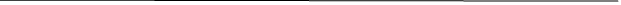 Obilježavanje Međunarodnog dana kulturne baštine; RIJEKA  2020 – EUROPSKA PRIJESTOLNICA KULTURE 50.OBLJETNICA ŠKOLE -radijske emisije LISTAJUĆI SPOMENICU Svjetlana Šalić, prof. Sanja Šantek,prof. KUD KUD Danila Ferenčević, prof. Tamara Broznić Škalamera, prof tijekom školske godine tijekom školske godine Nastavak rada čitalačkog kluba (sudjelovanje u kvizu „Čitanjem do zvijezda”) Danila Ferenčević, prof. tijekom školske godine PREDSTAVIMO SE JEDNI DRUGIMA (radijske emisije) Vesna Argentin, rpof. Vilma Lukanović, prof. tijekom školske godine Njegovanje likovne kulture i kulturne baštine Svjetlana Šalić, prof. tijekom školske godine Obilježavanje obljetnica i značajnih nadnevaka svi tijekom školske godine   Sudjelovanje na natjecanjima,  natječajima i smotrama svi tijekom školske godine Eko-sadržaji u nastavi JUP-a svi tijekom školske godine  Posjet odabranim kazališnim i glazbenim programima Sanja Šantek, prof. Svjetlana Šalić, prof. tijekom školske godine Školski list „Iskrice“ Učiteljski list - PROMOCIJA (povodom proslave 50.obljetnice škole) Tamara Broznić Škalamera, prof. Svi učitelji tijekom školske godine                 l.polugodište  Osvrt na rad stručnog skupa svi lipanj 2021.godine MJESECSADŽAJ RADANOSITELJIAKTIVNOSTIIX.- MS Teams, uspostavljanje plana rada i organizacije rada na platformi- Škola za život – organizacija tečajeva za korištenje pojedinih aplikacija i programa- Organizacija školske prometne patroleUčitelji,učeniciX.-IKT – organizacija, instaliranje tableta za projekt Škole za život   -Posjet Festivalu tehničke kultureČlanovi aktivaXI. – XII.-Dabar – međunarodno natjecanje iz Informatike-Organizacija školskog natjecanjaUčenici I.-VIII. raz.II.-Osvrt na školsko natjecanje DabarUčitelji informatikeIII-Organizacija županijskog natjecanja  mladih teh.u našoj školiUčitelji aktivaIV.-Osvrt na županijsko natjecanje     Priprema za natjecanje „Sigurno u prometu“Učitelj tkV.-Akcija «Sigurno u prometu»                                 -Natjecanje „Sigurno u prometu“        Priprema za natjecanje „Sigurno u prometu“Učitelj tkVI.-Analiza postignutih rezultataČlanovi aktivaUčenici V.-VIII. raz.Voditelj aktiva: Josipa ManjgotićMjesec Naziv  teme Izvršitelj Rujan Utvrđivanje  plana  i  programa stručnog  aktiva  i  određivanje  nositelja  izrade.  Analiza  uvjeta  rada  i  materijalnih  potreba  za  realizaciju  nastave  tjelesne  i  zdravstvene  kulture. Predrag MatićJosip KumburićListopad Odgojna  komponenta  u  procesu  nastave  tjelesne  i  zdravstvene  kulture. Praćenje  i  ocjenjivanje  učenika  na  nastavi  tjelesne  i  zdravstvene  klulture.  Predrag MatićJosip KumburićStudeni Higijena  kao  preduvjet  tjelesnog  vježbanja. Dan tjelesne  i  zdravstvene  kulture.   Predrag MatićJosip KumburićProsinac Doziranje  opterećenja, kontrola  i  praćenje  efekata. Demonstracija  u  nastavi  i  mjesto  učenika  u  njoj.  Predrag MatićJosip KumburićSiječanj Motiviranost  učenika  za  rad  na  satu  nastave  tjelesne  i  zdravstvene  kulture.  Predrag MatićJosip KumburićVeljača Osvrt  na  rezultate  na  kraju  I. obrazovnog  razdoblja.  . Predrag MatićJosip KumburićOžujak Profesionalne  deformacije  i  indikativnost  tjelesnog  vježbanja  na  random  mjestu.  Predrag MatićJoisip KumburićTravanj Analiza  rezultata  i  organizacije  na nivou županiskih satova TZK  Predrag MatićJosip KumburićSvibanj Planinarenje Platak Predrag MatićJosip KumburićLipanj Osvrt  na  tijek  nastave  u  protekloj  nastavnoj  godini. Predrag MatićJosip Kumburić             TEME       NOSITELJI    VREMENIKPočetak nove školske i nastavne godine u posebnoj organizaciji (uz  poštivanje specifičnih epidemioloških preporuka i mjera)ravnateljica, stručna služba, učiteljirujan 2020.Svečano primanje prvašića u novonastalim uvjetima učiteljice 1.razreda, ravnateljica, stručna službarujan 2020.Organizacija nastave u epidemiološkim jedinicama – „mjehurićima“ravnateljica, stručna služba, učiteljirujan 2020.Platforma Microsoft Teams kao priprema za mogućnost hibridne nastave ili nastave na daljinuinformatičari, ravnateljica, stručna služba, učiteljice listopad 2020.Organizacija metodičke i školske prakse studenata UFRI (ukoliko dođe do ukidanja trenutnih epidemioloških uvjeta)učiteljice razredne nastaverujan  2020.Rijeka 2020/2021. - Europska prijestolnica kulture (nastavak u skladu s epidemiološkim uvjetima)učitelji, vanjski suradnicitijekom nastavne godine 2020./2021.Dan kruha i zahvalnosti za plodove zemlje (unutar epidemioloških jedinica)vjeroučitelji, učiteljilistopad 2020.Osvrt na proteklu, po mnogočemu posebnu, kalendarsku  godinuKUD škole, učiteljice, ravnateljica, stručna službaprosinac 2020.Program za darovite Kako, zašto, može li?(ukoliko dođe do ukidanja trenutnih epidemioloških uvjeta)ravnateljica, učitelji , stručna služba, vanjski suradnicidvaput mjesečno tijekom nastavne godineProjekt "50 – ta obljetnica škole" svi učitelji, stručni suradnicitijekom nastavne godine 2020./2021.Večer matematike (unutar epidemioloških jedinica)prof.matematike, učiteljice razredne nastaveprosinac 2020.Karnevalska povorka (ukoliko dođe do ukidanja trenutnih epidemioloških uvjeta)uč. Svetlana Vukić, ostale učiteljice RNveljača 2021.Projektni dan - Dan vodasvi učiteljiožujak 2021.Dan škole – Obilježavanje svi učiteljisvibanj 2021.Iskustva učitelja sa online stručnih skupova i webinara svi učiteljitijekom školske godineZavršetak nastavne i školske godineRavnateljica, stručna služba,svilipanj 2021.AktivVoditelj aktivaRazredna nastavaIvona BiondićJUPSanja ŠantekPrirodoslovno-matematičko područjeNevena MatijašićTehnička k.-inform.Josipa ManjgotićPovijest-geografijaIvana BalaškoVjeronaukMaja JurkovićEngleski-njemačkiGracijela OrobabićTZKMatić PredragmjesecAktivnostrujandaje mišljenje o prijedlogu Školskog kurikuluma, godišnjeg plana i programa rada,listopadpredlaže mjere za unapređenje obrazovnog rada, studeni Sudjeluje u organizaciji Božićnog koncerta i prodajnoj izložbi,prosinacraspravlja o izvješćima ravnatelja o realizaciji Školskog kurikuluma, godišnjeg plana i programa rada škole, o stanju sigurnosti i provođenju preventivnih programa te mjerama poduzetim u cilju zaštite prava učenika.siječanjPomaže kod izradbe maski za Karnevalsku povorku. Obavlja druge poslove u skladu sa Statuom škole.veljačarazmatra pritužbe roditelja u svezi s odgojno-obrazovnim radom, bude izvješteno o uspjehu učenika u 1. polugodištu . ožujakObavlja druge poslove u skladu sa Statuom škole.travanjDaje prijedloge i sudjeluje u uređivanju okoliša, u projektima poput Riječkog lokalnog partnerstva.svibanjSudjeluje u organizaciji programa Dana obitelji , Dana školelipanjpredlaže mjere za unapređenje obrazovnog rada u slijedećoj šk. god.VrijemeSadržajrujanDonosi Školski kurikulum na prijedlog Učiteljskog vijećaDonosi Godišnji plan i program rada na prijedlog  ravnatelja i nadzire njegovo izvršavanje, odlučuje o izboru i imenovanju ravnatelja,Odlučuje o najmu školske dvorane,  listopadObavlja druge poslove u skladu sa Statutom školestudeniObavlja druge poslove u skladu sa Statuom školeprosinacdonosi rebalans za tekuću godinu i financijski trogodišnji plan na prijedlog ravnateljasiječanjIzvješće o stanju sigurnosti i provođenju preventivnih programaveljačaUsvaja Financijske izvještaje za prethodnu godinu i plan nabaveožujakObavlja druge poslove u skladu sa Statutom školetravanjObavlja druge poslove u skladu sa Statutom školesvibanjObavlja druge poslove u skladu sa Statutom školelipanjIzvješće o stanju sigurnosti i provođenju preventivnih programasrpanjUsvajanje šestomjesečnih financijskih izvještaja, prihvaća  zaduženja učitelja i stručnih suradnika za narednu školsku godinukolovozOdlučuje o cijeni marende i ručkova za narednu školsku godinu.Tijekom godine Školski odbor se sastaje prema potrebi i češće, te rješava sva pitanja značajna za funkcioniranje škole kao organizacije, razmatra planove i programe, primjenu zakona i tome slično. Planira se prosječno jednom mjesečno, no uglavnom je to i češće.VRIJEMESADRŽAJIZVRŠITELJ21.9. 2020.       RV 5. razreda, razmjena pedagoških informacija        podataka o učenicima Pedagog, psiholog, razrednici 4. razreda, razredno vijeće petih razredaListopad 2020.RV za 3. i 5. razrede, generacijsko ispitivanjePsiholog16.-17.11. 2020RV 1.-8, r. Negativno ocijenjeni učeniciPedagog, psiholog, ravnatelj i razrednici29. 1. 2021.RV 1.-8. R. na  kraju polugodištaPedagog, psiholog, ravnatelj i razrednici15.-19. 3. 2021.RV 1.-8. negativno ocijenjeni učeniciPedagog, psiholog, ravnatelj i razrednici23.-25.6. 2021.RV 1.-8. uspjeh učenika na kraju školske godinePedagog, psiholog, ravnatelj i razrednicIVrijeme realizacijeSadržajIzvršiteljKolovoz- rujanIzvješće o realizaciji godišnjeg plana i programa, prijedlog mjera za stvaranje adekvatnih uvjeta rada vezano uz epidemiološku situaciju.Zadaci uz početak školske godine:       Organizacija  rada+zaduženjaGodišnji plan i program za školsku 2020./21. godinu , školski razvojni plan(Formativno praćenje)Školski kurikulumPravilnik o praćenju i ocjenjivanju.Pravilnik o izvođenju izleta o izvođenju izleta, ekskurzija i drugih odgojnoobrazovnih aktivnosti izvan školeKućni redStručno predavanje analiza odgojne situacije 2020./2021.UdžbeniciRavnatelj, psiholoh, pedagogListopadUsvajanje Školskog kurikuluma za školsku 2020./2021. Usvajanje Godišnjeg plana i programa rada škole za školsku 2020./2021.Okvirni vremenik pisanih provjera znanja- do mjesec dana. Priprema, usklađivanje i donošenje na prijedlog učitelja, objavaRavnateljicaRavnateljica i SSStudeniObilježavanje 50 obljetnice škole, promocija Učiteljskoga listaRoditeljski sastanci- dogovor oko vremena održavanja, izvješće razrednika o održanim sastancimaRavnateljica, JUPSSProsinacPoslovi i zadaci uz kraj 1. polugodištaPripreme za Božićni program ( sajam i priredba)SiječanjIz programa rada školeKvalitativna analiza rada i uspjehaVrjednovanje odgojno-obrazovnih rezultataUspješna komunikacija u timu Izvješće o stanju sigurnosti, provođenju preventivnih programa te mjerama poduzetim u cilju zaštite prava učenika. PedagoginjaRavnateljica i SSVanjski suradnikVeljačaIz programa rada školeRad s darovitima – primjeri dobre praksePredavanje- Stres kod učiteljaRavnateljica i SSUčiteljiVanjski suradnikOžujakIz programa rada školeŠkola za život primjer dobre prakse,-formativno praćenje i vrednovanje Poremećaji mentalnog zdravlja kod djece i mladih Ravnateljica i SSUčiteljipsihologinjaTravanjIz programa rada školeRavnateljicaPsihologinja SvibanjIz programa rada školeObilježavanje Dana školeRavnateljica i SS i JUPLipanjZadaci uz kraj školske godine             Vrjednovanje cjelokupnog rada škole u	 protekloj godini s posebnim osvrtom na izdane pedagoške mjere te načinima suzbijanja nasilja u slijedećoj šk. godini        Ravnateljica, Pedagoginja, psihologinjaSrpanjIzvješće o stanju sigurnosti, provođenju preventivnih programa te mjerama poduzetim u cilju zaštite prava učenika.Zaduženja za novu šk.god.RavnateljicaMjesecSadržaj radaIzvršiteljiRujan-listopad- analiza uspjeha učenika u školskoj 2019./2020. godini i određivanje prioritetnih područja rada s naglaskom na dodatne nastavne sadržaje; individualizirani programi i praćenje učenika, stručno usavršavanje učitelja - osmišljavanje dodatnog rada s učenicima od 1. do 8. razreda  Stručna služba,  UčiteljiStudeni-prosinacprovedba školskog preventivnog programaPsiholog i učiteljiSiječanj-veljača- analiza funkcioniranja dežurstva u školi, prevencija nasilja među učenicima - izvješće o postignućima u dodatnoj nastavi – obveze škole kao škole vježbaonice Učiteljskog fakulteta Sveučilišta u Rijeci, studentska praksa i mentorstvo učitelja RNRavnateljica i stručna službaOžujakosvrt na procese unutar škole (odnos učitelja, roditelja i škole) i komunikaciju mrežu svim zainteresiranim čimbenicimaTim za kvalitetutravanjRevizija kriterija za ocjenu vladanja i Pravilnika o nagrađivanju i učeniku sportašu generacijeSvibanj-lipanjanaliza rada i samovrednovanje pedagoškog procesa i postignuća škole - izvješće o uvidu u nastavu, preporuke za poboljšanje kvalitete rada - planiranje aktivnosti za slijedeću školsku godinu Ravnateljica i stručna službaMjesecSadržaj radaIzvršiteljTijekom nastavne godineSazivanje redovitih sjednica Vijeća učenikaČlanovi VU, pedagog,psihologinjaRujanPredstavljanje novih predstavnika Vijeća učenikaRavnateljicaRujanKonstituiranje Vijeća učenika i izbor predsjednikaRavnateljica, pedagog, psihologinja članovi VURujanGodišnje izvješće, Samovrednovanje Pedagog, psihologinjaRujanSuradnja u donošenju Školskog razvojnog plana, Pedagog, psihologinja članovi VURujanGodišnji plan i program ŠkolePedagog, psihologinja, članovi VUListopadPrava i obveze učenika, izrada školskih pravilaPedagog, psihologinja, članovi VUTijekom nastavne godinePrijedlozi mjera za poboljšanje uvjeta rada u školi i druga pitanja važna za učenike, njihov rad, dobrobit i rezultatePedagog, psihologinja, članovi VUTijekom nastavne godinePromicanje interesa učenika i predlaganje mjera za poboljšanje prava i interesa učenikaČlanovi VU, pedagog, psihologinjaVrsta pregledaVrijeme realizacijeZdravstveni nadzor prema Zakonu o zaštiti pučanstva od zaraznih bolesti) - svi djelatnici rujanGodišnji i polugodišnji zdravstveni pregledi kuharica - tijekom godinerujan- ožujakPregledi radnika koji rade na poslovima s povećanim opasnostima (domar, informatičar, tajnica, računovođa, uč. kemije)siječanj sistematski pregled u visini 500,00 kndo kraja 2020./2021.07:30 - 11:3011,30-16,30Prihvat učenika, pisanje zadaće, vježbanje i ponavljanje, kreativne radionice, rad na projektima(slobodni razgovori, dječji tisak, društvene igre, jutarnja tjelovježba na školskom igralištu, ako vremenski uvjeti dopuštaju). 12:30 -13:00Objed učenika – učiteljice organiziraju pranje ruku, odlazak u blagovaonicu i smještaj djece. Tijekom objeda učiteljice provode odgojno–obrazovni rad usmjeren na primjereno ponašanje pri objedu i komunikaciji s drugima.Pisanje domaćih zadaća - učiteljice  produženog boravka  također organiziraju individualni ili skupni rad po preporuci ostalih članova tima radi pomoći u savladavanju određenih sadržaja.     Organizirano slobodno vrijeme.Slobodno organizirano vrijeme provodi se u sljedećim oblicima rada:igraonicekreativne radionicedruštvene igrepričaonicegledanje filmovačitanje slikovnica i knjiga slušanje glazbesportske i rekreativne aktivnosti.VRSTE AKTIVNOSTINAČIN RADA I SREDSTVANOSITELJISUDIONI-CIVREMEN-SKI OKVIR REALIZA-CIJA1. Izrada plana djelovanja za2020. /2021. šk. god.Individualni radVoditelji projekta Eko-škole Nevena MatijašićČlanovi Eko-odborarujan2. Obilježavanje Dana miragrupni radNevena Matijašić, Manuela Stančić, učeniciNevena Matijašić, Manuela Stančić, učenicirujanrad u vrtu3. Posjet planetariju i zvjezdarniciPredavanje i radioniceEko skupinaučenici  Eko skupine djelatnici astronomskog centralistopadprvo polugodište4. ObilježavanjeDana zaštite ozonskog omotačaRadijska emisijaUčitelj biologije, biolozi.učenici i  učiteljirujan(16.09.)Radijska emisija5. Projekt LORA – laboratorij održivog razvojaPredavanja, radionice, posjet OŠ Vladimir Gortan, prezentacija projekta...Bojana Matešin, Nevena Matijašić, udruga BIOTEKABojana Matešin, Nevena Matijašić, učenici viših razreda, Anka Molnar i učenici OŠ V. Gortanrujan, listopad 2020.6. Izrada nastambi za solitarne pčeleRadionica i predavanjeN. MatijašićEko skupinarujan, listopad7. Proučavanje flore na poučnoj stazi Sv. KrižTerenski rad, radionicaUčitelj biologije i učenici Eko skupine, učenici sedmih razredaUčenici Eko skupinetijekom cijele godine8. Izrada uporabnih predmeta od starih plastičnih vrećicaRadionicaučiteljiučenici Eko skupinetijekom prvog polugodišta9. Obilježavanje Dana kulturne baštine – izrada suhozidaradionica izrade suhozidaučenici, učitelji, lokalne udruge tijekom prvog polugodišta10. Obilježavanje  Dana zaštite  životinjaRadijska emisija, pano na kojem će biti predstavljeni crteži o ugroženim životinjama, akcija sakupljanja potrebnog materijala za azilUčenici nižih i viših razreda, učiteljiceSvi učenici i učitelji,listopad(04.10.)Posjet aziluViškovo11. Obilježavanje Dana kruha i zahvalnosti za plodove zemljeuz obilježavanjeDana jabukaUređenje školskih panoa,radijska emisija, darivanjeSvi razrednici, pedagog, psiholog, vjeroučiteljiUčenici svih razredalistopadDarivanje Domu za nezbrinutu djecu i Pučkoj kuhinji12. Proučavanje biljaka na Trim staziu suradnji s dipl.biologom Markom Randićem JU PrirodaEko skupina, Nevena Matijašićlistopad13. Projekt“Poučna staza”Podprojekt Eko škole, radionice, terenska nastava, panoi, radijske emisije, predavanjaučiteljica Tihana Pavlek i grupa učenikaUčitelji i učenicitijekom cijele godine14. Radionica izrade bioplastike Predavanje, radionica izrade bioplastike, izrada ukrasa i nakita od bioplastikeskupina učenikaMartina Horvat, Nevena Matijašić, tijekom godineizložba, predavanje15. Prehrambenenavike učenikamlađih razredaProjekt učenika mlađe ekološke grupeUčiteljica razredne nastaveUčitelji, učenicitijekom cijele godine16. Prikupljanjestaroga papira i baterijaSakupljanje u mjestu stanovanja iu učionicama, te na području školeUčitelji, učeniciRazrednici, svi učenici, domar, spremačicesabirne akcije:studeniožujaklipanj17. Formiranje Plave patrole (suradnja s DND)predavanja i radionice u Nastavnom zavodu za javno zdravstvoDruštvo naša djecaUčenici školestudeni18. Čišćenje okoliša škole Praktični radUčitelji i učeniciučitelji, učenici, tijekomgodine19.  Sakupljanje otpadnog jestivog ulja u suradnji s METIS-omPredavanjaUčitelji, učenici, roditelji, vanjski suradniciUčitelji, svi učenicitijekom cijele godine20. Radionica izrade kućica za ptice od recikliranog materijalaradioniceučitelj Vlado Došen i skupina učenikatijekom godineprodajna izložba21. Izrada zimovališta za kukce u školskom vrturadionicaEko skupina, Nevena Matijašić, Vlado Došen, Marin Fićurintijekom jesenipostavljanje tijekom jeseni na Trim stazu i školski vrt22. Recikliranjepapira, izradaprigodnih predmeta Praktičan rad, prodajna izložbaučitelji i učenici produženog boravkaUčenici produženog boravkaprosinac23. Obilježavanje Međunarodnog dana planinaRadijska emisija, pano, predavanjeVoditeljica eko školeEko skupinaučenici i učiteljiprosinac24. Dan zaštite močvarnih područjaRadionice, pano, predavanjeVoditeljica Eko skupineEko skupinaveljača(02.02.)25. Posjet prirodoslovnom muzejuRadionice, predavaanjaučenici, učiteljitijekom godine26. Terenska nastava 2. razreda – Pozdrav prirodiObilazak vrtova i parkova u okolici školeUčiteljice 2. razredaUčenici 2. razredatijekom godine27. Obilježavanje Svjetskog dana voda projektni danRadijska emisija, terenska nastava učenika sedmih razreda- Akvarijum  u Karlovcu, petih razreda – Zvir, četrvtih razreda - KostrenaUčitelji i učenici22.ožujkaterenska nstava (Akvarijum u Karlovcu)28. Obilježavanje Svjetskog dana šumaRadionice, pano, predavanje, radijska emisijaUčitelji i učeniciUčenici Eko skupine21.ožujka29. Održavanje Trim stazeOdržavanje Trim staze, usvajanje osnovnih znanja o autohtonim biljkamaEko skupinaEko skupinatijekom godine30. Terenska nastava 3. razreda povodom obilježavanja Dana planete Zemlje – Klub podvodnih aktivnosti KostrenaUpoznati aktivnosti koje provode ronioci u zaštiti našeg podmorja.Upoznati opremu kojom se ronioci služeUčiteljice 3. razredaučenici 3. razredatravanj(22. 4.)31. Održavanje školskog vrta okopavanje, sadnja, presađivanje, zaljevanje, prikupljanje sjemenaEko skupina, Manuela Stančić, Nevena Matijašićtijekom godine32. Održavanje biljaka u školi – sekcija hortikultureOdržavanje i presađivanje te razmnožavanje biljaka koje će se prodavati na prodajnoj izložbiEko skupinatijekom godine33. Obilježavanje Dana planeta ZemljeRadijska emisija, pano, plakatVoditeljica Eko skupineEko skupina22.travnja34. Posjet otvorenim vratima odjela za Biotehnologiju na Riječkom KampusuradioniceN. Matijašić, A. Babić, učeniciučenici viših razredatravnja 2010.35. Suradnja s OŠ Vladimir Gortan Izrada bioplastikeUčenici Eko skupine, Nevena Matijašić, Anka MolnarUčenici i učiteljitravanj 2017.36. Sudjelovanje na sajmu „Prehrana nekonvencionalnim izvorima iz prirode“praktični rad, prezentacija na Riječkom Korzuučenici nižih razreda, učiteljica Manuela Stančićučenici, učitelji, roditeljisvibnja 2020.g37. Obilježavanje Međunarodnog dana zaštite okolišaRadijska emisija, pano, plakatVoditeljica Eko skupineEko skupina5. lipnja38. Izrada prirodne kozmetikeradionica izrade prirodne kozmetikeučenici, Martina Horvat, Nevena MatijašićEko skupinatijekom godineprodajna izložbaMlađi učeniciStariji učeniciPonedjeljakSALAMA, SIR, VOĆE, PAHULJICE  (kukuruzne i čokoladne), KRUH, MASLAC, PEKMEZ,  MLIJEKO (ČAJ, SOK)Sendvič , čajUtorakPEČENA JAJA S PANCETOM,  MASLAC,  PEKMEZ PAHULJICE (kukuruzne i čokoladne), JOGURT, VOĆE, KRUH, MLIJEKO (ČAJ, SOK)Pizza, ČajSrijedaPALENTA, SVJEŽI SIR, KISELO VRHNJE, SALAMA ILI SIR, VOĆE, PEKMEZ, MASLAC, PAHULJICE, KRUH, MLIJEKO (ČAJ,SOK)Burek sir čajČetvrtakPIZZA, VOĆE, MARENDINO, SOK, ČAJSendvič , čajPetakMRAMORNI KOLAČ PAHULJICE, VOĆE, MLIJEKO (ČAJ, SOK)Piroška višnja, voće, čajRAZREDNI ODJELRAZREDNIK UČITELJSMJENA ASMJENA ASMJENA BSMJENA BRAZREDNI ODJELRAZREDNIK UČITELJDANSATDANSATAGledis Brninsrijeda9,45-10,25srijeda14,10-14,50BSandra Šegota Ormanutorak9,00-9,40srijeda15,40-16,20CBarbara Sankovićutorak9,00-9,45Utorak 16,30-17,00ASvetlana VukićUtorak11.15 do 12Ponedjeljak15,30 do 16,30       2.    BKarin Felkerutorak9,45-10,25ponedjeljak14,05-14,45CMatea Dragičevićčetvrtak10,30-11,10utorak14,05-14,45AIvona  Biondićutorak8,45-9,25petak14,15- 14,553     BManuela Stančićčetvrtak10,30-11,10četvrtak17-18ATanja Šćiranutorak6.sat  12.45-13.25utorak5.sat 17.30-18.10       4.    BTatjana BićanićČetvrtak Od 12.00 do 12.45četvrtak5.Od 17.30 do 18.30       5.    AVilma Lukanovićsrijeda17:00utorak12:00 – 12:40       5.    BSvjetlana ŠalićUtorak 13:30-14:15Utorak 9:45-10:30       5.    CJosipa ManjgotićSrijeda 10:30 – 11:10Utorak 17:00 – 17:30       6.    ATamara Broznić Škalamerautorak11,40-12,20srijeda12,20-13,25       6.    BVesna Argentinutorak17:30 – 18:30 utorak17:30 – 18:30       6.    CJosip Kumburić       7.    AGordana Tovilovićpetak16:00-16:45utorak9:00-9:45       8.    ATihana Pavlekponedjeljak12:45 – 13:15srijeda12:00 – 12:30       8.    BSanja Šanteksrijeda18:00 srijeda18:00       8.    CGracijela Orobabićponedjeljak16:00 – 16:40četvrtak11:45 – 12.25PRIORITETNO PODRUČJE UNAPRJEĐENJACILJEVIMETODE I AKTIVNOSTI ZA OSTVARIVANJE CILJEVANUŽNI RESURSIDATUM DO KOJEGA ĆE SE CILJ OSTVARITIOSOBE ODGOVORNE ZA PROVEDBU AKTIVNOSTIMJERLJIVI POKAZATELJI OSTVARIVANJA CILJEVAFormativno praćenje i vrednovanje 1.Unaprijediti načine praćenja i vrednovanja učenika2. Razmjena iskustava (primjeri dobre prakse)3. Povećati motivaciju učenikaza učenje4. Povećati kompetencije nastavnika na području procjenjivanja.1. Stručno usavršavanje učitelja (predavanje i radionice za učitelje na temu „formativno praćenje i procjenjivanje“ 2. Provedba početnog upitnika za učenike od 5. Do 8. Razreda “Ocjenjivanje“3.Organiziranje zajednica učenja  sa voditeljima koji su završili tečaj o formativnom praćenju i procjenjivanju5. Provedba i analiza završnih upitnika6. Prezentacija rezultata - učenicima- učiteljima- roditeljimaICT tehnologijaPotrošni uredski  materijal 1. Do kraja  1. polugodišta (11.i 12./01. mjesec 20202. Do kraja listopada 2020.3. Do kraja listopada 2020.4. Do kraja travnja 2021.5. Do kraja lipnja 2021.6. Kraj školske godine ili početak 2020./21.1. Psiholog, pedagog,ravnatelj,vanjski suradnici  2. Učitelji i vanjski suradnici,psiholog, pedagog3.Stručna služba, učitelji,ravnateljica4. Učitelji 5.Učitelji, vanjski suradnici6. Učitelji, stručna služba, ravnateljica1..  Rezultati upitnika2.. Broj sati usavršavanja i broj sati primjera dobre prakse6.  Razlike izemeđu početnog i završnog stanja7. Dokumentacija o realizacijiRazredPočetak nastaveUčenici ulaze na:Raspored sati:1.a    učionica 218:00Glavni ulaz1.sat:           - 8:40Veliki odmor 8:40-9:002.sat:  9:00 – 9:403.sat:  9:45 – 10:254.sat: 10:30 – 11:105.sat:  11:15 - 11:551.b    učionica 208:15Sporedni ulaz1.sat:           - 8:40Veliki odmor 8:40-9:002.sat:  9:00 – 9:403.sat:  9:45 – 10:254.sat: 10:30 – 11:105.sat:  11:15 - 11:551.c    učionica  228:00Ulaz kod PB1.sat:           - 8:40Veliki odmor 8:40-9:002.sat:  9:00 – 9:403.sat:  9:45 – 10:254.sat: 10:30 – 11:105.sat:  11:15 - 11:552.a    učionica 198:40Glavni ulaz1.sat:          - 9:25Veliki odmor 9:25-9:452.sat:  9:45 – 10:253.sat: 10:30 – 11:104.sat: 11:15 - 11:555.sat:  12:00 - 12:402.b    učionica 128:45Sporedni ulaz1.sat:          - 9:25Veliki odmor 9:25-9:452.sat:  9:45 – 10:253.sat: 10:30 – 11:104.sat: 11:15 - 11:555.sat:  12:00 - 12:402.c    učionica  178:55Glavni ulaz1.sat:          - 9:25Veliki odmor 9:25-9:452.sat:  9:45 – 10:253.sat: 10:30 – 11:104.sat: 11:15 - 11:555.sat:  12:00 - 12:403.a    učionica 168:00Sporedni ulaz1.sat:          - 8:40Veliki odmor 8:40-9:002.sat:  9:00 – 9:403.sat:  9:45 – 10:254.sat: 10:30 – 11:105.sat:  11:15 - 11:553.b    učionica 138:30Glavni ulaz1.sat:          - 8:40Veliki odmor 8:40-9:002.sat:  9:00 – 9:403.sat:  9:45 – 10:254.sat: 10:30 – 11:105.sat:  11:15 - 11:551.sat:          - 8:40Veliki odmor 8:40-9:002.sat:  9:00 – 9:403.sat:  9:45 – 10:254.sat: 10:30 – 11:105.sat:  11:15 - 11:554.a    učionica 18:45Glavni ulaz1.sat:          - 9:25Veliki odmor 9:25-9:452.sat:  9:45 – 10:253.sat: 10:30 – 11:104.sat: 11:15 - 11:555.sat: 12:00 - 12:406.sat: 12:45 – 13:254.b    učionica 188:55Sporedni ulaz1.sat:          - 9:25Veliki odmor 9:25-9:452.sat:  9:45 – 10:253.sat: 10:30 – 11:104.sat: 11:15 - 11:555.sat: 12:00 - 12:406.sat: 12:45 – 13:251.sat:          - 9:25Veliki odmor 9:25-9:452.sat:  9:45 – 10:253.sat: 10:30 – 11:104.sat: 11:15 - 11:555.sat: 12:00 - 12:406.sat: 12:45 – 13:25RazredPočetak nastaveUčenici ulaze na:Raspored sati:5.a    učionica 210:40Glavni ulaz1.sat:          - 11:402.sat:  11:45 – 12:25Veliki odmor 12:25-12:453.sat:  12:45 – 13:254.sat: 13:30 – 14:105.sat:  14:15 - 14:556.sat:  15:00 – 15:405.b    učionica 310:50Glavni ulaz1.sat:          - 11:402.sat:  11:45 – 12:25Veliki odmor 12:25-12:453.sat:  12:45 – 13:254.sat: 13:30 – 14:105.sat:  14:15 - 14:556.sat:  15:00 – 15:405.c    učionica  410:55Glavni ulaz1.sat:          - 11:402.sat:  11:45 – 12:25Veliki odmor 12:25-12:453.sat:  12:45 – 13:254.sat: 13:30 – 14:105.sat:  14:15 - 14:556.sat:  15:00 – 15:406.a    učionica 1110:40Sporedni ulaz1.sat:          - 11:402.sat:  11:45 – 12:25Veliki odmor 12:25-12:453.sat:  12:45 – 13:254.sat: 13:30 – 14:105.sat:  14:15 - 14:556.sat:  15:00 – 15:406.b    učionica 1010:50Sporedni ulaz1.sat:          - 11:402.sat:  11:45 – 12:25Veliki odmor 12:25-12:453.sat:  12:45 – 13:254.sat: 13:30 – 14:105.sat:  14:15 - 14:556.sat:  15:00 – 15:406.c    učionica  911:00Sporedni ulaz1.sat:          - 11:402.sat:  11:45 – 12:25Veliki odmor 12:25-12:453.sat:  12:45 – 13:254.sat: 13:30 – 14:105.sat:  14:15 - 14:556.sat:  15:00 – 15:40RazredPočetak nastaveUčenici ulaze na:Raspored sati:7.a    učionica 1213:20Sporedni ulaz1.sat:          - 14:102.sat:  14:15 – 14:55Veliki odmor 14:55-15.053.sat:  15:05 – 15:454.sat: 15.50 – 16:205.sat:  16:25 - 17:056.sat: 17:10 – 17,507.b    učionica 1313:30Sporedni ulaz1.sat:          - 14:102.sat:  14:15 – 14:55Veliki odmor 14:55-15.053.sat:  15:05 – 15:454.sat: 15.50 – 16:205.sat:  16:25 - 17:056.sat: 17:10 – 17,507.c    učionica  1613:40Sporedni ulaz1.sat:          - 14:102.sat:  14:15 – 14:55Veliki odmor 14:55-15.053.sat:  15:05 – 15:454.sat: 15.50 – 16:205.sat:  16:25 - 17:056.sat: 17:10 – 17,508.a    učionica 613:20Glavni ulaz1.sat:          - 14:102.sat:  14:15 – 14:55Veliki odmor 14:55-15.053.sat:  15:05 – 15:454.sat: 15.50 – 16:205.sat:  16:25 - 17:056.sat: 17:10 – 17,508.b    učionica 713:30Glavni ulaz1.sat:          - 14:102.sat:  14:15 – 14:55Veliki odmor 14:55-15.053.sat:  15:05 – 15:454.sat: 15.50 – 16:205.sat:  16:25 - 17:056.sat: 17:10 – 17,508.c    učionica  813:40Glavni ulaz1.sat:          - 14:102.sat:  14:15 – 14:55Veliki odmor 14:55-15.053.sat:  15:05 – 15:454.sat: 15.50 – 16:205.sat:  16:25 - 17:056.sat: 17:10 – 17,50PROGRAM PROGRAM PROGRAM PROGRAM PROGRAM PROGRAM PROGRAM Naziv programa/aktivnosti  Kratak opis, ciljevi Program: Evaluiran Ima stručno mišljenje/preporuku** Ništa od navedenoga Razina intervencije  a) Univerzalna b)Selektivna c)Indicirana Razred Broj učenika Planirani broj susreta Voditelj, suradnici 1.TRENING ŽIVOTNIH VJEŠTINA – program razvoja socio-emocionalnih vještina a) b) 3.-7. 16212 Razrednici, psihologinja 2. LIONS QUEST – Vještine za adolescenciju- program razvoja životnih vještina b) b) 6.a, 7.a 4020 Razrednice, psihologinja 3. PROMEHS – promocija mentalnog zdravlja u školamab) c) 2.a,b,c., 6.c., 7.c8712Razrednici, psihologinja 4. ZDRAVSTVENI ODGOJ – prevencija nasilja, ovisnosti i promocija zdravih stilova života a) a) 1.-8. 429Prema izboru razrednika Razrednici, stručna služba 5.ZAJEDNO VIŠE MOŽEMO - program primarne prevencije zlouporabe opojnih droga i drugih sredstava ovisnosti, vandalizma, vršnjačkog nasilja i drugih oblika rizičnog ponašanja – PU PGŽ i GRAD Rijeka b) b) 4. – 6.  1588Razrednici, vanjski suradnici (MUP) 6.ZDRAV ZA 5! -  program prevencije ovisnosti b) b) 8.a,b,c 563razrednici, vanjski suradnici (MUP) 7.UNICEF-ov PROJEKT PREVENCIJE VRŠNJAČKOG NASILJA – definiranje vrijednosti, pravila i posljedica, evidentiranje i postupanje po Protokolu a) a) 1.-8. 4293 Razrednici, učitelji, stručna služba 8. AMBASADORI TIĆ-a – prevencija vršnjačkog nasilja b) b) 7.a,b,c 622 Psihologinja, razrednici, Dom za odgoj TIĆ 9. CAP PROGRAM – program prevencije napada na djecu a) b) 2.a,b,c,3.a,3.b 955Psihologinja i CAP treneri, razrednici 10. TEENCAP PROGRAM – program prevencije napada na adolescente a) b) 8.a,b,c 57 3 Psihologinja i TEENCAP treneri, razrednici 11.UČENJE NIJE MUČENJE“ – program razvoja samoreguliranog učenja c) b) 5.a,b,c 626psihologinja 12. „Ja znam na internetu – program sigurnosti na internetu i prevencije cyberbullinga b) b) 4.a,b, 413 Pedagog,  razrednice 13. Savjetovalište za učenike a) a) 1.-8. 429 Prema potrebi Stručni suradnici Oblik rada  aktivnosti  Individualno savjetovanje Grupno savjetovanje Roditeljski sastanak Vijeće roditelja Razina intervencije  Univerzalna Selektivna Indicirana Sudionici  Tema/Naziv radionice/ predavanja Planirani broj susreta Voditelj/ suradnici 1.Savjetovalište za  roditelje  - individualno/skupno a) Roditelji  od 1. -8. po potrebi / 35 Psihologinja 2. Roditeljski sastanak b) Roditelji uč. 1.r Učenik, roditelj, škola1 Psihologinja, učiteljice 3. Roditeljski sastanak b) Roditelji uč. 2.r CAP – prevencija napada na djecu 1 Psihologinja, učiteljice 4..Roditeljski sastanak b) Roditelji uč. 3.r Životne vještine – prevencija ovisnosti i nasilja 1 Psihologinja,  Učiteljice, . 5.Roditeljski sastanak b) Roditelji uč 4.r Opasnosti zlouporabe interneta 1 Psihologinja, učiteljice Učiteljica inf 6.Roditeljski sastanak b) Roditelji uč 5.r Ah,  to učenje!1 Psihologinja, učiteljice 7.Roditeljski sastanak b) Roditelji uč. 6.r Prevencija ovisnosti – MOGU AKO HOĆU – MAH 2 1 Policijski djelatnici PU PGŽ, razrednici ,stručna služba 8.Roditeljski sastanak b) Roditelji uč. 7 r „Poremećaji mentalnog zdravlja kod djece i mladih“ 1 Psihologinja i/ili vanjski suradnici 9.Roditeljski sastanak b) Roditelji uč. 8.r TEENCAP – prevencija zlostavljanja u adolescentnoj dobi 1 Psihologinja, razrednici 10. Vijeće roditelja a) Roditelji predstavnici razrednih odjela Predstavljanje ŠPP , Školskog kurikula, GPiP ,  Evaluacija preventivnih aktivnosti 3 Ravnateljica, stručna služba Oblik rada aktivnosti Individualno savjetovanje o postupanju prema učenicima Grupno savjetovanje s ciljem prevencije problema u ponašanju Razredna vijeća Učiteljska vijeća Razina intervencije  Univerzalna Selektivna Indicirana Sudionici  Tema/Naziv radionice/ predavanja Planirani broj susreta Voditelj/ suradnici 1.Individualno savjetovanje  a) Svi učitelji Prema potrebi Prema potrebi Ravnateljica, stručni suradnici, vanjski suradnici 2.Grupno savjetovanje a) Svi učitelji Prema potrebi Prema potrebi Ravnateljica, stručni suradnici, vanjski suradnici 2.Sjednice RV a) Svi učitelji Analiza uzroka školskog neuspjeha i/ili problema u ponašanju, dogovor oko postupanja za njihovo uklanjanje, izricanje pedagoških mjera Prema potrebi Ravnateljica, stručni suradnici, učitelji, vanjski suradnici 3. Sjednica RV b) Učitelji u RV 5.r Informiranje učitelja o razvojnim specifičnostima učenika na početku 5.r s posebnim naglaskom na učenike s posebnim potrebama 1 Učitelji, ravnateljica, stručna služba 4. Sjednica UV a) Svi učitelji Predstavljanje Preventivnog programa 1 Psihologinja 5. Sjednica UV a) Svi učitelji Stres kod učitelja 1 Vanjski suradnik 6. Sjednica UV a) Svi učitelji Poremećaji mentalnog zdravlja kod djece i mladih 1 Psihologinja 7. Sjednica UV a) Svi učitelji Uspješna komunikacija u timu 1 Vanjski suradnik 